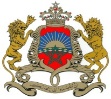 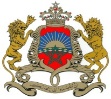 SOMMAIRE DES MODULESIdentification de la filièreObjectifs de la formationCompétences à acquérir Débouchés de la formationConditions d’accèsarticulation de la filière avec les formations dispensées au niveau de l’universitéOrganisation modulaire de la filièreEquipe pédagogique de la filière8. Equipe pédagogique de la filière (suite)Moyens matériels et logistique spécifiques, nécessaires à la mise en œuvre de la Licence EN éducationPartenariats et coopération (préciser la nature et les modalités)10.1 Partenariat universitaire (Joindre les documents d’engagement des universitaires)10.2 Partenariat socio-professionnel (Joindre documents d’engagement)10.3 Autres partenariats (préciser/Joindre documents d’engagement) autres renseignements Jugés pertinents 1. SYLLABUS DU MODULE1.1. Objectifs du module1.2. Pré-requis pédagogiques (Indiquer le ou les module(s) requis pour suivre ce module et le semestre correspondant)1.3. volume horaire (Les travaux dirigés et les travaux pratiques sont obligatoires dans les modules Disciplinaires et les modules Métiers, quand la nature disciplinaire de ces modules les exige. Les travaux pratiques, hors stage d’immersion, constituent 20% au minimum du volume horaire global du module nécessitant des travaux pratiques).1.4. Description du contenu du moduleFournir une description détaillée des enseignements et/ou activités pour le module : Cours, TD, TP (Tavaux du laboratoires, table ronde, séminaires, ), Activités Pratiques(Travaux de terrain,  Stages,  ….).Pour le cas des Licences d’Education, se conformer au contenu des filières types nationales.1.5. modalités d’organisation des activités pratiques (cette case est remplie en cas d’existence des activités pratiques)  1.6. description du travail personnel, le cas échéant2. PROCEDURES D’EVALUATION2.1. Modes d’évaluation 2.2. Note du module (Préciser le pourcentage des différentes évaluations de module pour obtenir la note du module.)2.3. Modalités de Validation du module 3. Coordonnateur et équipe pédagogique du module (Le coordonnateur du module, intervenant dans les enseignements du module, appartient à un département intervenant dans la formation. Il peut également appartenir à un établissement intervenant partenaire)4. Autres Eléments pertinents1. SYLLABUS DU MODULE1.1. Objectifs du module1.2. Pré-requis pédagogiques (Indiquer le ou les module(s) requis pour suivre ce module et le semestre correspondant)1.3. volume horaire (Les travaux dirigés et les travaux pratiques sont obligatoires dans les modules Disciplinaires et les modules Métiers, quand la nature disciplinaire de ces modules les exige. Les travaux pratiques, hors stage d’immersion, constituent 20% au minimum du volume horaire global du module nécessitant des travaux pratiques).1.4. Description du contenu du moduleFournir une description détaillée des enseignements et/ou activités pour le module : Cours, TD, TP (Tavaux du laboratoires, table ronde, séminaires,.. ), Activités Pratiques(Travaux de terrain,  Stages,  ….).Pour le cas des Licences d’Education, se conformer au contenu des filières types nationales.1.5. modalités d’organisation des activités pratiques (cette case est remplie en cas d’existence des activités pratiques)  1.6. description du travail personnel, le cas échéant2. PROCEDURES D’EVALUATION2.1. Modes d’évaluation 2.2. Note du module (Préciser le pourcentage des différentes évaluations de module pour obtenir la note du module.)2.3. Modalités de Validation du module 3. Coordonnateur et équipe pédagogique du module (Le coordonnateur du module, intervenant dans les enseignements du module, appartient à un département intervenant dans la formation. Il peut également appartenir à un établissement intervenant partenaire)4. Autres Eléments pertinents1. SYLLABUS DU MODULE1.1. Objectifs du module1.2. Pré-requis pédagogiques (Indiquer le ou les module(s) requis pour suivre ce module et le semestre correspondant)1.3. volume horaire (Les travaux dirigés et les travaux pratiques sont obligatoires dans les modules Disciplinaires et les modules Métiers, quand la nature disciplinaire de ces modules les exige. Les travaux pratiques, hors stage d’immersion, constituent 20% au minimum du volume horaire global du module nécessitant des travaux pratiques).1.4. Description du contenu du moduleFournir une description détaillée des enseignements et/ou activités pour le module : Cours, TD, TP (Tavaux du laboratoires, table ronde, séminaires,.. ), Activités Pratiques(Travaux de terrain,  Stages,  ….).Pour le cas des Licences d’Education, se conformer au contenu des filières types nationales. 1.5. modalités d’organisation des activités pratiques (cette case est remplie en cas d’existence des activités pratiques)  1.6. description du travail personnel, le cas échéant2. PROCEDURES D’EVALUATION2.1. Modes d’évaluation 2.2. Note du module (Préciser le pourcentage des différentes évaluations de module pour obtenir la note du module.)2.3. Modalités de Validation du module 3.Coordonnateur et équipe pédagogique du module (Le coordonnateur du module, intervenant dans les enseignements du module, appartient à un département intervenant dans la formation. Il peut également appartenir à un établissement intervenant partenaire)4. Autres Eléments pertinents1. SYLLABUS DU MODULE1.1. Objectifs du module 1.2. Pré-requis pédagogiques (Indiquer le ou les module(s) requis pour suivre ce module et le semestre correspondant)1.3. volume horaire (Les travaux dirigés et les travaux pratiques sont obligatoires dans les modules Disciplinaires et les modules Métiers, quand la nature disciplinaire de ces modules les exige. Les travaux pratiques, hors stage d’immersion, constituent 20% au minimum du volume horaire global du module nécessitant des travaux pratiques).Description du contenu du moduleFournir une description détaillée des enseignements et/ou activités pour le module : Cours, TD, TP (Tavaux du laboratoires, table ronde, séminaires,.. ), Activités Pratiques(Travaux de terrain,  Stages,  ….).Pour le cas des Licences d’Education, se conformer au contenu des filières types nationales. 1.5. modalités d’organisation des activités pratiques (cette case est remplie en cas d’existence des activités pratiques)   1.6. description du travail personnel, le cas échéant2. PROCEDURES D’EVALUATION2.1. Modes d’évaluation 2.2. Note du module (Préciser le pourcentage des différentes évaluations de module pour obtenir la note du module.)2.3. Modalités de Validation du module 3. Coordonnateur et équipe pédagogique du module (Le coordonnateur du module, intervenant dans les enseignements du module, appartient à un département intervenant dans la formation. Il peut également appartenir à un établissement intervenant partenaire)4. Autres Eléments pertinents1. SYLLABUS DU MODULE1.1. Objectifs du module 1.2. Pré-requis pédagogiques (Indiquer le ou les module(s) requis pour suivre ce module et le semestre correspondant)1.3. volume horaire (Les travaux dirigés et les travaux pratiques sont obligatoires dans les modules Disciplinaires et les modules Métiers, quand la nature disciplinaire de ces modules les exige. Les travaux pratiques, hors stage d’immersion, constituent 20% au minimum du volume horaire global du module nécessitant des travaux pratiques).1.4. Description du contenu du moduleFournir une description détaillée des enseignements et/ou activités pour le module : Cours, TD, TP (Tavaux du laboratoires, table ronde, séminaires,.. ), Activités Pratiques(Travaux de terrain,  Stages,  ….).Pour le cas des Licences d’Education, se conformer au contenu des filières types nationales. 1.5. modalités d’organisation des activités pratiques (cette case est remplie en cas d’existence des activités pratiques)  1.6. description du travail personnel, le cas échéant2. PROCEDURES D’EVALUATION2.1. Modes d’évaluation 2.2. Note du module (Préciser le pourcentage des différentes évaluations de module pour obtenir la note du module.)2.3. Modalités de Validation du module 3.Coordonnateur et équipe pédagogique du module (Le coordonnateur du module, intervenant dans les enseignements du module, appartient à un département intervenant dans la formation. Il peut également appartenir à un établissement intervenant partenaire)4. Autres Eléments pertinents1. SYLLABUS DU MODULE1.1. Objectifs du module 1.2. Pré-requis pédagogiques (Indiquer le ou les module(s) requis pour suivre ce module et le semestre correspondant)1.3. volume horaire (Les travaux dirigés et les travaux pratiques sont obligatoires dans les modules Disciplinaires et les modules Métiers, quand la nature disciplinaire de ces modules les exige. Les travaux pratiques, hors stage d’immersion, constituent 20% au minimum du volume horaire global du module nécessitant des travaux pratiques).1.4. Description du contenu du moduleFournir une description détaillée des enseignements et/ou activités pour le module : Cours, TD, TP (Tavaux du laboratoires, table ronde, séminaires,.. ), Activités Pratiques(Travaux de terrain,  Stages,  ….).Pour le cas des Licences d’Education, se conformer au contenu des filières types nationales1.5. modalités d’organisation des activités pratiques (cette case est remplie en cas d’existence des activités pratiques)  1.6. description du travail personnel, le cas échéant2. PROCEDURES D’EVALUATION2.1. Modes d’évaluation 2.2. Note du module (Préciser le pourcentage des différentes évaluations de module pour obtenir la note du module.)2.3. Modalités de Validation du module 3.Coordonnateur et équipe pédagogique du module (Le coordonnateur du module, intervenant dans les enseignements du module, appartient à un département intervenant dans la formation. Il peut également appartenir à un établissement intervenant partenaire)4. Autres Eléments pertinents1. SYLLABUS DU MODULE1.1. Objectifs du module1.2. Prérequis pédagogiques (Indiquer le ou les module(s) requis pour suivre ce module et le semestre correspondant)1.3. volume horaire (Les travaux dirigés et les travaux pratiques sont obligatoires dans les modules Disciplinaires et les modules Métiers, quand la nature disciplinaire de ces modules les exige. Les travaux pratiques, hors stage d'immersion, constituent 20% au minimum du volume horaire global du module nécessitant des travaux pratiques).1.5. modalités d’organisation des activités pratiques (cette case est remplie en cas d’existence des activités pratiques) 1.6. description du travail personnel, le cas échéant2. PROCEDURES D’EVALUATION2.1. Modes d’évaluation 2.2. Note du module (Préciser le pourcentage des différentes évaluations de module pour obtenir la note du module.)2.3. Modalités de Validation du module 3.Coordonnateur et équipe pédagogique du module (Le coordonnateur du module, intervenant dans les enseignements du module, appartient à un département intervenant dans la formation. Il peut également appartenir à un établissement intervenant partenaire)4.Autres Eléments pertinents1. SYLLABUS DU MODULE1.1. Objectifs du module1.2. Pré-requis pédagogiques (Indiquer le ou les module(s) requis pour suivre ce module et le semestre correspondant)1.3. volume horaire (Les travaux dirigés et les travaux pratiques sont obligatoires dans les modules Disciplinaires et les modules Métiers, quand la nature disciplinaire de ces modules les exige. Les travaux pratiques, hors stage d’immersion, constituent 20% au minimum du volume horaire global du module nécessitant des travaux pratiques).1.4. Description du contenu du moduleFournir une description détaillée des enseignements et/ou activités pour le module : Cours, TD, TP (Tavaux du laboratoires, table ronde, séminaires,.. ), Activités Pratiques(Travaux de terrain,  Stages,  ….).Pour le cas des Licences d’Education, se conformer au contenu des filières types nationales. 1.5. modalités d’organisation des activités pratiques (cette case est remplie en cas d’existence des activités pratiques) 1.6. description du travail personnel, le cas échéant2. PROCEDURES D’EVALUATION2.1. Modes d’évaluation 2.2. Note du module (Préciser le pourcentage des différentes évaluations de module pour obtenir la note du module.)2.3. Modalités de Validation du module 3.Coordonnateur et équipe pédagogique du module (Le coordonnateur du module, intervenant dans les enseignements du module, appartient à un département intervenant dans la formation. Il peut également appartenir à un établissement intervenant partenaire)4.Autres Eléments pertinents1. SYLLABUS DU MODULE1.1. Objectifs du module1.2. Pré-requis pédagogiques (Indiquer le ou les module(s) requis pour suivre ce module et le semestre correspondant)1.3. volume horaire (Les travaux dirigés et les travaux pratiques sont obligatoires dans les modules Disciplinaires et les modules Métiers, quand la nature disciplinaire de ces modules les exige. Les travaux pratiques, hors stage d’immersion, constituent 20% au minimum du volume horaire global du module nécessitant des travaux pratiques).1.4. Description du contenu du moduleFournir une description détaillée des enseignements et/ou activités pour le module : Cours, TD, TP (Tavaux du laboratoires, table ronde, séminaires,.. ), Activités Pratiques(Travaux de terrain,  Stages,  ….).Pour le cas des Licences d’Education, se conformer au contenu des filières types nationales1.5. modalités d’organisation des activités pratiques (cette case est remplie en cas d’existence des activités pratiques) 1.6. description du travail personnel, le cas échéant2. PROCEDURES D’EVALUATION2.1. Modes d’évaluation 2.2. Note du module (Préciser le pourcentage des différentes évaluations de module pour obtenir la note du module.)2.3. Modalités de Validation du module 3.Coordonnateur et équipe pédagogique du module (Le coordonnateur du module, intervenant dans les enseignements du module, appartient à un département intervenant dans la formation. Il peut également appartenir à un établissement intervenant partenaire)4.Autres Eléments pertinents1. SYLLABUS DU MODULE1.1. Objectifs du module1.2. Pré-requis pédagogiques (Indiquer le ou les module(s) requis pour suivre ce module et le semestre correspondant)1.3. volume horaire (Les travaux dirigés et les travaux pratiques sont obligatoires dans les modules Disciplinaires et les modules Métiers, quand la nature disciplinaire de ces modules les exige. Les travaux pratiques, hors stage d’immersion, constituent 20% au minimum du volume horaire global du module nécessitant des travaux pratiques).1.4. Description du contenu du moduleFournir une description détaillée des enseignements et/ou activités pour le module : Cours, TD, TP (Tavaux du laboratoires, table ronde, séminaires,.. ), Activités Pratiques(Travaux de terrain,  Stages,  ….).Pour le cas des Licences d’Education, se conformer au contenu des filières types nationales. 1.5. modalités d’organisation des activités pratiques (cette case est remplie en cas d’existence des activités pratiques) 1.6. description du travail personnel, le cas échéant2. PROCEDURES D’EVALUATION2.1. Modes d’évaluation 2.2. Note du module (Préciser le pourcentage des différentes évaluations de module pour obtenir la note du module.)2.3. Modalités de Validation du module 3.Coordonnateur et équipe pédagogique du module (Le coordonnateur du module, intervenant dans les enseignements du module, appartient à un département intervenant dans la formation. Il peut également appartenir à un établissement intervenant partenaire)4.Autres Eléments pertinents1. SYLLABUS DU MODULE1.1. Objectifs du module1.2. Pré-requis pédagogiques (Indiquer le ou les module(s) requis pour suivre ce module et le semestre correspondant)1.3. volume horaire (Les travaux dirigés et les travaux pratiques sont obligatoires dans les modules Disciplinaires et les modules Métiers, quand la nature disciplinaire de ces modules les exige. Les travaux pratiques, hors stage d’immersion, constituent 20% au minimum du volume horaire global du module nécessitant des travaux pratiques).1.4. Description du contenu du moduleFournir une description détaillée des enseignements et/ou activités pour le module : Cours, TD, TP (Tavaux du laboratoires, table ronde, séminaires,.. ), Activités Pratiques(Travaux de terrain,  Stages,  ….).Pour le cas des Licences d’Education, se conformer au contenu des filières types nationales.1.5. modalités d’organisation des activités pratiques (cette case est remplie en cas d’existence des activités pratiques) 1.6. description du travail personnel, le cas échéant2. PROCEDURES D’EVALUATION2.1. Modes d’évaluation 2.2. Note du module (Préciser le pourcentage des différentes évaluations de module pour obtenir la note du module.)2.3. Modalités de Validation du module 3.Coordonnateur et équipe pédagogique du module (Le coordonnateur du module, intervenant dans les enseignements du module, appartient à un département intervenant dans la formation. Il peut également appartenir à un établissement intervenant partenaire)4.Autres Eléments pertinents1. SYLLABUS DU MODULE1.1. Objectifs du module1.2. Pré-requis pédagogiques (Indiquer le ou les module(s) requis pour suivre ce module et le semestre correspondant)1.3. volume horaire (Les travaux dirigés et les travaux pratiques sont obligatoires dans les modules Disciplinaires et les modules Métiers, quand la nature disciplinaire de ces modules les exige. Les travaux pratiques, hors stage d’immersion, constituent 20% au minimum du volume horaire global du module nécessitant des travaux pratiques).1.4. Description du contenu du moduleFournir une description détaillée des enseignements et/ou activités pour le module : Cours, TD, TP (Tavaux du laboratoires, table ronde, séminaires,.. ), Activités Pratiques(Travaux de terrain,  Stages,  ….).Pour le cas des Licences d’Education, se conformer au contenu des filières types nationales. 1.5. modalités d’organisation des activités pratiques (cette case est remplie en cas d’existence des activités pratiques) 1.6. description du travail personnel, le cas échéant2. PROCEDURES D’EVALUATION2.1. Modes d’évaluation 2.2. Note du module (Préciser le pourcentage des différentes évaluations de module pour obtenir la note du module.)2.3. Modalités de Validation du module 3. Coordonnateur et équipe pédagogique du module (Le coordonnateur du module, intervenant dans les enseignements du module, appartient à un département intervenant dans la formation. Il peut également appartenir à un établissement intervenant partenaire)4. Autres Eléments pertinents1. SYLLABUS DU MODULE1.1. Objectifs du module1.2. Pré-requis pédagogiques (Indiquer le ou les module(s) requis pour suivre ce module et le semestre correspondant)1.3. volume horaire (Les travaux dirigés et les travaux pratiques sont obligatoires dans les modules Disciplinaires et les modules Métiers, quand la nature disciplinaire de ces modules les exige. Les travaux pratiques, hors stage d’immersion, constituent 20% au minimum du volume horaire global du module nécessitant des travaux pratiques).1.4. Description du contenu du moduleFournir une description détaillée des enseignements et/ou activités pour le module : Cours, TD, TP (Tavaux du laboratoires, table ronde, séminaires,.. ), Activités Pratiques(Travaux de terrain,  Stages,  ….).Pour le cas des Licences d’Education, se conformer au contenu des filières types nationales.1.5. modalités d’organisation des activités pratiques (cette case est remplie en cas d’existence des activités pratiques) 1.6. description du travail personnel, le cas échéant2. PROCEDURES D’EVALUATION2.1. Modes d’évaluation 2.2. Note du module (Préciser le pourcentage des différentes évaluations de module pour obtenir la note du module.)2.3. Modalités de Validation du module 3.Coordonnateur et équipe pédagogique du module (Le coordonnateur du module, intervenant dans les enseignements du module, appartient à un département intervenant dans la formation. Il peut également appartenir à un établissement intervenant partenaire)4.Autres Eléments pertinents1. SYLLABUS DU MODULE1.1. Objectifs du module1.2. Prérequis pédagogiques 1.3. volume horaire (Les travaux dirigés et les travaux pratiques sont obligatoires dans les modules Disciplinaires et les modules Métiers, quand la nature disciplinaire de ces modules les exige. Les travaux pratiques, hors stage d’immersion, constituent 20% au minimum du volume horaire global du module nécessitant des travaux pratiques).1.5. Description du contenu du moduleFournir une description détaillée des enseignements et/ou activités pour le module : Cours, TD, TP (Tavaux du laboratoires, table ronde, séminaires,.. ), Activités Pratiques(Travaux de terrain,  Stages,  ….).Pour le cas des Licences d’Education, se conformer au contenu des filières types nationales. 1.5. modalités d’organisation des activités pratiques (cette case est remplie en cas d’existence des activités pratiques) 1.6. description du travail personnel, le cas échéant2. PROCEDURES D’EVALUATION2.1. Modes d’évaluation 2.2. Note du module (Préciser le pourcentage des différentes évaluations de module pour obtenir la note du module.)2.3. Modalités de Validation du module 3.Coordonnateur et équipe pédagogique du module (Le coordonnateur du module, intervenant dans les enseignements du module, appartient à un département intervenant dans la formation. Il peut également appartenir à un établissement intervenant partenaire)4.Autres Eléments pertinents1. SYLLABUS DU MODULE1.1. Objectifs du module 1.2. Pré-requis pédagogiques (Indiquer le ou les module(s) requis pour suivre ce module et le semestre correspondant)1.3. volume horaire (Les travaux dirigés et les travaux pratiques sont obligatoires dans les modules Disciplinaires et les modules Métiers, quand la nature disciplinaire de ces modules les exige. Les travaux pratiques, hors stage d’immersion, constituent 20% au minimum du volume horaire global du module nécessitant des travaux pratiques).1.4. Description du contenu du moduleFournir une description détaillée des enseignements et/ou activités pour le module : Cours, TD, TP (Tavaux du laboratoires, table ronde, séminaires,.. ), Activités Pratiques(Travaux de terrain,  Stages,  ….).Pour le cas des Licences d’Education, se conformer au contenu des filières types nationales.1.5. modalités d’organisation des activités pratiques (cette case est remplie en cas d’existence des activités pratiques) 1.6. description du travail personnel, le cas échéant2. PROCEDURES D’EVALUATION2.1. Modes d’évaluation 2.2. Note du module (Préciser le pourcentage des différentes évaluations de module pour obtenir la note du module.)2.3. Modalités de Validation du module 3. Coordonnateur et équipe pédagogique du module(Le coordonnateur du module, intervenant dans les enseignements du module, appartient à un département intervenant dans la formation. Il peut également appartenir à un établissement intervenant partenaire)4. Autres Eléments pertinents1. SYLLABUS DU MODULE1.1. Objectifs du module 1.2. Pré-requis pédagogiques (Indiquer le ou les module(s) requis pour suivre ce module et le semestre correspondant)1.3. volume horaire (Les travaux dirigés et les travaux pratiques sont obligatoires dans les modules Disciplinaires et les modules Métiers, quand la nature disciplinaire de ces modules les exige. Les travaux pratiques, hors stage d’immersion, constituent 20% au minimum du volume horaire global du module nécessitant des travaux pratiques).1.4. Description du contenu du moduleFournir une description détaillée des enseignements et/ou activités pour le module : Cours, TD, TP (Tavaux du laboratoires, table ronde, séminaires,.. ), Activités Pratiques(Travaux de terrain,  Stages,  ….).Pour le cas des Licences d’Education, se conformer au contenu des filières types nationales. 1.5. modalités d’organisation des activités pratiques (cette case est remplie en cas d’existence des activités pratiques) 1.6. description du travail personnel, le cas échéant2. PROCEDURES D’EVALUATION2.1. Modes d’évaluation 2.2. Note du module (Préciser le pourcentage des différentes évaluations de module pour obtenir la note du module.)2.3. Modalités de Validation du module 3. Coordonnateur et équipe pédagogique du module (Le coordonnateur du module, intervenant dans les enseignements du module, appartient à un département intervenant dans la formation. Il peut également appartenir à un établissement intervenant partenaire)4. Autres Eléments pertinents1. SYLLABUS DU MODULE1.1. Objectifs du module1.2. Pré-requis pédagogiques (Indiquer le ou les module(s) requis pour suivre ce module et le semestre correspondant)1.3. volume horaire (Les travaux dirigés et les travaux pratiques sont obligatoires dans les modules Disciplinaires et les modules Métiers, quand la nature disciplinaire de ces modules les exige. Les travaux pratiques, hors stage d’immersion, constituent 20% au minimum du volume horaire global du module nécessitant des travaux pratiques).1.4. Description du contenu du moduleFournir une description détaillée des enseignements et/ou activités pour le module : Cours, TD, TP (Tavaux du laboratoires, table ronde, séminaires,.. ), Activités Pratiques(Travaux de terrain,  Stages,  ….).Pour le cas des Licences d’Education, se conformer au contenu des filières types nationales. 1.5. modalités d’organisation des activités pratiques (cette case est remplie en cas d’existence des activités pratiques) 1.6. description du travail personnel, le cas échéant2. PROCEDURES D’EVALUATION2.1. Modes d’évaluation 2.2. Note du module (Préciser le pourcentage des différentes évaluations de module pour obtenir la note du module.)2.3. Modalités de Validation du module 3. Coordonnateur et équipe pédagogique du module (Le coordonnateur du module, intervenant dans les enseignements du module, appartient à un département intervenant dans la formation. Il peut également appartenir à un établissement intervenant partenaire)4.Autres Eléments pertinents1. SYLLABUS DU MODULE1.1.Objectifs du module1.2. Pré-requis pédagogiques (Indiquer le ou les module(s) requis pour suivre ce module et le semestre correspondant)1.3. volume horaire (Les travaux dirigés et les travaux pratiques sont obligatoires dans les modules Disciplinaires et les modules Métiers, quand la nature disciplinaire de ces modules les exige. Les travaux pratiques, hors stage d’immersion, constituent 20% au minimum du volume horaire global du module nécessitant des travaux pratiques).1.4. Description du contenu du moduleFournir une description détaillée des enseignements et/ou activités pour le module : Cours, TD, TP (Tavaux du laboratoires, table ronde, séminaires,.. ), Activités Pratiques(Travaux de terrain,  Stages,  ….).Pour le cas des Licences d’Education, se conformer au contenu des filières types nationales. 1.5. modalités d’organisation des activités pratiques (cette case est remplie en cas d’existence des activités pratiques) 1.6. description du travail personnel, le cas échéant2. PROCEDURES D’EVALUATION2.1. Modes d’évaluation 2.2. Note du module (Préciser le pourcentage des différentes évaluations de module pour obtenir la note du module.)2.3. Modalités de Validation du module 3. Coordonnateur et équipe pédagogique du module (Le coordonnateur du module, intervenant dans les enseignements du module, appartient à un département intervenant dans la formation. Il peut également appartenir à un établissement intervenant partenaire)4. Autres Eléments pertinents1. SYLLABUS DU MODULE1.1.Objectifs du module1.2. Pré-requis pédagogiques (Indiquer le ou les module(s) requis pour suivre ce module et le semestre correspondant)1.3. volume horaire (Les travaux dirigés et les travaux pratiques sont obligatoires dans les modules Disciplinaires et les modules Métiers, quand la nature disciplinaire de ces modules les exige. Les travaux pratiques, hors stage d’immersion, constituent 20% au minimum du volume horaire global du module nécessitant des travaux pratiques).1.4. Description du contenu du moduleFournir une description détaillée des enseignements et/ou activités pour le module : Cours, TD, TP (Tavaux du laboratoires, table ronde, séminaires,.. ), Activités Pratiques(Travaux de terrain,  Stages,  ….).Pour le cas des Licences d’Education, se conformer au contenu des filières types nationales. 1.5. modalités d’organisation des activités pratiques (cette case est remplie en cas d’existence des activités pratiques) 1.6. description du travail personnel, le cas échéant2. PROCEDURES D’EVALUATION2.1. Modes d’évaluation 2.2. Note du module (Préciser le pourcentage des différentes évaluations de module pour obtenir la note du module.)2.3. Modalités de Validation du module 3. Coordonnateur et équipe pédagogique du module (Le coordonnateur du module, intervenant dans les enseignements du module, appartient à un département intervenant dans la formation. Il peut également appartenir à un établissement intervenant partenaire)4. Autres Eléments pertinents1. SYLLABUS DU MODULE1.1.Objectifs du modulePermettre à l’étudiant de :développer une culture en sciences humaines sur l’éducation et la formation à travers la diversité des apports des différentes composantes des sciences de l’éducation ;maîtriser des techniques d’analyse de modèles et de pratiques pédagogiques qui s’appuient sur des registres théoriques et des outils méthodologiques variés ;repérer les principaux concepts permettant de décrire et d’analyser un fait éducatif dans ses dimensions philosophiques, psychologiques ou sociologiques ;être capable de décrire et d’analyser un fait éducatif dans ses dimensions philosophiques, psychologiques et sociologiques, en mobilisant les savoirs et savoir-faire relatifs aux sciences de l’éducation, d’une manière générale, et particulièrement aux techniques d’analyse de modèles et de pratiques pédagogiques et aux soubassements théoriques et méthodologiques qui sous-tendent ces techniques d’analyse.1.2. Pré-requis pédagogiques (Indiquer le ou les module(s) requis pour suivre ce module et le semestre correspondant)1.3. volume horaire (Les travaux dirigés et les travaux pratiques sont obligatoires dans les modules Disciplinaires et les modules Métiers, quand la nature disciplinaire de ces modules les exige. Les travaux pratiques, hors stage d’immersion, constituent 20% au minimum du volume horaire global du module nécessitant des travaux pratiques).1.4. Description du contenu du moduleFournir une description détaillée des enseignements et/ou activités pour le module : Cours, TD, TP (Tavaux du laboratoires, table ronde, séminaires,.. ), Activités Pratiques(Travaux de terrain,  Stages,  ….).Pour le cas des Licences d’Education, se conformer au contenu des filières types nationales. 
1.5. modalités d’organisation des activités pratiques (cette case est remplie en cas d’existence des activités pratiques) 1.6. description du travail personnel, le cas échéant2. PROCEDURES D’EVALUATION2.1. Modes d’évaluation 2.2. Note du module (Préciser le pourcentage des différentes évaluations de module pour obtenir la note du module.)2.3. Modalités de Validation du module 3. Coordonnateur et équipe pédagogique du module (Le coordonnateur du module, intervenant dans les enseignements du module, appartient à un département intervenant dans la formation. Il peut également appartenir à un établissement intervenant partenaire.)4. Autres Eléments pertinents1. SYLLABUS DU MODULE1.1.Objectifs du module 1.2. Pré-requis pédagogiques (Indiquer le ou les module(s) requis pour suivre ce module et le semestre correspondant)1.3. volume horaire (Les travaux dirigés et les travaux pratiques sont obligatoires dans les modules Disciplinaires et les modules Métiers, quand la nature disciplinaire de ces modules les exige. Les travaux pratiques, hors stage d'immersion, constituent 20% au minimum du volume horaire global du module nécessitant des travaux pratiques.)1.4. Description du contenu du moduleFournir une description détaillée des enseignements et/ou activités pour le module : Cours, TD, TP (Tavaux du laboratoires, table ronde, séminaires,.. ), Activités Pratiques(Travaux de terrain,  Stages,  ….).Pour le cas des Licences d’Education, se conformer au contenu des filières types nationales. 1.5. modalités d’organisation des activités pratiques (cette case est remplie en cas d’existence des activités pratiques) 1.6. description du travail personnel, le cas échéant2. PROCEDURES D’EVALUATION2.1. Modes d’évaluation 2.2. Note du module (Préciser le pourcentage des différentes évaluations de module pour obtenir la note du module.)2.3. Modalités de Validation du module 3. Coordonnateur et équipe pédagogique du module (Le coordonnateur du module, intervenant dans les enseignements du module, appartient à un département intervenant dans la formation. Il peut également appartenir à un établissement intervenant partenaire.)4. Autres Eléments pertinents1. SYLLABUS DU MODULE1.1. Objectifs du module1.2. Pré-requis pédagogiques (Indiquer le ou les module(s) requis pour suivre ce module et le semestre correspondant)1.3. volume horaire (Les travaux dirigés et les travaux pratiques sont obligatoires dans les modules Disciplinaires et les modules Métiers, quand la nature disciplinaire de ces modules les exige. Les travaux pratiques, hors stage d’immersion, constituent 20% au minimum du volume horaire global du module nécessitant des travaux pratiques).1.4. Description du contenu du moduleFournir une description détaillée des enseignements et/ou activités pour le module : Cours, TD, TP (Tavaux du laboratoires, table ronde, séminaires,.. ), Activités Pratiques(Travaux de terrain,  Stages,  ….).Pour le cas des Licences d’Education, se conformer au contenu des filières types nationales. 1.5. modalités d’organisation des activités pratiques (cette case est remplie en cas d’existence des activités pratiques) 1.6. description du travail personnel, le cas échéant2. PROCEDURES D’EVALUATION2.1. Modes d’évaluation 2.2. Note du module (Préciser le pourcentage des différentes évaluations de module pour obtenir la note du module.)2.3. Modalités de Validation du module 3. Coordonnateur et équipe pédagogique du module (Le coordonnateur du module, intervenant dans les enseignements du module, appartient à un département intervenant dans la formation. Il peut également appartenir à un établissement intervenant partenaire)4. Autres Eléments pertinents1. SYLLABUS DU MODULE1.1.Objectifs du module1.2. Pré-requis pédagogiques (Indiquer le ou les module(s) requis pour suivre ce module et le semestre correspondant)1.3. volume horaire (Les travaux dirigés et les travaux pratiques sont obligatoires dans les modules Disciplinaires et les modules Métiers, quand la nature disciplinaire de ces modules les exige. Les travaux pratiques, hors stage d’immersion, constituent 20% au minimum du volume horaire global du module nécessitant des travaux pratiques).1.4. Description du contenu du moduleFournir une description détaillée des enseignements et/ou activités pour le module : Cours, TD, TP (Tavaux du laboratoires, table ronde, séminaires,.. ), Activités Pratiques(Travaux de terrain,  Stages,  ….).Pour le cas des Licences d’Education, se conformer au contenu des filières types nationales.1.5. modalités d’organisation des activités pratiques (cette case est remplie en cas d’existence des activités pratiques)  1.6. description du travail personnel, le cas échéant2. PROCEDURES D’EVALUATION2.1. Modes d’évaluation 2.2. Note du module (Préciser le pourcentage des différentes évaluations de module pour obtenir la note du module.)2.3. Modalités de Validation du module 3. Coordonnateur et équipe pédagogique du module (Le coordonnateur du module, intervenant dans les enseignements du module, appartient à un département intervenant dans la formation. Il peut également appartenir à un établissement intervenant partenaire)4. Autres Eléments pertinents1. SYLLABUS DU MODULE1.1.Objectifs du module1.2. Pré-requis pédagogiques (Indiquer le ou les module(s) requis pour suivre ce module et le semestre correspondant)1.3. volume horaire (Les travaux dirigés et les travaux pratiques sont obligatoires dans les modules Disciplinaires et les modules Métiers, quand la nature disciplinaire de ces modules les exige. Les travaux pratiques, hors stage d’immersion, constituent 20% au minimum du volume horaire global du module nécessitant des travaux pratiques).1.4. Description du contenu du moduleFournir une description détaillée des enseignements et/ou activités pour le module : Cours, TD, TP (Tavaux du laboratoires, table ronde, séminaires,.. ), Activités Pratiques(Travaux de terrain,  Stages,  ….).Pour le cas des Licences d’Education, se conformer au contenu des filières types nationales. 1.5. modalités d’organisation des activités pratiques (cette case est remplie en cas d’existence des activités pratiques) 1.6. description du travail personnel, le cas échéant2. PROCEDURES D’EVALUATION2.1. Modes d’évaluation 2.2. Note du module (Préciser le pourcentage des différentes évaluations de module pour obtenir la note du module.)2.3. Modalités de Validation du module 3.Coordonnateur et équipe pédagogique du module (Le coordonnateur du module, intervenant dans les enseignements du module, appartient à un département intervenant dans la formation. Il peut également appartenir à un établissement intervenant partenaire)4. Autres Eléments pertinents1. SYLLABUS DU MODULE1.1.Objectifs du module1.2. Pré-requis pédagogiques (Indiquer le ou les module(s) requis pour suivre ce module et le semestre correspondant)1.3. volume horaire (Les travaux dirigés et les travaux pratiques sont obligatoires dans les modules Disciplinaires et les modules Métiers, quand la nature disciplinaire de ces modules les exige. Les travaux pratiques, hors stage d’immersion, constituent 20% au minimum du volume horaire global du module nécessitant des travaux pratiques).1.4. Description du contenu du moduleFournir une description détaillée des enseignements et/ou activités pour le module : Cours, TD, TP (Tavaux du laboratoires, table ronde, séminaires,.. ), Activités Pratiques(Travaux de terrain,  Stages,  ….).Pour le cas des Licences d’Education, se conformer au contenu des filières types nationales. 1.5. modalités d’organisation des activités pratiques (cette case est remplie en cas d’existence des activités pratiques) 1.6. description du travail personnel, le cas échéant2. PROCEDURES D’EVALUATION2.1. Modes d’évaluation 2.2. Note du module (Préciser le pourcentage des différentes évaluations de module pour obtenir la note du module.)2.3. Modalités de Validation du module 3. Coordonnateur et équipe pédagogique du module (Le coordonnateur du module, intervenant dans les enseignements du module, appartient à un département intervenant dans la formation. Il peut également appartenir à un établissement intervenant partenaire)4. Autres Eléments pertinents1. SYLLABUS DU MODULE1.1. Objectifs du module1.2. Prérequis pédagogiques(Indiquer le ou les module(s) requis pour suivre ce module et le semestre correspondant)1.3. volume horaire (Les travaux dirigés et les travaux pratiques sont obligatoires dans les modules Disciplinaires et les modules Métiers, quand la nature disciplinaire de ces modules les exige. Les travaux pratiques, hors stage d'immersion, constituent 20% au minimum du volume horaire global du module nécessitant des travaux pratiques.)1.4. Description du contenu du moduleFournir une description détaillée des enseignements et/ou activités pour le module : Cours, TD, TP (Tavaux du laboratoires, table ronde, séminaires,.. ), Activités Pratiques(Travaux de terrain,  Stages,  ….).Pour le cas des Licences d’Education, se conformer au contenu des filières types nationales. 1.5. modalités d’organisation des activités pratiques (cette case est remplie en cas d’existence des activités pratiques) 1.6. description du travail personnel, le cas échéant2. PROCEDURES D’EVALUATION2.1. Modes d’évaluation 2.2. Note du module (Préciser le pourcentage des différentes évaluations de module pour obtenir la note du module.)2.3. Modalités de Validation du module 3. Coordonnateur et équipe pédagogique du module (Le coordonnateur du module appartient à l'établissement dont relève le module.4. Autres Eléments pertinents1. SYLLABUS DU MODULE1.1.Objectifs du module1.2. Pré-requis pédagogiques (Indiquer le ou les module(s) requis pour suivre ce module et le semestre correspondant)1.3. volume horaire (Les travaux dirigés et les travaux pratiques sont obligatoires dans les modules Disciplinaires et les modules Métiers, quand la nature disciplinaire de ces modules les exige. Les travaux pratiques, hors stage d’immersion, constituent 20% au minimum du volume horaire global du module nécessitant des travaux pratiques).1.4. Description du contenu du moduleFournir une description détaillée des enseignements et/ou activités pour le module : Cours, TD, TP (Tavaux du laboratoires, table ronde, séminaires,.. ), Activités Pratiques(Travaux de terrain,  Stages,  ….).Pour le cas des Licences d’Education, se conformer au contenu des filières types nationales. 1.5. modalités d’organisation des activités pratiques (cette case est remplie en cas d’existence des activités pratiques) 1.6. description du travail personnel, le cas échéant2. PROCEDURES D’EVALUATION2.1. Modes d’évaluation 2.2. Note du module (Préciser le pourcentage des différentes évaluations de module pour obtenir la note du module.)2.3. Modalités de Validation du module 3. Coordonnateur et équipe pédagogique du module (Le coordonnateur du module, intervenant dans les enseignements du module, appartient à un département intervenant dans la formation. Il peut également appartenir à un établissement intervenant partenaire)4. Autres Eléments pertinents1. SYLLABUS DU MODULE1.1. Objectifs du module1.2. Pré-requis pédagogiques (Indiquer le ou les module(s) requis pour suivre ce module et le semestre correspondant)1.3. volume horaire (Les travaux dirigés et les travaux pratiques sont obligatoires dans les modules Disciplinaires et les modules Métiers, quand la nature disciplinaire de ces modules les exige. Les travaux pratiques, hors stage d’immersion, constituent 20% au minimum du volume horaire global du module nécessitant des travaux pratiques).1.4. Description du contenu du moduleFournir une description détaillée des enseignements et/ou activités pour le module : Cours, TD, TP (Tavaux du laboratoires, table ronde, séminaires,.. ), Activités Pratiques(Travaux de terrain,  Stages,  ….).Pour le cas des Licences d’Education, se conformer au contenu des filières types nationales. 1.5. modalités d’organisation des activités pratiques (cette case est remplie en cas d’existence des activités pratiques) 1.6. description du travail personnel, le cas échéant2. PROCEDURES D’EVALUATION2.1. Modes d’évaluation 2.2. Note du module (Préciser le pourcentage des différentes évaluations de module pour obtenir la note du module.)2.3. Modalités de Validation du module 3. Coordonnateur et équipe pédagogique du module (Le coordonnateur du module, intervenant dans les enseignements du module, appartient à un département intervenant dans la formation. Il peut également appartenir à un établissement intervenant partenaire)4. Autres Eléments pertinents1. SYLLABUS DU MODULE1.1.Objectifs du module1.2. Pré-requis pédagogiques (Indiquer le ou les module(s) requis pour suivre ce module et le semestre correspondant)1.3. volume horaire (Les travaux dirigés et les travaux pratiques sont obligatoires dans les modules Disciplinaires et les modules Métiers, quand la nature disciplinaire de ces modules les exige. Les travaux pratiques, hors stage d’immersion, constituent 20% au minimum du volume horaire global du module nécessitant des travaux pratiques).1.4. Description du contenu du moduleFournir une description détaillée des enseignements et/ou activités pour le module : Cours, TD, TP (Tavaux du laboratoires, table ronde, séminaires,.. ), Activités Pratiques(Travaux de terrain,  Stages,  ….).Pour le cas des Licences d’Education, se conformer au contenu des filières types nationales. 1.5. modalités d’organisation des activités pratiques (cette case est remplie en cas d’existence des activités pratiques) 1.6. description du travail personnel, le cas échéant2. PROCEDURES D’EVALUATION2.1. Modes d’évaluation 2.2. Note du module (Préciser le pourcentage des différentes évaluations de module pour obtenir la note du module.)2.3. Modalités de Validation du module 3. Coordonnateur et équipe pédagogique du module (Le coordonnateur du module, intervenant dans les enseignements du module, appartient à un département intervenant dans la formation. Il peut également appartenir à un établissement intervenant partenaire)4. Autres Eléments pertinents1. SYLLABUS DU MODULE1.1.Objectifs du modulePrérequis pédagogiques (Indiquer le ou les module(s) requis pour suivre ce module et le semestre correspondant)1.3. volume horaire (Les travaux dirigés et les travaux pratiques sont obligatoires dans les modules Disciplinaires et les modules Métiers, quand la nature disciplinaire de ces modules les exige. Les travaux pratiques, hors stage d'immersion, constituent 20% au minimum du volume horaire global du module nécessitant des travaux pratiques.)Description du contenu du moduleFournir une description détaillée des enseignements et/ou activités pour le module : Cours, TD, TP (Tavaux du laboratoires, table ronde, séminaires,.. ), Activités Pratiques(Travaux de terrain,  Stages,  ….).Pour le cas des Licences d’Education, se conformer au contenu des filières types nationales. 1.5. modalités d’organisation des activités pratiques (cette case est remplie en cas d’existence des activités pratiques) 1.6. description du travail personnel, le cas échéant2. PROCEDURES D’EVALUATION2.1. Modes d’évaluation 2.2. Note du module (Préciser le pourcentage des différentes évaluations de module pour obtenir la note du module.)2.3. Modalités de Validation du module 3. Coordonnateur et équipe pédagogique du module (Le coordonnateur du module, intervenant dans les enseignements du module, appartient à un département intervenant dans la formation. Il peut également appartenir à un établissement intervenant partenaire)4. Autres Eléments pertinents1. SYLLABUS DU MODULE1.1.Objectifs du module1.2. Prérequis pédagogiques (Indiquer le ou les module(s) requis pour suivre ce module et le semestre correspondant)1.3. volume horaire (Les travaux dirigés et les travaux pratiques sont obligatoires dans les modules Disciplinaires et les modules Métiers, quand la nature disciplinaire de ces modules les exige. Les travaux pratiques, hors stage d’immersion, constituent 20% au minimum du volume horaire global du module nécessitant des travaux pratiques.)1.4. Description du contenu du moduleFournir une description détaillée des enseignements et/ou activités pour le module : Cours, TD, TP (Tavaux du laboratoires, table ronde, séminaires,.. ), Activités Pratiques(Travaux de terrain,  Stages,  ….).Pour le cas des Licences d’Education, se conformer au contenu des filières types nationales.1.5. modalités d’organisation des activités pratiques (cette case est remplie en cas d’existence des activités pratiques) 1.6. description du travail personnel, le cas échéant2. PROCEDURES D’EVALUATION2.1. Modes d’évaluation 2.2. Note du module (Préciser le pourcentage des différentes évaluations de module pour obtenir la note du module.)2.3. Modalités de Validation du module 3. Coordonnateur et équipe pédagogique du module (Le coordonnateur du module, intervenant dans les enseignements du module, appartient à un département intervenant dans la formation. Il peut également appartenir à un établissement intervenant partenaire)4. Autres Eléments pertinentsPour la Licence d’Education, un stage d’immersion est obligatoire au cours des 5eme et  6eme semestres, il est équivalent à deux modules à raison d’un module par semestre. Il doit permettre à l’étudiant de :découvrir l’établissement éducatif et de son organisation ;découvrir les apprenants et leurs besoins (soutien pédagogique, …);s’initier à la recherche pédagogique à l’aide de l’identification et du début d’analyse d’une problématique en rapport avec le milieu de stage.préparer des rapports éducatifs de terrain;faire des études de terrain sur des phénomènes et pratiques éducatifs;contribuer à des activités informelles et d'alphabétisation dans un espace éducatif.rendre compte du déroulement de ces activités dans un rapport de stage de fin d’études.Le stage en milieu éducatif est encadré à la fois par un encadrant du milieu abritant le stage et par un enseignant de l’équipe pédagogique de la formation. Ce stage fait l'objet d'un rapport.Les procédures d'évaluation de la formation doivent être déterminées dans le descriptif de la filière accrédité.1. SYLLABUS DU MODULE1.1. Objectifs du module2. Lieu 3. Activités Prévues 4. Encadrement 5. Modalités d’évaluation6. Modalités de validation1. SYLLABUS DU MODULE1.1.Objectifs du module1.2. Pré-requis pédagogiques (Indiquer le ou les module(s) requis pour suivre ce module et le semestre correspondant)1.3. volume horaire (Les travaux dirigés et les travaux pratiques sont obligatoires dans les modules Disciplinaires et les modules Métiers, quand la nature disciplinaire de ces modules les exige. Les travaux pratiques, hors stage d’immersion, constituent 20% au minimum du volume horaire global du module nécessitant des travaux pratiques).1.4. Description du contenu du moduleFournir une description détaillée des enseignements et/ou activités pour le module : Cours, TD, TP (Tavaux du laboratoires, table ronde, séminaires,.. ), Activités Pratiques(Travaux de terrain,  Stages,  ….).Pour le cas des Licences d’Education, se conformer au contenu des filières types nationales. 1.5. modalités d’organisation des activités pratiques (cette case est remplie en cas d’existence des activités pratiques) 1.6. description du travail personnel, le cas échéant2. PROCEDURES D’EVALUATION2.1. Modes d’évaluation 2.2. Note du module (Préciser le pourcentage des différentes évaluations de module pour obtenir la note du module.)2.3. Modalités de Validation du module 3. Coordonnateur et équipe pédagogique du module (Le coordonnateur du module, intervenant dans les enseignements du module, appartient à un département intervenant dans la formation. Il peut également appartenir à un établissement intervenant partenaire)4. Autres Eléments pertinents1. SYLLABUS DU MODULE1.1.Objectifs du module1.2. Pré-requis pédagogiques (Indiquer le ou les module(s) requis pour suivre ce module et le semestre correspondant)1.3. volume horaire (Les travaux dirigés et les travaux pratiques sont obligatoires dans les modules Disciplinaires et les modules Métiers, quand la nature disciplinaire de ces modules les exige. Les travaux pratiques, hors stage d’immersion, constituent 20% au minimum du volume horaire global du module nécessitant des travaux pratiques).1.4. Description du contenu du moduleFournir une description détaillée des enseignements et/ou activités pour le module : Cours, TD, TP (Tavaux du laboratoires, table ronde, séminaires,.. ), Activités Pratiques(Travaux de terrain,  Stages,  ….).Pour le cas des Licences d’Education, se conformer au contenu des filières types nationales.1.5. modalités d’organisation des activités pratiques (cette case est remplie en cas d’existence des activités pratiques) 1.6. description du travail personnel, le cas échéant2. PROCEDURES D’EVALUATION2.1. Modes d’évaluation 2.2. Note du module (Préciser le pourcentage des différentes évaluations de module pour obtenir la note du module.)2.3. Modalités de Validation du module 3. Coordonnateur et équipe pédagogique du module (Le coordonnateur du module, intervenant dans les enseignements du module, appartient à un département intervenant dans la formation. Il peut également appartenir à un établissement intervenant partenaire)4. Autres Eléments pertinents1. SYLLABUS DU MODULE1.1.Objectifs du module1.2. Pré-requis pédagogiques (Indiquer le ou les module(s) requis pour suivre ce module et le semestre correspondant)1.3. volume horaire (Les travaux dirigés et les travaux pratiques sont obligatoires dans les modules Disciplinaires et les modules Métiers, quand la nature disciplinaire de ces modules les exige. Les travaux pratiques, hors stage d’immersion, constituent 20% au minimum du volume horaire global du module nécessitant des travaux pratiques).1.4. Description du contenu du moduleFournir une description détaillée des enseignements et/ou activités pour le module : Cours, TD, TP (Tavaux du laboratoires, table ronde, séminaires,.. ), Activités Pratiques(Travaux de terrain,  Stages,  ….).Pour le cas des Licences d’Education, se conformer au contenu des filières types nationales. 1.5. modalités d’organisation des activités pratiques (cette case est remplie en cas d’existence des activités pratiques) 1.6. description du travail personnel, le cas échéant2. PROCEDURES D’EVALUATION2.1. Modes d’évaluation 2.2. Note du module (Préciser le pourcentage des différentes évaluations de module pour obtenir la note du module.)2.3. Modalités de Validation du module 3. Coordonnateur et équipe pédagogique du module (Le coordonnateur du module, intervenant dans les enseignements du module, appartient à un département intervenant dans la formation. Il peut également appartenir à un établissement intervenant partenaire)4. Autres Eléments pertinents1. SYLLABUS DU MODULE1.1.Objectifs du module1.2. Prérequis pédagogiques(Indiquer le ou les module(s) requis pour suivre ce module et le semestre correspondant)Module de didactique 1.1.3. volume horaire (Les travaux dirigés et les travaux pratiques sont obligatoires dans les modules Disciplinaires et les modules Métiers, quand la nature disciplinaire de ces modules les exige. Les travaux pratiques, hors stage d’immersion, constituent 20% au minimum du volume horaire global du module nécessitant des travaux pratiques)1.4. Description du contenu du moduleFournir une description détaillée des enseignements et/ou activités pour le module : Cours, TD, TP (Tavaux du laboratoires, table ronde, séminaires,.. ), Activités Pratiques(Travaux de terrain,  Stages,  ….).Pour le cas des Licences d’Education, se conformer au contenu des filières types nationales. 1.5. modalités d’organisation des activités pratiques (cette case est remplie en cas d’existence des activités pratiques)  1.6. description du travail personnel, le cas échéant2. PROCEDURES D’EVALUATION2.1. Modes d’évaluation 2.2. Note du module (Préciser le pourcentage des différentes évaluations de module pour obtenir la note du module.)2.3. Modalités de Validation du module 3. Coordonnateur et équipe pédagogique du module (Le coordonnateur du module, intervenant dans les enseignements du module, appartient à un département intervenant dans la formation. Il peut également appartenir à un établissement intervenant partenaire)4. Autres Eléments pertinents1. SYLLABUS DU MODULE1.1. Objectifs du module1.2. Pré-requis pédagogiques (Indiquer le ou les module(s) requis pour suivre ce module et le semestre correspondant)1.3. volume horaire (Les travaux dirigés et les travaux pratiques sont obligatoires dans les modules Disciplinaires et les modules Métiers, quand la nature disciplinaire de ces modules les exige. Les travaux pratiques, hors stage d’immersion, constituent 20% au minimum du volume horaire global du module nécessitant des travaux pratiques).1.4. Description du contenu du moduleFournir une description détaillée des enseignements et/ou activités pour le module : Cours, TD, TP (Tavaux du laboratoires, table ronde, séminaires,.. ), Activités Pratiques(Travaux de terrain,  Stages,  ….).Pour le cas des Licences d’Education, se conformer au contenu des filières types nationales. 1.5. modalités d’organisation des activités pratiques (cette case est remplie en cas d’existence des activités pratiques) 1.6. description du travail personnel, le cas échéant2. PROCEDURES D’EVALUATION2.1. Modes d’évaluation 2.2. Note du module (Préciser le pourcentage des différentes évaluations de module pour obtenir la note du module.)2.3. Modalités de Validation du module 3. Coordonnateur et équipe pédagogique du module (Le coordonnateur du module, intervenant dans les enseignements du module, appartient à un département intervenant dans la formation. Il peut également appartenir à un établissement intervenant partenaire) 4. Autres Eléments pertinentsPour la Licence d’Education, un stage d’immersion est obligatoire au cours des 5eme et  6eme semestres, il est équivalent à deux modules à raison d’un module par semestre. Il doit permettre à l’étudiant de :découvrir l’établissement éducatif et de son organisation ;découvrir les apprenants et leurs besoins (soutien pédagogique, …);s’initier à la recherche pédagogique à l’aide de l’identification et du début d’analyse d’une problématique en rapport avec le milieu de stage.préparer des rapports éducatifs de terrain;faire des études de terrain sur des phénomènes et pratiques éducatifs;contribuer à des activités informelles et d'alphabétisation dans un espace éducatif.rendre compte du déroulement de ces activités dans un rapport de stage de fin d’études.Le stage en milieu éducatif est encadré à la fois par un encadrant du milieu abritant le stage et par un enseignant de l’équipe pédagogique de la formation. Ce stage fait l'objet d'un rapport.Les procédures d'évaluation de la formation doivent être déterminées dans le descriptif de la filière accrédité.1. Objectifs du module3. Lieu 4. Activités Prévues 5. Encadrement 6. Modalités d’évaluation7. Modalités de validationSession2018DESCRIPTIF DE DEMANDE D'ACCREDITATION D’UNE LICENCE D’EDUCATION SPECIALITE ENSEIGNEMENT PRIMAIRE    SPECIALITE ENSEIGNEMENT SECONDAIREDESCRIPTIF DE DEMANDE D'ACCREDITATION D’UNE LICENCE D’EDUCATION SPECIALITE ENSEIGNEMENT PRIMAIRE    SPECIALITE ENSEIGNEMENT SECONDAIREDESCRIPTIF DE DEMANDE D'ACCREDITATION D’UNE LICENCE D’EDUCATION SPECIALITE ENSEIGNEMENT PRIMAIRE    SPECIALITE ENSEIGNEMENT SECONDAIRENouvelle demandeDemande de renouvellement de l’accréditation, selon le CNPN spécifique à la licence d’éducationDemande de modificationUniversité dont relève la filière Etablissement de domiciliation de la filièreIntitulé de la filière (en arabe, en français et éventuellement en une autre langue d’enseignement)Licence d’éducation : Spécialité Enseignement Secondaire-Langue françaiseالإجازة في التربية: تخصص التعليم الثانوي-اللغة الفرنسيةOption, le cas échéant (en Arabe, en français, …)Session 2018 _ date limite de dépôt des demandes d’accréditation : Session 2018 _ date limite de dépôt des demandes d’accréditation : ImportantLe présent descriptif comprend 176 pages. Il doit être dûment rempli et adressé au secrétariat de la CNCES (Direction de l’Enseignement Supérieur et du Développement Pédagogique) avant …………………….. Elle doit comporter ;La signature du :Coordonnateur pédagogique de la filière ;Chef du département ou des départements concernés par la spécialité de la filière.les avis et visa du :chef de l’établissement de domiciliation de la filière ;Président de l’université. La demande d’accréditation doit être remise en un exemplaire sur support papier et une copie sur support électronique (format Word et format PDF, comportant les avis et visas requis ainsi que tous les documents annexes).Le descriptif dûment renseigné, doit se conformer aux : Cahier des Normes Pédagogiques Nationales spécifique au cycle de la licence d’éducation ;Modules et contenus des filières types des filières universitaires d’éducation : spécialité enseignement primaire ou enseignement secondaire.L’offre de formation de l’université doit être cohérente et se baser sur des critères d’opportunité, de qualité, de faisabilité et d’optimisation des ressources humaines et matérielles à l’échelle de l’université. La demande d’accréditation doit satisfaire aux moyens humains et matériels nécessaires à la bonne mise en œuvre de la filière considérée. Le projet de la filière est élaboré par une équipe pédagogique qui relève de l’université, selon le présent descriptif. Les projets de filières doivent être soumis au préalable à une évaluation au niveau de l’université, tout en veillant au respect des normes pédagogiques nationales spécifiques à la licence d’éducation. Il est demandé de joindre à la demande d’accréditation :Un CV succinct et l’engagement du coordonnateur pédagogique de la filière ;Les engagements des intervenants externes à l’université de rattachement de la filière ;Les engagements des partenaires. NB : Si l’espace réservé à une rubrique est insuffisant, utiliser des feuilles supplémentaires.AVIS ET VISASLe coordonnateur pédagogique de la filière ** Le coordonnateur de la filière appartient à l’université dont relève la filière*Joindre un CV succinct du coordonnateur de la filièreLe coordonnateur pédagogique de la filière ** Le coordonnateur de la filière appartient à l’université dont relève la filière*Joindre un CV succinct du coordonnateur de la filièreLe coordonnateur pédagogique de la filière ** Le coordonnateur de la filière appartient à l’université dont relève la filière*Joindre un CV succinct du coordonnateur de la filièreEtablissement :  Département : Département : Prénom et Nom :   Grade : Spécialité : Tél. :    Fax :                                E. Mail :Date et signature :Date et signature :Date et signature :Visa des Chefs des départements intervenant dans la filièreVisa des Chefs des départements intervenant dans la filièreVisa des Chefs des départements intervenant dans la filièreDépartementEtablissementSignatureLe Chef de l’établissement de domiciliation de la filièreL’avis du Conseil d’établissement, exprimé par son président, devrait se baser sur des critères précis de qualité, d’opportunité, de faisabilité, et de disposition à accueillir la filière.Avis Favorable                                                                                                             Avis DéfavorableMotivations : Date, signature et cachet du Chef de l’établissement :         Le Président de l’universitéL’avis du Conseil d’université, exprimé par son président, devrait se baser sur des critères précis de qualité, d’opportunité,  de faisabilité, et d’optimisation des ressources humaines et matérielles, à l’échelle de l’université.   Avis Favorable                                                                                                             Avis DéfavorableMotivations : Date, signature et cachet du Président de l’université :SemestreNuméro du moduleIntitulé du ModuleVH(Heures)Nature du moduleSemestre 1M01Grammaire 150Disciplinaire Semestre 1M02Phonétique50DisciplinaireSemestre 1M03Typologie des textes narratifs50DisciplinaireSemestre 1M04Initiation au genre dramatique50DisciplinaireSemestre 1M05Histoire des idées moyen âge / 17ème siècle 50DisciplinaireSemestre 1M06Les grands mythes50DisciplinaireSemestre 1M07TIC et enseignement du Français 150MétierSemestre 2M08Grammaire 250DisciplinaireSemestre 2M09Lexicologie et lexicographie50DisciplinaireSemestre 2M10Catégories du récit50DisciplinaireSemestre 2M11Poésie et versification 50DisciplinaireSemestre 2M12Histoire de la littérature50DisciplinaireSemestre 2M13Introduction à l’interculturel50DisciplinaireSemestre 2M14TIC et enseignement du Français 250MétierSemestre 3M15Littérature 150DisciplinaireSemestre 3M16Linguistique 150DisciplinaireSemestre 3M17Approches du texte littéraire 150DisciplinaireSemestre 3M18Morphosyntaxe 150DisciplinaireSemestre 3M19Stylistique50DisciplinaireSemestre 3M20Sciences de l’éducation50MétierSemestre 4M21Littérature 250DisciplinaireSemestre 4M22Linguistique 250DisciplinaireSemestre 4M23Approches du texte littéraire 250DisciplinaireSemestre 4M24Morphosyntaxe 250DisciplinaireSemestre 4M25Littérature maghrébine d’expression française 1  50DisciplinaireSemestre 4M26Didactique du français 150MétierSemestre 5 M27Sciences du langage et enseignement des Langues50DisciplinaireSemestre 5 M28Littérature maghrébine d’expression française 250DisciplinaireSemestre 5 M29Audiovisuel et enseignement du français50DisciplinaireSemestre 5 M30Approches et méthodes pédagogiques 50MétierSemestre 5 M31Déontologie du métier et éducation aux valeurs 50MétierSemestre 5 M32Stage d’immersion en milieu éducatif 150MétierSemestre 6 M33Analyse du discours et énonciation50DisciplinaireSemestre 6 M34Critique littéraire50DisciplinaireSemestre 6 M35Théâtre et enseignement du français50DisciplinaireSemestre 6 M36Didactique du français 250MétierSemestre 6 M37Histoire des idées et des arts50MétierSemestre 6 M38Stage d’immersion en milieu  éducatif 250MétierDescriptif du Module n° :Intitulé du ModuleN° de la page1Grammaire 12Phonétique3Typologie des textes narratifs4Initiation au genre dramatique5Histoire des idées moyen âge / 17ème siècle 6Les grands mythes7TIC et enseignement du Français 18Grammaire 29Lexicologie et lexicographie10Catégories du récit11Poésie et versification 12Histoire de la littérature13Introduction à l’interculturel14TIC et enseignement du Français 215Littérature 116Linguistique 117Approches du texte littéraire 118Morphosyntaxe 119Stylistique20Sciences de l’éducation21Littérature 222Linguistique 223Approches du texte littéraire 224Morphosyntaxe 225Littérature maghrébine d’expression française 1  26Didactique du français 127Sciences du langage et enseignement des Langues28Littérature maghrébine d’expression française 229Audiovisuel et enseignement du français30Approches et méthodes pédagogiques 31Déontologie du métier et éducation aux valeurs 32Stage d’immersion en milieu éducatif 133Analyse du discours et énonciation34Critique littéraire35Théâtre et enseignement du français36Didactique du français 237Histoire des idées et des arts38Stage d’immersion en milieu  éducatif 2Intitulé : Licence d’éducation : Spécialité Enseignement Secondaire – Langue françaiseDiscipline(s) (Par ordre d’importance relative) : Spécialité(s) du diplôme : Licence d’éducation : Spécialité langue française, cycle Enseignement Secondaire – Mots clés : Langue et littérature françaises, sciences de l’éducation, didactique, enseignement, TICEPréparer les étudiants au métier d’enseignant ; Doter les étudiants d’une formation solide en langue française et dans les disciplines de base utiles à l’enseignement du français (littérature, linguistique, didactique générale, sciences de l’éducation, TICE) ;Permettre aux étudiants d’acquérir des savoirs et savoir-faire en rapport avec le métier d'enseignant de français dans le secondaire ;  Initier les étudiants à la recherche dans le domaine de l’enseignement du français.Compétences disciplinaires en langue, littérature, didactique et sciences de l’éducation ;Compétence culturelle ;Compétence communicative ;Compétences liées à l’exercice du métier de l’enseignant. Accéder aux Centres régionaux des métiers de l'éducation et de la formation (CRMEF)Poursuivre des études supérieures en master et doctorat. 5.1. MODALITES D’Admission (Conformément au CNPN des Licences d’Education, la sélection des candidats se fait sur étude de dossier et un entretien oral)Accès en 1° année de licence (S1)  Diplômes requis :Baccalauréat ou diplôme reconnu équivalent Mode de sélection : présélection sur dossier 60% et entretien 40%. Etude de dossier Représente 60%Critère de classementCritère principalles notes obtenues aux examens normalisés (à l’échelle régionale ou nationale) en : Arabe ;Français ;Moyenne générale du BacCritère secondaireNb d’année d’obtention du bacEntretien Représente 40%La commission chargée de l’entretien oral est constituée d’enseignants intervenants dans la filière ; Le nombre de candidats convoqués doit être au plus 5 fois le nombre de place demandée ; PROCEDURES D’EVALUATION :les capacités communicationnelles et linguistiques du candidat en Arabe et en Français ;les capacités analytiques, discursives et argumentatives du candidat à propos de sujets de culture générale, de culture scientifique,  des valeurs et des humanités ;les prédispositions du candidat pour l’exercice du métier d’enseignant.5.3 Effectifs prévus : entre 30 et 60 par promotion1ère promotion : Année universitaire     …………….…   : …………….2ème promotion : Année universitaire     ………………. : …………….3ème promotion : Année universitaire     ………………  : …………….1er, 2ème, 3ème, 4ème, 5ème et 6ème SemestresModuleModuleModuleModuleModuleModuleCoordonnateur du module* (* le coordonnateur du module, intervenant dans le module)Coordonnateur du module* (* le coordonnateur du module, intervenant dans le module)Coordonnateur du module* (* le coordonnateur du module, intervenant dans le module)Coordonnateur du module* (* le coordonnateur du module, intervenant dans le module)Coordonnateur du module* (* le coordonnateur du module, intervenant dans le module)N°IntituléVolumeHoraireNature du module (disciplinaire / métier)Département d’attache du moduleEtablissementNom et prénomEtablissementDépartementSpécialitéGradeSemestre 11Grammaire 150HDisciplinaireSemestre 12Phonétique50 HDisciplinaireSemestre 13Typologie des textes narratifs50 HDisciplinaireSemestre 14Initiation au genre dramatique50 HDisciplinaireSemestre 15Histoire des idées moyen âge / 17ème siècle 50 HDisciplinaireSemestre 16Les grands mythes50 HDisciplinaireSemestre 17TIC et enseignement du Français 150metierSemestre 1Total VH semestre 1Total VH semestre 1350 HSemestre 21Grammaire 250HDisciplinaireSemestre 22Lexicographie50HDisciplinaireSemestre 23Catégorie du récit50 HDisciplinaireSemestre 24Poésie et Versification 50 HDisciplinaireSemestre 25Histoire de la Littérature50 HDisciplinaireSemestre 26Introduction à l’interculturel50 HDisciplinaireSemestre 27TIC et enseignement du Français  250metierSemestre 2Total VH semestre 2Total VH semestre 2350 HSemestre 31Littérature 150 HDisciplinaireSemestre 32Linguistique 150HDisciplinaireSemestre 33Approche du texte littéraire 150 HDisciplinaireSemestre 34Morphosyntaxe 150 HDisciplinaireSemestre 35Stylistique50 HDisciplinaireSemestre 36Sciences de l’éducation50metierSemestre 3Total VH semestre 3Total VH semestre 3300 HSemestre 41Littérature 250 HDisciplinaireSemestre 42Linguistique 250HDisciplinaireSemestre 43Approche du texte littéraire 250 HDisciplinaireSemestre 44Morphosyntaxe 250 HDisciplinaireSemestre 45Littérature maghrébine d’expression française 150 HDisciplinaireSemestre 46Didactique du Français 150metierSemestre 4Total VH semestre 4Total VH semestre 4300 HSemestre 51Sciences du Langage et Enseignement des Langues50HDisciplinaireDidactique des languesSemestre 52Littérature maghrébine d’expression française 250 HDisciplinaireSemestre 53Audiovisuel et enseignement50HDisciplinaireDidactique des languesSemestre 54Approches et méthodes50metierDidactique des sciences exactesSemestre 55Déontologie du métier et éducation aux valeurs 50metierDidactique des languesSemestre 56Stage d’immersion en milieu éducatif 150 HMétierSemestre 5Total VH semestre 5Total VH semestre 5300 HSemestre 61Analyse du discours et Enonciation50HDisciplinaireDidactique des languesSemestre 62Critique littéraire50 HDisciplinaireDidactique des languesSemestre 63Théâtre et enseignement50 HDisciplinaireDidactique des languesSemestre 64Didactique du Français 250 HMétierDidactique des languesSemestre 65Histoire des idées et des arts50 HMétierDidactique des languesSemestre 66Stage d’immersion en milieu éducatif 250 HMétierSemestre 6Total VH semestre 6Total VH semestre 6300 HNom et PrénomGradeSpécialitéDépartementEtablissementInterventionInterventionNom et PrénomGradeSpécialitéDépartementEtablissementModule(s) d’interventionNature(Cours, TD, TP,  encadrement de projets, etc.)1. Intervenants de l’université dont relève la filière :2. Intervenants externes à l’université (Préciser/Joindre les documents d’engagement des intéressés) Nom et PrénomOrganisme SpécialitéDiplôme InterventionInterventionNom et PrénomOrganisme SpécialitéDiplôme Module(s) d’interventionNatureCours, TD, TP,  encadrement de projets, etc.4. Intervenants* socioéconomiques (Préciser l’organisme /Joindre les documents d’engagement des intéressés)DisponiblesPrévusInstitutionNature et modalités du partenariatInstitutionDomaine d’activitéNature et modalités InstitutionDomaine d’activitéNature et modalités d’intervention DESCRIPTIF DU MODULEM1N° d’ordre du module1Intitulé du moduleGrammaire 1Nature du module (disciplinaire / métier)DisciplinaireSemestre d’appartenance du moduleSemestre 1Etablissement dont relève le modulePermettre à l’étudiant de :renforcer sa connaissance des concepts propres à la grammaire française ; se doter des outils nécessaires à la compréhension, à l’explication et à l’exploitation des faits de langue ;d’être capable d’expliquer les faits de langue et les mécanismes fondamentaux du fonctionnement du français oral et écrit et d’utiliser, dans des productions individuelles ou collectives, les savoirs et savoir-faire relatifs à la grammaire du français.L’étudiant qui a accès à ce module maîtrise, en principe, les éléments de base de la grammaire française (programme du secondaire) :•	les parties du discours ; •	les fonctions grammaticales.Composante(s) du module Volume horaire (VH)Volume horaire (VH)Volume horaire (VH)Volume horaire (VH)Volume horaire (VH)Volume horaire (VH)Volume horaire (VH)Composante(s) du module CoursTDTPActivités PratiquesTravail personnelEVALUATION (évaluation des connaissances et examen final)VH globalGrammaire 130H12H5H3H50HVH global du module30H12H5H3H50H% VH100%Introduction générale :Semaine 1Qu’est-ce que la grammaire ?Grammaire normative /grammaire descriptiveFonctions de la grammaireb. Les unités de la languei.	la phrase, ii.	le syntagme, iii.	le mot, 	iv.	le morphème,	v.	le phonème et le graphème.II. Les catégories grammaticales :Semaine 2Catégorie et classe de mots 2-	Le Nom : sous-classes / morphologie3-	Le Déterminant : sous-classes / morphologieExercices d’applicationSemaine 35-	L’Adjectif : sous-classes / morphologie 6-	Les Pronoms : sous-classes et particularités morphologiquesExercices d’applicationSemaine 47-	Le Verbe : notions générales 8-	L’Adverbe : sous-classes et particularités morphologiques Exercices d’applicationSemaine 510-	Les Prépositions 11-	Les Conjonctions : sous-classes et particularités morphologiquesExercices d’application III. Les constituants de la phrase :Semaine 6Introduction : du mot au syntagme : mise en relation et structuration des mots dans un syntagme 1. Le syntagme nominal : constituant de base et expansionsa. Positions et fonctions à l’intérieur de la phrase b. l’expansion par l’épithètec. l’expansion par le complément du nomd. l’expansion par la relativeExercices d’applicationSemaine 72. Le syntagme verbala. Rôle prédicatifb. Aperçu général sur la nature du verbe : transitif/ intransitif/ à la fois transitif et intransitif3. Le syntagme adjectivala. Positions et fonctionsb. Expansions possibles : par l’adverbe / par le complément d’adjectifExercices d’applicationSemaine 84. Le syntagme adverbiala. Positions et fonctionsb. Expansions possibles : par l’adverbe5. Le syntagme prépositionnela. Positions et fonctionsb. Expansions possibles et complémentationExercices d’applicationIV. Modes de construction des phrases : règles généralesSemaine 9Introduction : Du mot à la phrase simple1.	Phrase verbale / phrase nominale2.	Phrase personnelle / phrase impersonnelle3.	Les règles de ponctuationExercices d’applicationSemaine 10A.	Types de phrases : notions de base a.	Phrase déclarative / interrogative / impérative / exclamativeb.	Phrase affirmative / négative / Exercices d’applicationSemaine 11a.	Phrase active /passiveb.	Phrase neutre emphatiqueExercices d’applicationSemaine 12B.	La phrase complexe : notions de basea.	De la phrase simple à la phrase complexeb.	Les modes de liaison entre propositionsExercices d’applicationSemaine 13c.	Concordance des tempsd.	Exercices d’applicationV. De la phrase au texte : Semaine 14Identification des formes grammaticales dans le texteReconnaissance des types de phrase et des jonctions inter-phrastiquesBibliographie sélective : BEAUJEU et al., Exerçons-nous. Grammaire. Niveau supérieur II., Paris. Hachette.CADIOT-CUEILLERON, J. et al. 1992. Exerçons-nous. Grammaire. 350 exercices. Niveau Supérieur II. Corrigés. Paris : Hachette, 1992.CHARAUDEAU, P., Grammaire du sens et de l’expression, Hachette Education, Paris, 1992.COMBETTES, B. « Grammaire de phrase, grammaire de texte : le cas des progressions thématiques ». Pratiques, 77, 1993.DELATOUR, Y. et al., Nouvelle Grammaire du Français. Paris : Hachette, 2004 GREVISSE, Le bon usage, 12ème éd. Refondue par A. Goosse, éd. Duculot, Paris, 1986.M. ARRIVÉ, F. GADET, M. GALMICHE, La grammaire d’aujourd’hui. Guide alphabétique de linguistique française, Librairie Flammarion, Paris, 1986.RIEGEL, M., PELLAT, J.-C., RIOUL, R., Grammaire méthodique du français, P.U.F., Paris, 1994, et collection « Quadrige », 2001.WAGNER, R.L, PINCHON, J., Grammaire du français classique et moderne, Hachette, Paris, 1962.Dictionnaires :Dictionnaire Le RobertDUBOIS, J., et al., Dictionnaire de linguistique, Larousse, 2001.MOUNIN, G., Dictionnaire de linguistique, PUF, Paris, 1974. Examen  de fin de semestre : Examen écrit            Contrôles continus : préciser (tests, épreuves orales, devoirs, exposés,  rapports de stage ou autre moyen de contrôle) : devoirs, exercices Contrôle continu : 50%Contrôle final : 50%Le module est validé si sa note est égale ou supérieure à 10 sur 20 GradeSpécialitéEtablissementNature d’intervention (Enseignements ou activités : Cours, TD, TP, encadrement de stage, de projets, …)Coordonnateur : Intervenants :DESCRIPTIF DU MODULEM2N° d’ordre du module2Intitulé du modulePhonétiqueNature du module (disciplinaire / métier)DisciplinaireSemestre d’appartenance du moduleSemestre 1Etablissement dont relève le modulePermettre aux étudiants de :décrire les sons constitutifs du langage humain et les faits sonores qui y sont associés ;se familiariser avec les caractéristiques générales de la prononciation du français au moyen de la discrimination auditive et par l’apprentissage de l’articulation des sons ;découvrir les propriétés du système sonore du français et les bases de la phonétique articulatoire ;dépasser les difficultés rencontrées au niveau de la prononciation, de l’articulation et surtout du rythme et de l’intonation du français ;repérer les divergences des systèmes du français de l’arabe et de l’amazigh ; se familiariser avec les sonorités et la musicalité du texte poétique.être capable d’expliquer les sonorités du français, leurs réalisations physiques dans un discours oral et leurs manifestations esthétiques dans un texte poétique, en mobilisant les savoirs et savoir-faire relatifs à la phonétique articulatoire et au système phonétique français mis en parallèle avec celui des langues arabe et amazighe.Composante(s) du module Volume horaire (VH)Volume horaire (VH)Volume horaire (VH)Volume horaire (VH)Volume horaire (VH)Volume horaire (VH)Volume horaire (VH)Composante(s) du module CoursTDTPActivités Pratiques Travail personnel Evaluation (évaluation des connaissances et examen final)VH globalPhonétique30H12H6H4H50HVH global du module30H12H6H4H50H% VH100%Semaine 1Introduction : bref historique de la phonétique et sa place dans les sciences du langageSemaine 2Les spécificités du français oral :La syllabe et le découpage syllabique.L’accent de mot, de groupe de mots et de phrase. Semaine 3Exercices sur le découpage syllabique en rapport avec les groupes de rythmeSemaine 4Les spécificités du français oral (suite) :   La liaison et l’enchaînement                          Exercices sur les différents types de liaisons et d’enchaînements Semaine 5Les spécificités du français oral (fin) :   l’intonation et le groupe rythmique                       Exercices sur l’intonation et ses valeurs en rapport avec les différents types de phrases.Semaine 6Description de l’appareil phonatoire et du rôle des différents organes dans l’articulation des phonèmes.l’appareil phonatoirela respirationle larynx les cordes vocales le voile du palais la cavité buccale le passage de l’air   Semaine 7 :   Semaine 7Description de l’appareil phonatoire et du rôle des différents organes dans l’articulation des phonèmes (suite).Semaine 8Exercices de phonétique correctiveSemaine 9Description des sons isolés du système phonique :L’API  Les voyellesLa syllabe : définition et types de syllabes du françaisClassification et critères de description des voyelles du françaisDétermination du double timbre vocaliqueLes principes du maintien ou de la chute du (e) caduc ou muetLe système vocalique de l’arabe (éléments de comparaison)Semaine 10Description des sons isolés du système phonique (suite) Semaine 11Description des sons isolés du système phonique (fin) :Les diphtonguesLes consonnes : classification et critères de description des consonnes du françaisLes semi-voyelles ou semi-consonnesSemaine 12Exercices de repérage et de description des sonsTranscription phonétique : les codes et normes en vigueurSemaine 13Manifestations esthétiques des sonorités : exercices d’entraînement à partir de textes poétiques Semaine 14Exercices de révision portant sur tout le module. Bibliographie sélective :CARTON, Fernand (1974), Introduction à la phonétique du français, Paris, Bordas. LEON, Pierre, (1992) Phonétisme et prononciations du français, Paris : Nathan.MARTIN, P. (1996), Eléments de phonétique avec application au français, Sainte-Foy : Presses de l’Université de Laval.MUNOT, Ph., Nève, F.-X. (2002), Une introduction à la phonétique, Liège : Editions du CEFALTHOMAS, Jacqueline M.C. (1976), Initiation à la phonétique : phonétique articulatoire et phonétique distinctive, Paris : Presses universitaires de France. WALTER, Henriette (1976), La dynamique des phonèmes dans le lexique français contemporain, Paris : France Expansion.Contrôle continu : préciser (tests, épreuves orales, devoirs, etc.)Examen de fin de semestre : épreuve écriteContrôle continu : 50%Contrôle final : 50%Le module est validé si sa note est égale ou supérieure à 10 sur 20.GradeSpécialitéEtablissementNature d’intervention (Enseignements ou activités : Cours, TD, TP, encadrement de stage, de projets, …)Coordonnateur : Intervenants :Nom et PrénomDESCRIPTIF DU MODULEM3N° d’ordre du module3Intitulé du moduleTypologie des textes narratifsNature du module (disciplinaire / métier)DisciplinaireSemestre d’appartenance du moduleSemestre 1Etablissement dont relève le modulePermettre aux étudiants de :reconnaitre les spécificités des différents genres littéraires ;distinguer les genres et types de textes ; comprendre et analyser des textes et des discours ;repérer les champs lexicaux et les réseaux symboliques ;s’initier aux méthodes et techniques de lecture, de description et d’analyse ;-    connaître les composantes du récit ;-    maîtriser les concepts opératoires et le fonctionnement du texte narratif ; -    mobiliser les acquis relatifs aux genres narratifs  pour la compréhension et l’analyse des œuvres littéraires.-  être est capable d’expliquer, de commenter et d’analyser différents textes ou œuvres littéraires de type narratif, en mobilisant les acquis relatifs au fonctionnement du texte narratif et aux spécificités conceptuelles, théoriques et méthodologiques d’analyse du récit.Programme littéraire du cycle secondaire qualifiantComposante(s) du module Volume horaire (VH)Volume horaire (VH)Volume horaire (VH)Volume horaire (VH)Volume horaire (VH)Volume horaire (VH)Volume horaire (VH)Composante(s) du module CoursTDTPActivités Pratiques Travail personnel Evaluation (évaluation des connaissances et examen final)VH globalTypologie des textes narratifs30H10H6H4H50HVH global du module30H10H6H4H50H% VH100%Ce module vise à consolider les connaissances de l’étudiant en matière des genres littéraires et des types de textes narratifs, à travers une présentation générale de la question et un apprentissage méthodologique des principaux genres et types.Semaine 1 : Présentation généraleSemaine 2 : Sources du texte narratifL’épopéeChansons de geste, Romans de chevalerieLes fabliauxSemaines 3 & 4 Sources du texte narratif (suite) les genres narratifs majeurs Le conteLa fableLa nouvelle Le romanSemaines 5 & 6 : les genres du récit :L’autobiographieLe récit de voyageLe récit historiqueLe journalLes mémoiresLa correspondanceSemaines 7 & 8 : Genres romanesques            Le roman humaniste (XVIème), Rabelais.Le roman précieux (XVIIème siècle) Melle de Scudéry, Mme de la Fayette… Le roman burlesque (XVIIème), Cervantès, Scarron …Le roman épistolaire (XVIIIème), Rousseau, Montesquieu …  Lee roman picaresque (du XVI au XVIIIème) Cervantès, Lesage… Le roman autobiographique (XVIIIème-XIXème) Benjamin constant, Chateaubriand… Le roman réaliste (XIXème-Xxème) Flaubert, Balzac…Le roman naturaliste(XIXème), les frères Goncourt, Zola, Maupassant…Semaines 9 & 10 : Textes centrés sur les personnages-Le roman d’analyse (psychologie des personnages comme dans le roman autobiographique)-Le roman d’apprentissage (la formation spirituelle, sentimentale… du héros au service d’une réflexion sur les mécanismes de la réussite ou de l’échec dans la société française du XIXème.  Ex : Le Rouge et le noir de Stendhal)-Le roman des mœurs (l’attitude et l’évolution d’un individu ou d’un groupe, en interaction avec le milieu. EX : le roman réaliste et naturaliste).Semaines 11 &12 : Textes centrés sur l’intrigueLe roman historique (fond historique réel). EX : Quatre vingt treize de Victor Hugo).Le roman d’aventures (l’intrigue évolue de rebondissement en rebondissement (Les Trois mousquetaires d’A. Dumas)Le roman policier, le roman noir (les Mystères de Paris, d’E. SUE ; Un Roi sans Divertissement, de Giono) Le roman d’anticipation ou de science-fiction (Le Meilleur des Mondes d’A. Huxley ; De La Terre à La Lune de Jules Verne).Semaines 13 & 14 : Comment lire un texte narratif ?              Repérage des catégories du récit comme préparation du semestre suivant.Bibliographie sélectiveDictionnaire des Genres et notions littéraires, Encyclopédia Universalis, Paris, A. Michel, 2001.Grojnowski, Lire la nouvelle, Paris, Bordas.Yves Reuter, Introduction à l’analyse du récit, Paris, Bordas.Contrôles continus : préciser (tests, épreuves orales, devoirs, exposés)Examen de fin de semestre : épreuve écrite - Contrôle Continu : 50% - Contrôle final : 50%Le module est validé si la note est supérieure ou égale à 10GradeSpécialitéEtablissementNature d’intervention (Enseignements ou activités : Cours, TD, TP, encadrement de stage, de projets, …)Coordonnateur : Intervenants :DESCRIPTIF DU MODULE M4N° d’ordre du module4Intitulé du moduleInitiation au genre dramatiqueNature du module (disciplinaire / métier)DisciplinaireSemestre d’appartenance du moduleSemestre 1Etablissement dont relève le modulePermettre aux étudiants de :connaître les différentes composantes du genre dramatique ;se familiariser avec les dramaturges majeurs et leurs œuvres ;maîtriser les principes théoriques du genre ;distinguer les sous-genres dramatiques codifiés par l’institution et la pratique littéraire : la tragédie, la comédie et le drame (bourgeois et romantique).être capable d’expliquer, de commenter et d’analyser un texte théâtral (extrait ou œuvre intégrale), en mobilisant les acquis relatifs aux composantes du genre dramatique et aux spécificités conceptuelles, théoriques et méthodologiques des sous-genres codifiés par la pratique littéraire.Programme littéraire du cycle secondaire qualifiantComposante(s) du  module Volume horaire (VH)Volume horaire (VH)Volume horaire (VH)Volume horaire (VH)Volume horaire (VH)Volume horaire (VH)Volume horaire (VH)Composante(s) du  module CoursTDTPActivités Pratiques Travail personnelEvaluation (évaluation des connaissances et examen final)VH globalInitiation aux genres dramatiques30H12H5H3H50HVH global du module30H12H5H3H50H% VH100% Introduction :1) La Tragédie - L’évolution du genre des origines antiques jusqu’au théâtre d’idée du Xxème siècle (caractéristiques esthétiques et thématiques, dramaturges majeurs) ; -  Les règles classiques des trois unités, de la vraisemblance et de la bienséance (simplifiées et illustrées) ;-    Les principes de catharsis et de mimésis (simplifiés et illustrés)Exercices pratiques- canevas du genre, découpage de l’œuvre ; nature et structure de l’action ; forme d’écriture spécifique ; statut du personnage ; effet attendu sur le lecteur/spectateur ;-  Exemples de dialogue et/ou de monologue illustrant la facture ou le registre tragique.2) La Comédie - L’évolution du genre des origines antiques jusqu’au théâtre contemporain (caractéristiques esthétiques et thématiques, dramaturges majeurs) ;-   Ressorts de la farce et de la commedia dell’arte exploités dans la comédie classique ;-   Types de comique ;-   Registre et sous-registres comiques : parodie, caricature, absurde…Exercices pratiques- Caractériser l’écriture du genre : canevas du genre, découpage de l’œuvre ; nature, structure et ressorts de l’action ; forme d’écriture spécifique ; statut/fonction du personnage ; effet attendu sur le lecteur/spectateur ;- Explication de texte : exemples de dialogue et/ou de monologue illustrant le comique.3) Le Drame bourgeois -  Définitions et fonctions sociales du genre au XVIIIème siècle ;-  Ressorts du drame bourgeois comparés à ceux du théâtre classique.-  Caractéristiques de l’écriture du genre : canevas du genre, découpage de l’œuvre ; nature, structure et ressorts de l’action ; forme d’écriture spécifique ; statut/fonction du personnage ; effet attendu sur le lecteur/spectateur.Exercices pratiquesExplication de texte : extraits illustrant l’esthétique du genre et la morale bourgeoise véhiculée. 4) Le Drame romantique- Définitions et fonctions sociales du genre au XIXème siècle ;- Ressorts du drame romantique comparés à ceux de l’esthétique classique et du drame bourgeois.Exercices pratiques- Caractériser l’écriture du genre : canevas du genre, découpage de l’œuvre ; nature, structure et ressorts de l’action ; forme d’écriture spécifique ; statut/fonction du personnage ; effet attendu sur le lecteur/spectateur ;- Explication de texte : extraits illustrant l’esthétique du genre et la vision romantique véhiculée.Corpus indicatif (à modifier si nécessaire)Corneille, CinnaRacine, AndromaqueMolière, L’avareMarivaux, Le Jeu de l’amour et du hasardBeaumarchais, Le Barbier de SévilleHugo, Ruy BlasBibliographie sélective :BOURDIN (Philippe) et LOUBINOUX (Girard) : La scène bâtarde entre Lumières et Romantisme. Paris, Parcours pluriel, 2004.CHARVET, GOMPEREZ, MARTIN, MORTIER, POUILLON, Pour pratiquer les textes de théâtre, Gembloux, De Boeck-Duculot, 1986.CORVIN, Michel, Dictionnaire encyclopédique du théâtre, Paris, Larousse, 1998. FORESTIER (Georges) : Esthétique de l’identité dans le théâtre français (1550-1680) : le déguisement et ses avatars. Paris, Droz, 1988.HUBERT, Marie-Claude, Les Grandes théories du théâtre, Paris, A. Colin, 1998.LARTHOMAS, Pierre, Le Langage dramatique, sa nature, ses procédés, Paris, PUF, 1980.PAVIS, Patrice, Dictionnaire du théâtre, Paris, Dunod, 1980.SCHERER, Jaques, La Dramaturgie classique en France, Paris, Nizet, 1977. Examen de fin de semestre : examen écrit Contrôles continus : préciser (tests, épreuves orales, devoirs, exposés,  rapports de stage ou autre moyen de contrôle) : devoir surveilléContrôle continu : 50%Contrôle final : 50%Le module est validé si sa note est égale ou supérieure à 10 sur 20.GradeSpécialitéEtablissementNature d’intervention (Enseignements ou activités : Cours, TD, TP, encadrement de stage, de projets, …)Coordonnateur : Intervenants :Nom et PrénomDESCRIPTIF DU MODULE M5N° d’ordre du module5Intitulé du moduleHistoire des idées du moyen âge au 17ème siècleNature du module (disciplinaire / métier)DisciplinaireSemestre d’appartenance du moduleSemestre 1Etablissement dont relève le modulePermettre aux étudiants de : -   se familiariser avec le monde des idées occidentales du Moyen-âge au XVIIe siècle ;-   comprendre l’articulation et la cohérence du module avec les enseignements de littérature ;  -   découvrir le fond historique et culturel des œuvres étudiées ;-   situer les œuvres et les auteurs dans leur contexte socio-historique, esthétique et culturel.-   être capable de situer un texte littéraire ou son auteur dans le contexte socio-historique, esthétique et culturel approprié, en mobilisant les acquis relatifs à l’histoire des idées et mouvements de pensées ayant marqué la période allant du Moyen-âge au XVIIe siècle.Programme littéraire du cycle secondaire qualifiantComposante(s) du module Volume horaire (VH)Volume horaire (VH)Volume horaire (VH)Volume horaire (VH)Volume horaire (VH)Volume horaire (VH)Volume horaire (VH)Composante(s) du module CoursTDTPActivités Pratiques Travail personnel Evaluation (évaluation des connaissances et examen final)VH globalHistoire des idées (Moyen Âge – XVIIe siècle)30H14H5H3H50HVH global du module30H14H5H3H50H% VH100%LE MOYEN-AGEHISTOIRE DES MENTALITES	Semaine 1 :      - Contexte politique                            - Contexte socio-économiqueSemaine 2 :     - Contexte culturel HISTOIRE DE LA LITTERATURESemaine 3 :     - Littérature chevaleresqueSemaine 4 :     - Littérature courtoiseSemaine 5 :     - Littérature satiriqueHISTOIRE DES ARTSSemaine 6 :     - Art romanSemaine 7 :     - Art gothiqueLE XVI SIECLE     HISTOIRE DES MENTALITESSemaine 8 :     - contexte politique Semaine 9 :     - contexte socio-économique Semaine 10 :    - contexte culturel HISTOIRE DE LA LITTERATURESemaine 11 :    - Humanisme et Réforme, Semaine 12 :    - Les poètes de la Pléiade (Joachim Du Bellay, Pierre de Ronsard, Rémy Belleau, etc.).HISTOIRE DES ARTSSemaine 13 :    - L’art de la RenaissanceSemaine 14 :    - La peinture (Amélioration des techniques de peinture, Renouvellement des thèmes, peintres de la Renaissance)Bibliographie sélective Burke, P., La Renaissance européenne, Paris, Le Seuil, 2000.Caillet, J.P., L’ABCdaire de l’art médiéval, Paris, Flammarion, 2005.Castex, P.G., Surer, P., Becker, G., Histoire de la littérature française, Hachette, 1984.Collectif, Histoire universelle de l’art, tome 6. La Renaissance, éditions Ldf, 1993.Collet, F., Histoire des idées de l’Antiquité à nos jours Précis de culture générale, Ellipses, 2008.Duby, G.  et Laclotte, M., Histoire artistique de l’Europe : Le Moyen Âge, Paris, Seuil, 1995.Lestringant, F., Rieu, J., Tarrête, A., Littérature française du XVI è siècle, PUF, 2000.Littérature française du Moyen Âge, PUF, col. « Quadrige », Paris, 2004.Examen de fin de semestreContrôles continus : préciser (tests, épreuves orales, devoirs, exposés, rapports de stage ou autre moyen de contrôle) :Contrôle continu : 50%Contrôle final : 50%Le module est validé si sa note est égale ou supérieure à 10 sur 20. GradeSpécialitéEtablissementNature d’intervention (Enseignements ou activités : Cours, TD, TP, encadrement de stage, de projets, …)Coordonnateur : Intervenants :Nom et PrénomDESCRIPTIF DU MODULE M6N° d’ordre du module6Intitulé du moduleLes grands mythes Nature du module (disciplinaire / métier)DisciplinaireSemestre d’appartenance du moduleSemestre 1Etablissement dont relève le modulePermettre aux étudiants de : découvrir les principaux mythes et thèmes légendaires ;connaitre les données mythologiques essentielles à la compréhension des textes littéraires ;saisir l’articulation entre la littérature et la mythologie ;comprendre la portée symbolique des mythes dans les textes littéraires (Don Quichotte, Œdipe, Faust, Phèdre, Don Juan, le monstre, Robinson Crusoé…) ;être capable d’appréhender et d’expliquer la portée symbolique des mythes dans les textes littéraires, en mobilisant les acquis relatifs à la mythologie gréco-romaine et à l’intertextualité qui découle de l’exploitation de ses faits légendaires.Programme littéraire du cycle secondaire qualifiantComposante(s) du module Volume horaire (VH)Volume horaire (VH)Volume horaire (VH)Volume horaire (VH)Volume horaire (VH)Volume horaire (VH)Volume horaire (VH)Composante(s) du module CoursTDTPActivités PratiquesTravail personnelEvaluation (évaluation des connaissances et examen final)VH globalLes grands mythes30H12H5H3H50HVH global du module30H12H5H3H50H% VH100%Semaine 1 : Définitions et aspects du mythe Semaine 2 : Sources littéraires majeures des mythes et leur réécriture  Semaine 3 : Les mythes de l’antiquité gréco-romaine 1  Semaine 4 : Les mythes de l’antiquité gréco-romaine 2  Semaine 5 : Les mythes bibliques Semaine 6 : Exercices d’applicationSemaine 7 : Le mythe littéraire comme réécriture individuelle d’un texte fondateurSemaine 8 : Confrontation de diverses écritures et représentations du mythe au fil des époquesSemaine 9 : Mythes littéraires et personnages universels : Don Quichotte, Faust, Don Juan, Robinson CrusoéSemaine 10 : Don Quichotte           - Miguel de Cervantes : Don Quichotte de la Manche                 - Diderot : Jacques le Fataliste           - Gustave Flaubert : Madame Bovary            - Dostoïevski : L’IdiotSemaine 11 : Faust          - Johann Wolfgang Von Goethe : Faust I, II           - Thomas Mann : Docteur Faustus          - Jean Giono : Faust au villageSemaine 12 : Don Juan          - Molière : Dom Juan          -  Honoré de Balzac : L’Elixir de longue vie          - Théophile Gautier : La Comédie de la mort          - Charles Baudelaire : « Don Juan aux enfers » (in Les Fleurs du mal)          - Alexis Tolstoï : Don Juan          - Pierre-Jean Remy : Don Juan          - Eric-Emmanuel Schmitt : La Nuit de ValognesSemaine 13 : Robinson Crusoé            - Daniel Defoe : Robinson Crusoé            - Robert-Louis Stevenson : L’Île au trésor            - Jules Verne : L’Île mystérieuse            - Jean Giraudoux : Suzanne et le Pacifique            - Jules Supervielle : Robinson            - Michel Tournier : Vendredi ou les limbes du Pacifique            - Michel Tournier : Vendredi ou la Vie sauvage            - J.M.G. Le Clézio : Le Chercheur d’orSemaine 14 : Le monstre- Victor Hugo : Notre-Dame de Paris- Victor Hugo : L’Homme qui rit- Robert-Louis Stevenson : L’étrange cas de Dr Jekyll et Mr Hyde- Guy de Maupassant : Le Horla- Emile Zola : La Bête humaine- Oscar Wilde : Le Portrait de Dorian Gray- Franz Kafka : La Métamorphose- Jean Giono : Un Roi sans divertissementBibliographie sélective :Albouy, P. Mythes et mythologie dans la littérature française, A. Colin, 1969.Caillois, R. Le mythe et l’homme, Gallimard, 1938.Chevalier, J.et Gheerbrant, A., Dictionnaire des Symboles, Robert Laffont, 1982.Demerson, G., La mythologie classique dans l’œuvre lyrique de la Pléiade, Droz, 1972.Durand,  G. L’imagination symbolique, PUF, 1968.Durand, G. Les structures anthropologiques de l’imaginaire, Dunod, 1992.Ovide, Les Métamorphoses, Livre de Poche.Pepin, J. Mythes et allégorie, Ed. Montaigne, 1958. Exposés, Etudes de textes          Examen de fin de semestre : examen écrit        Contrôles continus : préciser (tests, épreuves orales, devoirs, exposés,  rapports de stage ou autre moyen de contrôle) : devoirsContrôle continu : 50%Contrôle final : 50%GradeSpécialitéEtablissementNature d’intervention (Enseignements ou activités : Cours, TD, TP, encadrement de stage, de projets, …)Coordonnateur : Intervenants :Nom et PrénomDESCRIPTIF DU MODULE M7N° d’ordre du moduleM7Intitulé du moduleTIC et enseignement du Français 1Nature du module (disciplinaire / métier)Module métierSemestre d’appartenance du moduleSemestre 1Etablissement dont relève le modulePermettre aux étudiants d’être capable de produire un document Multimédia et un document de calcul, en mobilisant les notions de base en informatique et les acquis relatifs aux programmes de productivité et aux technologies de base liées au fonctionnement d’un système informatique :Au niveau des notions de base : d’acquérir les notions de base en informatique, les composants d’un ordinateur, les notions fondamentales du système d’exploitation.de se connecter à Internet, parcourir des pages Web, naviguer sur des sites Web et utiliser des moteurs de recherche et un courrier électronique.d’effectuer des tâches de base dans les traitements de texte, les tableurs, les programmes de présentation et les bases de données.de prévenir les risques et les menaces qui pèsent sur la sécurité et la confidentialité informatiques.de s’initier aux nouvelles technologies numériques, notamment l’audio numérique, la vidéo numérique, la photographie numérique et les médias numériques.Au niveau des programmes de productivité :d’effectuer des tâches approfondies en traitement de textes.d’utiliser les tableurs ;de maîtriser les fonctions avancées pour élaborer des présentations ;d’exploiter un bloc-notes numérique pour capturer, organiser et partager des données.Composante(s) du moduleVolume horaire (VH)Volume horaire (VH)Volume horaire (VH)Volume horaire (VH)Volume horaire (VH)Volume horaire (VH)Volume horaire (VH)Composante(s) du moduleCoursTDTPActivités Pratiques Travail personnelEvaluation (évaluation des connaissances et examen final)VH globalNotions de base en informatique10-8--220Programmes de productivité10-18230% VH40%-60%--8%100%1.4. Description du contenu du moduleFournir une description détaillée des enseignements et/ou activités pour le module : Cours, TD, TP (Tavaux du laboratoires, table ronde, séminaires,.. ), Activités Pratiques(Travaux de terrain,  Stages,  ….).Pour le cas des Licences d’Education, se conformer au contenu des filières types nationales. 1.4. Description du contenu du moduleFournir une description détaillée des enseignements et/ou activités pour le module : Cours, TD, TP (Tavaux du laboratoires, table ronde, séminaires,.. ), Activités Pratiques(Travaux de terrain,  Stages,  ….).Pour le cas des Licences d’Education, se conformer au contenu des filières types nationales. 1.4. Description du contenu du moduleFournir une description détaillée des enseignements et/ou activités pour le module : Cours, TD, TP (Tavaux du laboratoires, table ronde, séminaires,.. ), Activités Pratiques(Travaux de terrain,  Stages,  ….).Pour le cas des Licences d’Education, se conformer au contenu des filières types nationales. 1.4. Description du contenu du moduleFournir une description détaillée des enseignements et/ou activités pour le module : Cours, TD, TP (Tavaux du laboratoires, table ronde, séminaires,.. ), Activités Pratiques(Travaux de terrain,  Stages,  ….).Pour le cas des Licences d’Education, se conformer au contenu des filières types nationales. 1.4. Description du contenu du moduleFournir une description détaillée des enseignements et/ou activités pour le module : Cours, TD, TP (Tavaux du laboratoires, table ronde, séminaires,.. ), Activités Pratiques(Travaux de terrain,  Stages,  ….).Pour le cas des Licences d’Education, se conformer au contenu des filières types nationales. 1.4. Description du contenu du moduleFournir une description détaillée des enseignements et/ou activités pour le module : Cours, TD, TP (Tavaux du laboratoires, table ronde, séminaires,.. ), Activités Pratiques(Travaux de terrain,  Stages,  ….).Pour le cas des Licences d’Education, se conformer au contenu des filières types nationales. 1.4. Description du contenu du moduleFournir une description détaillée des enseignements et/ou activités pour le module : Cours, TD, TP (Tavaux du laboratoires, table ronde, séminaires,.. ), Activités Pratiques(Travaux de terrain,  Stages,  ….).Pour le cas des Licences d’Education, se conformer au contenu des filières types nationales. 1.4. Description du contenu du moduleFournir une description détaillée des enseignements et/ou activités pour le module : Cours, TD, TP (Tavaux du laboratoires, table ronde, séminaires,.. ), Activités Pratiques(Travaux de terrain,  Stages,  ….).Pour le cas des Licences d’Education, se conformer au contenu des filières types nationales. 1.4. Description du contenu du moduleFournir une description détaillée des enseignements et/ou activités pour le module : Cours, TD, TP (Tavaux du laboratoires, table ronde, séminaires,.. ), Activités Pratiques(Travaux de terrain,  Stages,  ….).Pour le cas des Licences d’Education, se conformer au contenu des filières types nationales. Notions de base en informatiqueNotions de base de l’informatique Terminologie informatique couranteFonctionnalités des différents constituants d’un ordinateurSystèmes d’exploitation des ordinateursInterface utilisateur (fenêtres, icônes, menus, fichiers, dossiers…)Création d’un fichier texte, un fichier dessin/image, un fichier sonGestion des dossiers et des fichiers  Internet Cloud services et le World Wide Web InternetWorld Wide WebCourrier électronique Communications sur Internet et réseaux sociauxOutils collaboratifsSécurité et confidentialité informatiques Vue d’ensemble de la sécurité et de la confidentialité informatiquesProtection de votre ordinateur et de vos donnéesProtection de votre famille et de vous-même contre les menaces de sécuritéMaintenir votre ordinateur à jour et sécuriséÉthique informatiqueModes de vie numériques L’expérience numérique moderneAudio numériqueVidéo numériquePhotographie numériqueIntroduction à la télévision numérique et aux médias numériques sur votre ordinateurProgrammes de productivitéTraitement de textesGestion d’un document de traitement de textes (Création, enregistrement, ouverture et fermeture)Saisie d’un texteOutils de correction linguistiqueInsertion d’objets de différentes natures (Tableaux, images, graphes, symboles, formules mathématiques, liens hypertextes,…) dans un même document Mise en formeMise en page et impressionProduire un document de calculOpérer sur une ou plusieurs cellulesSaisir une formuleRecopier une formuleFormater une celluleInsérer quelques fonctions courantesDifférencier une adresse relative d’une adresse absolueCréation d’un grapheInsertion d’un tableau croisé dynamiqueMise en forme et impression d’un tableauNotions de base en informatiqueNotions de base de l’informatique Terminologie informatique couranteFonctionnalités des différents constituants d’un ordinateurSystèmes d’exploitation des ordinateursInterface utilisateur (fenêtres, icônes, menus, fichiers, dossiers…)Création d’un fichier texte, un fichier dessin/image, un fichier sonGestion des dossiers et des fichiers  Internet Cloud services et le World Wide Web InternetWorld Wide WebCourrier électronique Communications sur Internet et réseaux sociauxOutils collaboratifsSécurité et confidentialité informatiques Vue d’ensemble de la sécurité et de la confidentialité informatiquesProtection de votre ordinateur et de vos donnéesProtection de votre famille et de vous-même contre les menaces de sécuritéMaintenir votre ordinateur à jour et sécuriséÉthique informatiqueModes de vie numériques L’expérience numérique moderneAudio numériqueVidéo numériquePhotographie numériqueIntroduction à la télévision numérique et aux médias numériques sur votre ordinateurProgrammes de productivitéTraitement de textesGestion d’un document de traitement de textes (Création, enregistrement, ouverture et fermeture)Saisie d’un texteOutils de correction linguistiqueInsertion d’objets de différentes natures (Tableaux, images, graphes, symboles, formules mathématiques, liens hypertextes,…) dans un même document Mise en formeMise en page et impressionProduire un document de calculOpérer sur une ou plusieurs cellulesSaisir une formuleRecopier une formuleFormater une celluleInsérer quelques fonctions courantesDifférencier une adresse relative d’une adresse absolueCréation d’un grapheInsertion d’un tableau croisé dynamiqueMise en forme et impression d’un tableauNotions de base en informatiqueNotions de base de l’informatique Terminologie informatique couranteFonctionnalités des différents constituants d’un ordinateurSystèmes d’exploitation des ordinateursInterface utilisateur (fenêtres, icônes, menus, fichiers, dossiers…)Création d’un fichier texte, un fichier dessin/image, un fichier sonGestion des dossiers et des fichiers  Internet Cloud services et le World Wide Web InternetWorld Wide WebCourrier électronique Communications sur Internet et réseaux sociauxOutils collaboratifsSécurité et confidentialité informatiques Vue d’ensemble de la sécurité et de la confidentialité informatiquesProtection de votre ordinateur et de vos donnéesProtection de votre famille et de vous-même contre les menaces de sécuritéMaintenir votre ordinateur à jour et sécuriséÉthique informatiqueModes de vie numériques L’expérience numérique moderneAudio numériqueVidéo numériquePhotographie numériqueIntroduction à la télévision numérique et aux médias numériques sur votre ordinateurProgrammes de productivitéTraitement de textesGestion d’un document de traitement de textes (Création, enregistrement, ouverture et fermeture)Saisie d’un texteOutils de correction linguistiqueInsertion d’objets de différentes natures (Tableaux, images, graphes, symboles, formules mathématiques, liens hypertextes,…) dans un même document Mise en formeMise en page et impressionProduire un document de calculOpérer sur une ou plusieurs cellulesSaisir une formuleRecopier une formuleFormater une celluleInsérer quelques fonctions courantesDifférencier une adresse relative d’une adresse absolueCréation d’un grapheInsertion d’un tableau croisé dynamiqueMise en forme et impression d’un tableauNotions de base en informatiqueNotions de base de l’informatique Terminologie informatique couranteFonctionnalités des différents constituants d’un ordinateurSystèmes d’exploitation des ordinateursInterface utilisateur (fenêtres, icônes, menus, fichiers, dossiers…)Création d’un fichier texte, un fichier dessin/image, un fichier sonGestion des dossiers et des fichiers  Internet Cloud services et le World Wide Web InternetWorld Wide WebCourrier électronique Communications sur Internet et réseaux sociauxOutils collaboratifsSécurité et confidentialité informatiques Vue d’ensemble de la sécurité et de la confidentialité informatiquesProtection de votre ordinateur et de vos donnéesProtection de votre famille et de vous-même contre les menaces de sécuritéMaintenir votre ordinateur à jour et sécuriséÉthique informatiqueModes de vie numériques L’expérience numérique moderneAudio numériqueVidéo numériquePhotographie numériqueIntroduction à la télévision numérique et aux médias numériques sur votre ordinateurProgrammes de productivitéTraitement de textesGestion d’un document de traitement de textes (Création, enregistrement, ouverture et fermeture)Saisie d’un texteOutils de correction linguistiqueInsertion d’objets de différentes natures (Tableaux, images, graphes, symboles, formules mathématiques, liens hypertextes,…) dans un même document Mise en formeMise en page et impressionProduire un document de calculOpérer sur une ou plusieurs cellulesSaisir une formuleRecopier une formuleFormater une celluleInsérer quelques fonctions courantesDifférencier une adresse relative d’une adresse absolueCréation d’un grapheInsertion d’un tableau croisé dynamiqueMise en forme et impression d’un tableauNotions de base en informatiqueNotions de base de l’informatique Terminologie informatique couranteFonctionnalités des différents constituants d’un ordinateurSystèmes d’exploitation des ordinateursInterface utilisateur (fenêtres, icônes, menus, fichiers, dossiers…)Création d’un fichier texte, un fichier dessin/image, un fichier sonGestion des dossiers et des fichiers  Internet Cloud services et le World Wide Web InternetWorld Wide WebCourrier électronique Communications sur Internet et réseaux sociauxOutils collaboratifsSécurité et confidentialité informatiques Vue d’ensemble de la sécurité et de la confidentialité informatiquesProtection de votre ordinateur et de vos donnéesProtection de votre famille et de vous-même contre les menaces de sécuritéMaintenir votre ordinateur à jour et sécuriséÉthique informatiqueModes de vie numériques L’expérience numérique moderneAudio numériqueVidéo numériquePhotographie numériqueIntroduction à la télévision numérique et aux médias numériques sur votre ordinateurProgrammes de productivitéTraitement de textesGestion d’un document de traitement de textes (Création, enregistrement, ouverture et fermeture)Saisie d’un texteOutils de correction linguistiqueInsertion d’objets de différentes natures (Tableaux, images, graphes, symboles, formules mathématiques, liens hypertextes,…) dans un même document Mise en formeMise en page et impressionProduire un document de calculOpérer sur une ou plusieurs cellulesSaisir une formuleRecopier une formuleFormater une celluleInsérer quelques fonctions courantesDifférencier une adresse relative d’une adresse absolueCréation d’un grapheInsertion d’un tableau croisé dynamiqueMise en forme et impression d’un tableauNotions de base en informatiqueNotions de base de l’informatique Terminologie informatique couranteFonctionnalités des différents constituants d’un ordinateurSystèmes d’exploitation des ordinateursInterface utilisateur (fenêtres, icônes, menus, fichiers, dossiers…)Création d’un fichier texte, un fichier dessin/image, un fichier sonGestion des dossiers et des fichiers  Internet Cloud services et le World Wide Web InternetWorld Wide WebCourrier électronique Communications sur Internet et réseaux sociauxOutils collaboratifsSécurité et confidentialité informatiques Vue d’ensemble de la sécurité et de la confidentialité informatiquesProtection de votre ordinateur et de vos donnéesProtection de votre famille et de vous-même contre les menaces de sécuritéMaintenir votre ordinateur à jour et sécuriséÉthique informatiqueModes de vie numériques L’expérience numérique moderneAudio numériqueVidéo numériquePhotographie numériqueIntroduction à la télévision numérique et aux médias numériques sur votre ordinateurProgrammes de productivitéTraitement de textesGestion d’un document de traitement de textes (Création, enregistrement, ouverture et fermeture)Saisie d’un texteOutils de correction linguistiqueInsertion d’objets de différentes natures (Tableaux, images, graphes, symboles, formules mathématiques, liens hypertextes,…) dans un même document Mise en formeMise en page et impressionProduire un document de calculOpérer sur une ou plusieurs cellulesSaisir une formuleRecopier une formuleFormater une celluleInsérer quelques fonctions courantesDifférencier une adresse relative d’une adresse absolueCréation d’un grapheInsertion d’un tableau croisé dynamiqueMise en forme et impression d’un tableauNotions de base en informatiqueNotions de base de l’informatique Terminologie informatique couranteFonctionnalités des différents constituants d’un ordinateurSystèmes d’exploitation des ordinateursInterface utilisateur (fenêtres, icônes, menus, fichiers, dossiers…)Création d’un fichier texte, un fichier dessin/image, un fichier sonGestion des dossiers et des fichiers  Internet Cloud services et le World Wide Web InternetWorld Wide WebCourrier électronique Communications sur Internet et réseaux sociauxOutils collaboratifsSécurité et confidentialité informatiques Vue d’ensemble de la sécurité et de la confidentialité informatiquesProtection de votre ordinateur et de vos donnéesProtection de votre famille et de vous-même contre les menaces de sécuritéMaintenir votre ordinateur à jour et sécuriséÉthique informatiqueModes de vie numériques L’expérience numérique moderneAudio numériqueVidéo numériquePhotographie numériqueIntroduction à la télévision numérique et aux médias numériques sur votre ordinateurProgrammes de productivitéTraitement de textesGestion d’un document de traitement de textes (Création, enregistrement, ouverture et fermeture)Saisie d’un texteOutils de correction linguistiqueInsertion d’objets de différentes natures (Tableaux, images, graphes, symboles, formules mathématiques, liens hypertextes,…) dans un même document Mise en formeMise en page et impressionProduire un document de calculOpérer sur une ou plusieurs cellulesSaisir une formuleRecopier une formuleFormater une celluleInsérer quelques fonctions courantesDifférencier une adresse relative d’une adresse absolueCréation d’un grapheInsertion d’un tableau croisé dynamiqueMise en forme et impression d’un tableauNotions de base en informatiqueNotions de base de l’informatique Terminologie informatique couranteFonctionnalités des différents constituants d’un ordinateurSystèmes d’exploitation des ordinateursInterface utilisateur (fenêtres, icônes, menus, fichiers, dossiers…)Création d’un fichier texte, un fichier dessin/image, un fichier sonGestion des dossiers et des fichiers  Internet Cloud services et le World Wide Web InternetWorld Wide WebCourrier électronique Communications sur Internet et réseaux sociauxOutils collaboratifsSécurité et confidentialité informatiques Vue d’ensemble de la sécurité et de la confidentialité informatiquesProtection de votre ordinateur et de vos donnéesProtection de votre famille et de vous-même contre les menaces de sécuritéMaintenir votre ordinateur à jour et sécuriséÉthique informatiqueModes de vie numériques L’expérience numérique moderneAudio numériqueVidéo numériquePhotographie numériqueIntroduction à la télévision numérique et aux médias numériques sur votre ordinateurProgrammes de productivitéTraitement de textesGestion d’un document de traitement de textes (Création, enregistrement, ouverture et fermeture)Saisie d’un texteOutils de correction linguistiqueInsertion d’objets de différentes natures (Tableaux, images, graphes, symboles, formules mathématiques, liens hypertextes,…) dans un même document Mise en formeMise en page et impressionProduire un document de calculOpérer sur une ou plusieurs cellulesSaisir une formuleRecopier une formuleFormater une celluleInsérer quelques fonctions courantesDifférencier une adresse relative d’une adresse absolueCréation d’un grapheInsertion d’un tableau croisé dynamiqueMise en forme et impression d’un tableauNotions de base en informatiqueNotions de base de l’informatique Terminologie informatique couranteFonctionnalités des différents constituants d’un ordinateurSystèmes d’exploitation des ordinateursInterface utilisateur (fenêtres, icônes, menus, fichiers, dossiers…)Création d’un fichier texte, un fichier dessin/image, un fichier sonGestion des dossiers et des fichiers  Internet Cloud services et le World Wide Web InternetWorld Wide WebCourrier électronique Communications sur Internet et réseaux sociauxOutils collaboratifsSécurité et confidentialité informatiques Vue d’ensemble de la sécurité et de la confidentialité informatiquesProtection de votre ordinateur et de vos donnéesProtection de votre famille et de vous-même contre les menaces de sécuritéMaintenir votre ordinateur à jour et sécuriséÉthique informatiqueModes de vie numériques L’expérience numérique moderneAudio numériqueVidéo numériquePhotographie numériqueIntroduction à la télévision numérique et aux médias numériques sur votre ordinateurProgrammes de productivitéTraitement de textesGestion d’un document de traitement de textes (Création, enregistrement, ouverture et fermeture)Saisie d’un texteOutils de correction linguistiqueInsertion d’objets de différentes natures (Tableaux, images, graphes, symboles, formules mathématiques, liens hypertextes,…) dans un même document Mise en formeMise en page et impressionProduire un document de calculOpérer sur une ou plusieurs cellulesSaisir une formuleRecopier une formuleFormater une celluleInsérer quelques fonctions courantesDifférencier une adresse relative d’une adresse absolueCréation d’un grapheInsertion d’un tableau croisé dynamiqueMise en forme et impression d’un tableauProgramme de présentationInsertion d’une diapositive.Mettre en forme une diapo.Masque de diapositives, masque du document, masque des pages de notes.Insertion d’objets de différentes natures (tableaux, images, graphes, symboles, formules mathématiques, liens hypertextes, …).Création d’un diaporama.Bloc-notes numériquePrésentation de l’interface et de ses différents constituantsUsage du bloc-notes numériquePartage d’un dossierSynchronisationBibliographie sélective :Bayer, V.et Farah J., (1999) Apprentissage des langues en Tandem sur Internet,  ELA, Nº 113, pp.73-78 Belz, J. A., & Thorne, S. L. (eds.) (2006). Internet-Mediated Intercultural Foreign Language Education. Boston, MA : Heinle & Heinle. Berger, R. (1997)  Les Dialogues sur IRC : analyse des variations et analyse interactionnelle ; sous la dir. De Violaine de Nuchèze. – 2 vol. (144 p., non pag.) in Bibliothèque Univ. Stendhal. Grenoble. Béziat, J.  (Université Paris Decartes)  -   PublicationsBibeau, R. (2005) Les TIC à l’école : proposition de taxonomie et analyse des obstacles à leur intégration. EPI http://www.epi.asso.fr/revue/articles/a0511a.htm Blin, F.  (Dublin City University)  - Publications   -  Blog Boixareu, M.; Calvet. R. y otros (2000). Autoaprendizaje de lenguas extranjeras, Actas y Congresos, UNED, Madrid. Borges, F. (Universitat Oberta de Catalunya) -  Publications Bouchard, R. Mangenot, F. (2001) Interactivité, interactions et multimédia, NOTIONS ET QUESTIONS, n°5 : Rencontres en didactique des langues, ENS Editions, Lyon.Programme de présentationInsertion d’une diapositive.Mettre en forme une diapo.Masque de diapositives, masque du document, masque des pages de notes.Insertion d’objets de différentes natures (tableaux, images, graphes, symboles, formules mathématiques, liens hypertextes, …).Création d’un diaporama.Bloc-notes numériquePrésentation de l’interface et de ses différents constituantsUsage du bloc-notes numériquePartage d’un dossierSynchronisationBibliographie sélective :Bayer, V.et Farah J., (1999) Apprentissage des langues en Tandem sur Internet,  ELA, Nº 113, pp.73-78 Belz, J. A., & Thorne, S. L. (eds.) (2006). Internet-Mediated Intercultural Foreign Language Education. Boston, MA : Heinle & Heinle. Berger, R. (1997)  Les Dialogues sur IRC : analyse des variations et analyse interactionnelle ; sous la dir. De Violaine de Nuchèze. – 2 vol. (144 p., non pag.) in Bibliothèque Univ. Stendhal. Grenoble. Béziat, J.  (Université Paris Decartes)  -   PublicationsBibeau, R. (2005) Les TIC à l’école : proposition de taxonomie et analyse des obstacles à leur intégration. EPI http://www.epi.asso.fr/revue/articles/a0511a.htm Blin, F.  (Dublin City University)  - Publications   -  Blog Boixareu, M.; Calvet. R. y otros (2000). Autoaprendizaje de lenguas extranjeras, Actas y Congresos, UNED, Madrid. Borges, F. (Universitat Oberta de Catalunya) -  Publications Bouchard, R. Mangenot, F. (2001) Interactivité, interactions et multimédia, NOTIONS ET QUESTIONS, n°5 : Rencontres en didactique des langues, ENS Editions, Lyon.Programme de présentationInsertion d’une diapositive.Mettre en forme une diapo.Masque de diapositives, masque du document, masque des pages de notes.Insertion d’objets de différentes natures (tableaux, images, graphes, symboles, formules mathématiques, liens hypertextes, …).Création d’un diaporama.Bloc-notes numériquePrésentation de l’interface et de ses différents constituantsUsage du bloc-notes numériquePartage d’un dossierSynchronisationBibliographie sélective :Bayer, V.et Farah J., (1999) Apprentissage des langues en Tandem sur Internet,  ELA, Nº 113, pp.73-78 Belz, J. A., & Thorne, S. L. (eds.) (2006). Internet-Mediated Intercultural Foreign Language Education. Boston, MA : Heinle & Heinle. Berger, R. (1997)  Les Dialogues sur IRC : analyse des variations et analyse interactionnelle ; sous la dir. De Violaine de Nuchèze. – 2 vol. (144 p., non pag.) in Bibliothèque Univ. Stendhal. Grenoble. Béziat, J.  (Université Paris Decartes)  -   PublicationsBibeau, R. (2005) Les TIC à l’école : proposition de taxonomie et analyse des obstacles à leur intégration. EPI http://www.epi.asso.fr/revue/articles/a0511a.htm Blin, F.  (Dublin City University)  - Publications   -  Blog Boixareu, M.; Calvet. R. y otros (2000). Autoaprendizaje de lenguas extranjeras, Actas y Congresos, UNED, Madrid. Borges, F. (Universitat Oberta de Catalunya) -  Publications Bouchard, R. Mangenot, F. (2001) Interactivité, interactions et multimédia, NOTIONS ET QUESTIONS, n°5 : Rencontres en didactique des langues, ENS Editions, Lyon.Programme de présentationInsertion d’une diapositive.Mettre en forme une diapo.Masque de diapositives, masque du document, masque des pages de notes.Insertion d’objets de différentes natures (tableaux, images, graphes, symboles, formules mathématiques, liens hypertextes, …).Création d’un diaporama.Bloc-notes numériquePrésentation de l’interface et de ses différents constituantsUsage du bloc-notes numériquePartage d’un dossierSynchronisationBibliographie sélective :Bayer, V.et Farah J., (1999) Apprentissage des langues en Tandem sur Internet,  ELA, Nº 113, pp.73-78 Belz, J. A., & Thorne, S. L. (eds.) (2006). Internet-Mediated Intercultural Foreign Language Education. Boston, MA : Heinle & Heinle. Berger, R. (1997)  Les Dialogues sur IRC : analyse des variations et analyse interactionnelle ; sous la dir. De Violaine de Nuchèze. – 2 vol. (144 p., non pag.) in Bibliothèque Univ. Stendhal. Grenoble. Béziat, J.  (Université Paris Decartes)  -   PublicationsBibeau, R. (2005) Les TIC à l’école : proposition de taxonomie et analyse des obstacles à leur intégration. EPI http://www.epi.asso.fr/revue/articles/a0511a.htm Blin, F.  (Dublin City University)  - Publications   -  Blog Boixareu, M.; Calvet. R. y otros (2000). Autoaprendizaje de lenguas extranjeras, Actas y Congresos, UNED, Madrid. Borges, F. (Universitat Oberta de Catalunya) -  Publications Bouchard, R. Mangenot, F. (2001) Interactivité, interactions et multimédia, NOTIONS ET QUESTIONS, n°5 : Rencontres en didactique des langues, ENS Editions, Lyon.Programme de présentationInsertion d’une diapositive.Mettre en forme une diapo.Masque de diapositives, masque du document, masque des pages de notes.Insertion d’objets de différentes natures (tableaux, images, graphes, symboles, formules mathématiques, liens hypertextes, …).Création d’un diaporama.Bloc-notes numériquePrésentation de l’interface et de ses différents constituantsUsage du bloc-notes numériquePartage d’un dossierSynchronisationBibliographie sélective :Bayer, V.et Farah J., (1999) Apprentissage des langues en Tandem sur Internet,  ELA, Nº 113, pp.73-78 Belz, J. A., & Thorne, S. L. (eds.) (2006). Internet-Mediated Intercultural Foreign Language Education. Boston, MA : Heinle & Heinle. Berger, R. (1997)  Les Dialogues sur IRC : analyse des variations et analyse interactionnelle ; sous la dir. De Violaine de Nuchèze. – 2 vol. (144 p., non pag.) in Bibliothèque Univ. Stendhal. Grenoble. Béziat, J.  (Université Paris Decartes)  -   PublicationsBibeau, R. (2005) Les TIC à l’école : proposition de taxonomie et analyse des obstacles à leur intégration. EPI http://www.epi.asso.fr/revue/articles/a0511a.htm Blin, F.  (Dublin City University)  - Publications   -  Blog Boixareu, M.; Calvet. R. y otros (2000). Autoaprendizaje de lenguas extranjeras, Actas y Congresos, UNED, Madrid. Borges, F. (Universitat Oberta de Catalunya) -  Publications Bouchard, R. Mangenot, F. (2001) Interactivité, interactions et multimédia, NOTIONS ET QUESTIONS, n°5 : Rencontres en didactique des langues, ENS Editions, Lyon.Programme de présentationInsertion d’une diapositive.Mettre en forme une diapo.Masque de diapositives, masque du document, masque des pages de notes.Insertion d’objets de différentes natures (tableaux, images, graphes, symboles, formules mathématiques, liens hypertextes, …).Création d’un diaporama.Bloc-notes numériquePrésentation de l’interface et de ses différents constituantsUsage du bloc-notes numériquePartage d’un dossierSynchronisationBibliographie sélective :Bayer, V.et Farah J., (1999) Apprentissage des langues en Tandem sur Internet,  ELA, Nº 113, pp.73-78 Belz, J. A., & Thorne, S. L. (eds.) (2006). Internet-Mediated Intercultural Foreign Language Education. Boston, MA : Heinle & Heinle. Berger, R. (1997)  Les Dialogues sur IRC : analyse des variations et analyse interactionnelle ; sous la dir. De Violaine de Nuchèze. – 2 vol. (144 p., non pag.) in Bibliothèque Univ. Stendhal. Grenoble. Béziat, J.  (Université Paris Decartes)  -   PublicationsBibeau, R. (2005) Les TIC à l’école : proposition de taxonomie et analyse des obstacles à leur intégration. EPI http://www.epi.asso.fr/revue/articles/a0511a.htm Blin, F.  (Dublin City University)  - Publications   -  Blog Boixareu, M.; Calvet. R. y otros (2000). Autoaprendizaje de lenguas extranjeras, Actas y Congresos, UNED, Madrid. Borges, F. (Universitat Oberta de Catalunya) -  Publications Bouchard, R. Mangenot, F. (2001) Interactivité, interactions et multimédia, NOTIONS ET QUESTIONS, n°5 : Rencontres en didactique des langues, ENS Editions, Lyon.Programme de présentationInsertion d’une diapositive.Mettre en forme une diapo.Masque de diapositives, masque du document, masque des pages de notes.Insertion d’objets de différentes natures (tableaux, images, graphes, symboles, formules mathématiques, liens hypertextes, …).Création d’un diaporama.Bloc-notes numériquePrésentation de l’interface et de ses différents constituantsUsage du bloc-notes numériquePartage d’un dossierSynchronisationBibliographie sélective :Bayer, V.et Farah J., (1999) Apprentissage des langues en Tandem sur Internet,  ELA, Nº 113, pp.73-78 Belz, J. A., & Thorne, S. L. (eds.) (2006). Internet-Mediated Intercultural Foreign Language Education. Boston, MA : Heinle & Heinle. Berger, R. (1997)  Les Dialogues sur IRC : analyse des variations et analyse interactionnelle ; sous la dir. De Violaine de Nuchèze. – 2 vol. (144 p., non pag.) in Bibliothèque Univ. Stendhal. Grenoble. Béziat, J.  (Université Paris Decartes)  -   PublicationsBibeau, R. (2005) Les TIC à l’école : proposition de taxonomie et analyse des obstacles à leur intégration. EPI http://www.epi.asso.fr/revue/articles/a0511a.htm Blin, F.  (Dublin City University)  - Publications   -  Blog Boixareu, M.; Calvet. R. y otros (2000). Autoaprendizaje de lenguas extranjeras, Actas y Congresos, UNED, Madrid. Borges, F. (Universitat Oberta de Catalunya) -  Publications Bouchard, R. Mangenot, F. (2001) Interactivité, interactions et multimédia, NOTIONS ET QUESTIONS, n°5 : Rencontres en didactique des langues, ENS Editions, Lyon.Programme de présentationInsertion d’une diapositive.Mettre en forme une diapo.Masque de diapositives, masque du document, masque des pages de notes.Insertion d’objets de différentes natures (tableaux, images, graphes, symboles, formules mathématiques, liens hypertextes, …).Création d’un diaporama.Bloc-notes numériquePrésentation de l’interface et de ses différents constituantsUsage du bloc-notes numériquePartage d’un dossierSynchronisationBibliographie sélective :Bayer, V.et Farah J., (1999) Apprentissage des langues en Tandem sur Internet,  ELA, Nº 113, pp.73-78 Belz, J. A., & Thorne, S. L. (eds.) (2006). Internet-Mediated Intercultural Foreign Language Education. Boston, MA : Heinle & Heinle. Berger, R. (1997)  Les Dialogues sur IRC : analyse des variations et analyse interactionnelle ; sous la dir. De Violaine de Nuchèze. – 2 vol. (144 p., non pag.) in Bibliothèque Univ. Stendhal. Grenoble. Béziat, J.  (Université Paris Decartes)  -   PublicationsBibeau, R. (2005) Les TIC à l’école : proposition de taxonomie et analyse des obstacles à leur intégration. EPI http://www.epi.asso.fr/revue/articles/a0511a.htm Blin, F.  (Dublin City University)  - Publications   -  Blog Boixareu, M.; Calvet. R. y otros (2000). Autoaprendizaje de lenguas extranjeras, Actas y Congresos, UNED, Madrid. Borges, F. (Universitat Oberta de Catalunya) -  Publications Bouchard, R. Mangenot, F. (2001) Interactivité, interactions et multimédia, NOTIONS ET QUESTIONS, n°5 : Rencontres en didactique des langues, ENS Editions, Lyon.Programme de présentationInsertion d’une diapositive.Mettre en forme une diapo.Masque de diapositives, masque du document, masque des pages de notes.Insertion d’objets de différentes natures (tableaux, images, graphes, symboles, formules mathématiques, liens hypertextes, …).Création d’un diaporama.Bloc-notes numériquePrésentation de l’interface et de ses différents constituantsUsage du bloc-notes numériquePartage d’un dossierSynchronisationBibliographie sélective :Bayer, V.et Farah J., (1999) Apprentissage des langues en Tandem sur Internet,  ELA, Nº 113, pp.73-78 Belz, J. A., & Thorne, S. L. (eds.) (2006). Internet-Mediated Intercultural Foreign Language Education. Boston, MA : Heinle & Heinle. Berger, R. (1997)  Les Dialogues sur IRC : analyse des variations et analyse interactionnelle ; sous la dir. De Violaine de Nuchèze. – 2 vol. (144 p., non pag.) in Bibliothèque Univ. Stendhal. Grenoble. Béziat, J.  (Université Paris Decartes)  -   PublicationsBibeau, R. (2005) Les TIC à l’école : proposition de taxonomie et analyse des obstacles à leur intégration. EPI http://www.epi.asso.fr/revue/articles/a0511a.htm Blin, F.  (Dublin City University)  - Publications   -  Blog Boixareu, M.; Calvet. R. y otros (2000). Autoaprendizaje de lenguas extranjeras, Actas y Congresos, UNED, Madrid. Borges, F. (Universitat Oberta de Catalunya) -  Publications Bouchard, R. Mangenot, F. (2001) Interactivité, interactions et multimédia, NOTIONS ET QUESTIONS, n°5 : Rencontres en didactique des langues, ENS Editions, Lyon.Démarche participative basée sur :cours du professeur ;exercices d’application en TD ;travail en groupe ;animation de séminaires.Suivant la nature des activités proposées, l’enseignant adoptera la démarche pédagogique adéquate. L’approche par compétences doit être privilégiée en favorisant l’apprentissage actif et l’auto-apprentissage, la résolution de problèmes et la démarche projet.Examen de fin de semestreContrôles continus : préciser (tests, épreuves orales, devoirs, exposés, rapports de stage ou autre moyen de contrôle) :Contrôle continu : 50%Contrôle final : 50%Le module est validé si sa note est égale ou supérieure à 10 sur 20GradeSpécialitéEtablissementNature d’intervention (Enseignements ou activités : Cours, TD, TP, encadrement de stage, de projets, …)Coordonnateur : Intervenants :Nom et PrénomDESCRIPTIF DU MODULEM8N° d’ordre du module8Intitulé du moduleGrammaire 2Nature du module (disciplinaire / métier)disciplinaireSemestre d’appartenance du moduleSemestre 2Etablissement dont relève le modulePermettre à l’étudiant de :maîtriser le bon usage du français standard, par l’acquisition du métalangage adéquat, à travers des exemples et des corpus écrits et oraux ;formuler/reformuler/expliquer, de manière claire, pratique et pertinente et à travers des exercices accompagnant systématiquement les cours théoriques, les règles qui président à la bonne formation grammaticale des phrases ;être capable de formuler ou de reformuler et d’expliquer les règles grammaticales qui président à la bonne construction syntaxique, morphologique et sémantique de la phrase française isolée et en contexte.Module 1  (semestre 1)Composante(s) du module Volume horaire (VH)Volume horaire (VH)Volume horaire (VH)Volume horaire (VH)Volume horaire (VH)Volume horaire (VH)Volume horaire (VH)Composante(s) du module CoursTDTPActivités Pratiques Travail personnelEvaluation (évaluation des connaissances et examen final)VH globalGrammaire 230H12H5H3H50HVH global du module30H12H5H3H50H% VH100%Le contenu de ce cours est conçu dans la continuité du module Grammaire 1 (M1 S1). L’accent sera mis principalement sur la catégorie du verbe, catégorie capitale, qui constitue le noyau prédicatif de la phrase verbale en langue française. Cette catégorie sera abordée sous différents aspects : morphologique, syntaxique et sémantique. L’intérêt, dans une première partie, portera principalement sur le volet morphologique qui concerne les modes et les temps ; cela permettra à l’étudiant de maitriser les règles morphologiques qui régissent la conjugaison et la flexion verbale.Différents exemples seront présentés à l’étudiant afin qu’il puisse tester ses aptitudes à conjuguer, à manipuler les modes, à construire des phrases, à choisir les verbes adéquats pour le sens recherché, à les associer les uns aux autres en vue d’élaborer des phrases complexes…Il sera également question dans ce cours, à la suite de la formation en S1, de motiver l’étudiant à travailler sur des textes, et non sur des verbes isolés, et à réfléchir sur les possibilités de substitution ou de paraphrase en partant de textes littéraires choisis. Dans le même sens, il sera demandé à l’étudiant de réfléchir sur sa pratique personnelle des temps verbaux à l’intérieur de phrases puis de textes, et de penser aux valeurs temporelles, aspectuelles et modales de ces formes temporelles.Semaine 1  Introduction générale :Verbe et prédicat verbal. Rappel des caractéristiques morphologiques, syntaxiques et sémantiques de la catégorie du verbe par opposition à la catégorie du nom.Le verbe : approche morphologique Radical et terminaison Auxiliaires : être et avoirForme pronominaleChoix de l’auxiliaire : formes simples/fromes composées / formes surcomposéesVerbes modaux et semi-auxiliairesVerbes défectifsExercices d’applicationSemaine 2Modes personnels et modes non personnelsFormation des temps simples non passifs.A1. Modes personnels :Mode de l’indicatif PrésentPassé composéImparfaitPlus-que-parfaitExercices d’applicationSemaine 3Mode de l’indicatif (suite)Passé simplePassé antérieurFutur simple  Futur antérieurExercices d’applicationSemaine 4Mode du conditionnel Conditionnel présentConditionnel passéExercices d’applicationMode du Subjonctif PrésentPasséImparfaitPlus-que-parfaitExercices d’applicationSemaine 5Mode de l’impératif PrésentPasséExercices d’applicationA2. Modes non personnels :Infinitif PrésentPasséParticipe participe présent et gérondifParticipe passéExercices d’applicationSemaine 6II. Le verbe : Approche syntaxique 1. Les verbes intransitifs :- verbes d’état et verbes attributifs- verbes de mouvement- verbes d’actionExercices d’applicationSemaine 72. Les verbes transitifs :a. Les verbes transitifs directs b. Les verbes transitifs indirectsExercices d’applicationSemaine 83. Les verbes à la fois transitifs et intransitifs ;a. les verbes pseudo-intransitifsb. les verbes symétriques4. Les constructions factitives               Exercices d’applicationLe verbe pris dans sa relation au sujet et au complément : problèmes de diathèseSemaine 91. Diathèse active 2. Diathèse passiveExercices d’applicationSemaine 103. Diathèse moyenne4. Diathèse réfléchie5. Diathèse réciproqueExercices d’applicationLe verbe : noyau prédicatif d’une proposition Semaine 11Le noyau prédicatif d’une phrase simple (ou proposition dite « absolue ») l’articulation d’une pluralité de propositions (ou de phrases simples)Exercices d’applicationSemaine 12la coordination ou l’articulation égalitaire des propositionsExercices d’applicationSemaine 13la subordination ou l’articulation hiérarchique des propositionsExercices d’applicationV. De la phrase au texte :Semaine 14Cette séance sera meublée d’exercices d’application variés sur des textes littéraires choisis qui illustreront la nécessité d’appréhender le verbe non pas seulement en tant que forme, mais également en tant que relation ; le choix du mode ou de la forme temporelle, par exemple, ou encore de la construction (transitive/ intransitive…), est dicté par différents paramètres qui se situent à des niveaux différents (morphosyntaxique, sémantique et référentiel). La sémantique du texte littéraire est ainsi tributaire de ce choix et de la visée qui le sous-tend.Bibliographie sélectiveARRIVÉ, M., GADET, F., GALMICHE, M., La grammaire d’aujourd’hui. Guide alphabétique de linguistique française, Librairie Flammarion, Paris, 1986.BEAUJEU et al., Exerçons-nous. Grammaire. Niveau supérieur II., Paris. Hachette.CADIOT-CUEILLERON, J. et al. 1992. Exerçons-nous. Grammaire. 350 exercices. Niveau Supérieur II. Corrigés. Paris : Hachette, 1992.CHARAUDEAU,  P., Grammaire du sens et de l’expression, Hachette Education, Paris, 1992.COMBETTES, B. « Grammaire de phrase, grammaire de texte : le cas des progressions thématiques ». Pratiques, 77, 1993.DELATOUR, Y. et al., Nouvelle Grammaire du Français. Paris : Hachette, 2004GREVISSE, Le bon usage, 12ème éd. Refondue par A. Goosse, éd. Duculot, Paris, 1986.RIEGEL, M., PELLAT, J.-C., RIOUL, R., Grammaire méthodique du français, P.U.F., Paris, 1994, et collection « Quadrige », 2001.WAGNER, R.L, PINCHON, J., Grammaire du français classique et moderne, Hachette, Paris, 1962.Dictionnaires :Dictionnaire Le Robert. DUBOIS, J., et al., Dictionnaire de linguistique, Larousse, 2001.MOUNIN, G., Dictionnaire de linguistique, PUF, Paris, 1974.    Examen de fin de semestre : Examen écritContrôles continus : préciser (tests, épreuves orales, devoirs, exposés,  rapports de stage ou autre moyen de contrôle) : devoirsContrôle continu : 50%Contrôle final : 50%Le module est validé si sa note est égale ou supérieure à 10 sur 20GradeSpécialitéEtablissementNature d’intervention (Enseignements ou activités : Cours, TD, TP, encadrement de stage, de projets, …)Coordonnateur : Intervenants :Nom et PrénomDESCRIPTIF DU MODULE M9N° d’ordre du module9Intitulé du moduleLexicographieNature du module (disciplinaire / métier)DisciplinaireSemestre d’appartenance du moduleSemestre 2Etablissement dont relève le modulePermettre à l’étudiant de :saisir l’importance et la nécessité de l’utilisation du dictionnaire comme outil de travail et comme moyen d’auto-perfectionnement en langue ; lire correctement un article de dictionnaire afin d’en faire un usage adéquat, notamment pour la recherche : de la signification des mots ;du sens approprié en contexte ; d’informations phonétiques, grammaticales, pragmatiques, etc. ;de l’orthographe d’un mot ou son usage normatif sur le plan morphosyntaxique ;rechercher de synonymes, des antonymes…en vue d’enrichir le vocabulaire. ;être capable d’adopter et de faire adopter une stratégie pour l’explication en contexte, l’enrichissement et la maîtrise du vocabulaire français, en mobilisant les savoirs et savoir-faire relatifs aux multiples usages du dictionnaire.Composante(s) du  module Volume horaire (VH)Volume horaire (VH)Volume horaire (VH)Volume horaire (VH)Volume horaire (VH)Volume horaire (VH)Volume horaire (VH)Composante(s) du  module CoursTDTPActivités Pratiques Travail personnel Evaluation (évaluation des connaissances et examen final)VH globalLexicographie30H12H5H3H50HVH global du module30H12H5H3H50H% VH100%Semaine 1 :     -     Définition de la lexicographie. Bref historique : glossaire, nomenclature, premiers dictionnaires.Semaine 2 :    Typologie des dictionnaires (de langue, étymologique, des synonymes, des antonymes, encyclopédique, bilingue, fonctionnel, etc.)Semaine 3 :    Exercices pratiques (comparer des articles extraits de différents types de dictionnaires, déterminer le type de dictionnaire et justifier les réponses)Semaine 4 :    Exercice : chercher les différentes informations relatives à des mots relevés dans un texte.Semaine 5 :   L’article de dictionnaire : l’entrée lexicographique Les différentes informations fournies par le dictionnaire de langue : l’étymologie, les informations grammaticales, la définition, l’exemple et la citation, les synonymes, les antonymes et les homonymes.Semaine 6 :    Les différentes informations données par le dictionnaire de langue (suite) : mots appartenant au même champ associatif, registres de langue, sous-entrées lexicographiques (expressions figées, proverbes), sens fonctionnels, dérivés.Semaine 7 :    Exercices : analyser des articles de dictionnaires de langue et rendre compte des informations qu’ils comportent ; jouer au lexicographe.Semaine 8 :    Exercices (suite)Semaine 9 : La définition : définition nominale, définition logique, critères de classification des différentes définitions d’un mot polysémique.Semaine 10 :    Exercice : étudier différentes définitions extraites de différents articles et déterminer leurs particularités.Semaine 11 :   Exercice : Jouer au lexicographe.Semaine 12 :   Conception et confection du dictionnaire :  comparaison des préfaces de plusieurs dictionnaires ;comparaison d’articles de dictionnaires :regroupement ou dégroupement des unités appartenant à un même champ dérivationnel. polysémie ou homonymie : une seule entrée lexicographique ou plusieurs entrées lexicographiques pour une même unité.Semaine 13 :    Exercices d’application.Semaine 14 : Jouer au lexicographe : rédaction d’un article de dictionnaireBIBLIOGRAPHIE DUBOIS, Jean et Claude, Introduction à la lexicographie, le dictionnaire, collection Langue et Langage, éd. Larousse, 1971.DUBOIS, Jean (et al.), Dictionnaire du français contemporain, Librairie Larousse, Paris, 1971LAROUSSE, Pierre (et al.), Le Petit Larousse, 2017.REY, Alain, Encyclopédie et dictionnaire, Que sais-je ? n° 2000, PUF ;REY, Alain, « La lexicographie française : rétrospectives et prospectives », Lexique n°2, pp 11-24.ROBERT, Paul (et al.), Le Petit Robert, Dictionnaire de la langue française, éd. SNL Le Robert, Paris, 1967 (1ère éd.)Examen de fin de semestre : épreuve écriteContrôles continus : devoirs en classe et travaux personnels à réaliser hors classe- Contrôle continu : 50%  -Examen final : 50% Le module est validé si la note est supérieure ou égale à 10/20GradeSpécialitéEtablissementNature d’intervention (Enseignements ou activités : Cours, TD, TP, encadrement de stage, de projets, …)Coordonnateur : Intervenants :Nom et PrénomDESCRIPTIF DU MODULEM10N° d’ordre du module10Intitulé du moduleCatégories du récitNature du module (disciplinaire / métier)DisciplinaireSemestre d’appartenance du moduleSemestre 2Etablissement dont relève le modulePermettre aux étudiants de : -   s’initier au fonctionnement du récit ;-   maîtriser les concepts opératoires du texte narratif ;-   réinvestir les acquis des catégories du récit dans l’analyse littéraire et la réflexion (commentaire composé et dissertation) ;-  être capable de mener une réflexion et une analyse littéraire critique, en mobilisant les savoirs et savoir-faire relatifs au fonctionnement du récit, à ses composantes structurelles et aux spécificités de ses concepts opératoires.M3 et M6Composante(s) du  module Volume horaire (VH)Volume horaire (VH)Volume horaire (VH)Volume horaire (VH)Volume horaire (VH)Volume horaire (VH)Volume horaire (VH)Composante(s) du  module CoursTDTPActivités Pratiques Travail personnel Evaluation (évaluation des connaissances et examen final)VH globalCatégories du récit30H12H5H3H50HVH global du module30H12H5H3H)50H% VH100%Ce module vise à compléter les connaissances acquises par l’étudiant au niveau du semestre I en matière de typologie des textes narratifs en portant l’intérêt en priorité sur les composantes structurelles du récit qui entrent désormais dans l’opération de lecture du texte narratif. Texte d’application : Guy de Maupassant, Bel ami.Semaines 1 & 2 : La narrationEléments de définitionNarration et histoire ; narration et récitL’ordre des événements Le schéma actantielAnalepse/prolepse Le point de vue ou les modalités de la narration (Qui raconte ? Qui voit ?)Semaines 3 & 4 : La descriptionEléments de définitionLe discours descriptif et l’intention de communicationLes caractéristiques du discours descriptif (organisation, indices, indicateurs spatiaux, lexique, figures de style…)L’insertion de la description dans un récitLes fonctions (ou objectifs) de la description : fonction poétique ou esthétique, fonction réaliste, fonction narrative, fonction symbolique).Semaines 5 & 6 : Le personnagePersonne et personnageAuteur et narrateur	Personnage et actant Le personnage comme force agissanteLe personnage et le schéma relationnel Semaine 7 : Le tempsLe temps de l’histoireLe temps du récitLa durée dans la narration : la scène, la pause, le sommaire et l’ellipse.Semaine 8 : L’espace Dialectique de l’ouvert et du ferméL’espace ambivalentEspace physique (en rapport avec la description)Espace psychologique (les développements imaginaires)Semaines 9 & 10 : Le thèmeEléments de définitionDistinguer idée, thème, champ et imageLe thème comme ensemble de motifsThème et proposLa progression thématique d’un texte :Progression à thème constantProgression à thème linéaireProgression à thème éclatéSemaines 11 & 12 : Les registres             Le registre dramatique Le registre épique ;Les registres pathétique et tragique Le registre lyrique Le registre réaliste ; Le registre merveilleux ;Le registre fantastique …Semaines 13 & 14 : Analyse d’un extrait par chapitre                         Situation de l’extrait dans l’économie générale du chapitre et de l’œuvre Mouvement du sens de l’extrait Articulation et modes de progressionEnjeux thématiques et esthétiques de l’extrait.  Bibliographie sélective :Chartier, Introduction aux grandes théories du roman, Paris, Bordas.J-M. Adam, Le récit, Paris, PUF, « Que sais-je ? »Yves Reuter, Introduction à l’analyse du récit, Paris, Bordas.            Examen de fin de semestre : examen écrit       Contrôles continus : préciser (tests, épreuves orales, devoirs, exposés,  rapports de stage ou autre moyen de contrôle) : devoirs, Contrôle continu : 50%Contrôle final : 50%Le module est validé si sa note est égale ou supérieure à 10 sur 20GradeSpécialitéEtablissementNature d’intervention (Enseignements ou activités : Cours, TD, TP, encadrement de stage, de projets, …)Coordonnateur : Intervenants :Nom et PrénomDESCRIPTIF DU MODULEM11N° d’ordre du module11Intitulé du modulePoésie et versificationNature du module (disciplinaire / métier)DisciplinaireSemestre d’appartenance du moduleSemestre 2Etablissement dont relève le modulePermettre aux étudiants de : -   maîtriser les outils nécessaires à la lecture et à l’analyse du texte poétique ;-   repérer les caractéristiques formelles d’un texte poétique ;-   distinguer les caractéristiques sémantiques et rhétoriques d’un texte poétique ;-   réinvestir les caractéristiques formelles, sémantiques et rhétoriques dans l’analyse d’un texte ;-   être capable d’expliquer ou de commenter ou d’analyser un texte poétique et de mettre en valeur ses spécificités formelles, sémantiques et rhétoriques, en mobilisant les savoirs et savoir-faire relatifs à la versification française, à la prosodie et à la rhétorique.Composante(s) du  module Volume horaire (VH)Volume horaire (VH)Volume horaire (VH)Volume horaire (VH)Volume horaire (VH)Volume horaire (VH)Volume horaire (VH)Composante(s) du  module CoursTDTPActivités Pratiques Travail personnel Evaluation (évaluation des connaissances et examen final)VH globalPoésie et versification30H12H5H3H 50HVH global du module30H12H5H3H 50H% VH100%- Acquisition des principaux outils pour l’analyse du texte poétique. - Œuvres servant de support : Les Contemplations de V. Hugo et La Bonne chanson de Paul Verlaine.Semaine 1 : Introduction : Définitions de la poésie, Eléments d’histoire. Semaine 2 : Quelques éléments de métrique françaiseLe décompte syllabique (règle du « e » muet, phénomènes de diérèse et de synérèse)Les différents mètres : alexandrin, décasyllabe, octosyllabe…Les types de vers (vers pairs, vers impairs)Les types et la nature des strophes : > tercet, quatrain, quintil …                                                                                > strophe isométrique, hétérométrique.                                                                                   > strophe carrée, verticale, horizontale. Semaine 3 : Les sonoritésLes types de rime (genre, qualité, grammaticalité, disposition)Les récurrences libres (allitérations, assonances, harmonie imitative)            Semaine 4 : Le rythme Les césuresLes coupes (coupe enjambante, coupes lyrique, coupe épique)L’enjambement (rejets et contre-rejets)Semaine 5 : Les formes poétiques 1Le sonnetL’odeLa fableSemaine 6 : Les formes poétiques 2 : Le poème en proseLe vers libreLe versetSemaine 7 : Exercices d’applicationSemaine 8 : Les genres poétiques (Registres et fonctions de la poésie) La poésie lyrique La poésie épiqueLa poésie dramatiqueLa poésie satirique/engagéeParnasse, surréalisme et OULIPO (enjeux esthétiques et exploration du langage) Semaine 9 : Les thèmes, les réseaux lexicauxSemaine 10 : Les figures (antithèse, oxymore, hyperbole, anaphore, périphrase, etc.)Semaine 11 : Les images (métaphore, comparaison, métonymie et synecdoque)Semaine 12 : Le mouvement du texte  Semaine 13 : Le plan du commentaire         Semaine 14 : Exercices d’applicationBibliographie sélective :Cohen Jean, Structure du langage poétique, Paris : Flammarion, 1966.Cressot, Marcel,  et James, Laurence, Le style et ses techniques, Paris : PUF ,1988.Dupriez Bernard, Gradus, Les procédés littéraires, Paris : coll.10/181984.Gardes-Tamine Joelle, La Rhétorique, Paris, A. Colin, 1996.Gardes-Tamine Joelle, La stylistique, Paris, A.Colin, 1992Grammont, Maurice, Petit traité de versification française, Paris, A. Colin, 1965Groupe μ, Rhétorique de la poésie, Paris, Seuil, 1990.Kokelberg Jean, Les techniques du style, Paris, Nathan Université, 1991.Mazaleyrat, Jean, Eléments de la métrique française, Paris, Armand Colin, 1974.Molino, Jean, et Tamine, Joelle, Introduction à l’analyse linguistique de la poésie, Paris, PUF, 1982.           Examen de fin de semestre : Examen écrit          Contrôles continus : préciser (tests, épreuves orales, devoirs, exposés,  rapports de stage ou autre moyen de contrôle) : devoirsContrôle continu : 50%Contrôle final : 50%Le module est validé si sa note est égale ou supérieure à 10 sur 20GradeSpécialitéEtablissementNature d’intervention (Enseignements ou activités : Cours, TD, TP, encadrement de stage, de projets, …)Coordonnateur : Intervenants :Nom et PrénomDESCRIPTIF DU MODULEM12N° d’ordre du module12Intitulé du moduleHistoire de la littérature : XVII ET XVIIIème sieclesNature du module (disciplinaire / métier)DisciplinaireSemestre d’appartenance du moduleSemestre 2Etablissement dont relève le modulePermettre aux étudiants de :comprendre, globalement, la littérature française, son histoire, ses mouvements d’idées, ses courants et ses productions artistiques aux XVIIe et XVIIIe siècles ;connaître les genres littéraires prédominants de cette époque ;situer la littérature dans son contexte de production (historique, culturel, politique, social, religieux) ;être capable de situer un auteur ou une production littéraire relevant des XVIIe et XVIIIe siècles dans son contexte historique, culturel, artistique, politique, social ou religieux, en mobilisant les savoirs et savoir-faire relatifs à l’histoire de la littérature française.M5, M6 et M11Composante(s) du module Volume horaire (VH)Volume horaire (VH)Volume horaire (VH)Volume horaire (VH)Volume horaire (VH)Volume horaire (VH)Volume horaire (VH)Composante(s) du module CoursTDTPActivités Pratiques Travail personnelEvaluation (évaluation des connaissances et examen final)VH globalHistoire de la littérature30H12H5H3H 50HVH global du module30H12H5H3H 50H% VH100%Contenu/ : Histoire des mentalités, histoire de la littérature et des arts aux XVIIe et XVIIIe siècles.LE XVIIe SIECLEHISTOIRE DES MENTALITES	Semaine 1 : Aspect politique (Avènement de la Monarchie absolue)Semaine 2 : Aspect socio-économique (Montée de la bourgeoisie)Semaine 3 : Aspect culturel (Morale, libertinage mondain et philosophique, rationalisme, etc.)HISTOIRE DE LA LITTERATURESemaine 4 : Le Baroque (La poésie de Malherbe, la Préciosité, le Burlesque, le théâtre baroque)Semaine 5 : Le Classicisme triomphant (Corneille, Pascal, les écrivains mondains, Molière, La Fontaine, Racine, Boileau) HISTOIRE DES ARTSSemaine 6 : Le BaroqueSemaine 7 : Le ClassicismeLE XVIIIe SIECLEHISTOIRE DES MENTALITESSemaine 8 : Aspect politique (Ancien régime, Révolution de 1789)Semaine 9 : Aspect socio-économique (Libertinage, individualisme et citoyenneté)Semaine 10 : Aspect culturel (Esprit des Lumières, Encyclopédie) HISTOIRE DE LA LITTERATURESemaine 11 : Roman et théâtreRoman : (Marivaux, Lesage, Restif de la Bretonne, Chardelos de Laclos)Théâtre : (Marivaux et Beaumarchais)Semaine 12 : Contes philosophiques (Voltaire)HISTOIRE DES ARTSSemaine 13 : Le RococoSemaine 14 : Le Néo-classicisme-Roman et théâtre : (Lesage, Restif de la Bretonne, Choderlos de Laclos , Marivaux et Beaumarchais)Bibliographie sélective ADAM, A.  Histoire de la littérature française au XVIIe siècle, collection « Bibliothèque de l’Évolution de l’Humanité », Éditions Albin Michel, 1997, 3 vol.CASTEX, P.G., Surer, P., Becker, G., Histoire de la littérature française, Hachette, 1984.COLLET, F., Histoire des idées de l’Antiquité à nos jours Précis de culture générale, Ellipses, 2008.KIMBALL, F., Le Style Louis XV ; origine et évolution du rococo, Paris, A. et J. Picard, 1949.MINGUET, PH. , Esthétique du rococo, Paris, J. Vrin, 1966.PRAZ, M. Goût néoclassique, le promeneur, 1989.Contrôle continu : 50%Contrôle final : 50%Le module est validé si sa note est égale ou supérieure à 10 sur 20            Examen de fin de semestre : Examen écritContrôles continus : préciser (tests, épreuves orales, devoirs, exposés,  rapports de stage ou autre moyen de contrôle) : devoirs, exposésContrôle continu : 50%Contrôle final : 50%Le module est validé si sa note est égale ou supérieure à 10 sur 20GradeSpécialitéEtablissementNature d’intervention (Enseignements ou activités : Cours, TD, TP, encadrement de stage, de projets, …)Coordonnateur : Intervenants :Nom et PrénomDESCRIPTIF DU MODULEM13N° d’ordre du module13Intitulé du moduleIntroduction à l’interculturelNature du module (disciplinaire / métier)DisciplinaireSemestre d’appartenance du moduleSemestre 2Etablissement dont relève le modulePermettre aux étudiants de :se familiariser avec les concepts de culture, d’identité culturelle et d’altérité ;s’initier à l’interculturel ;repenser sa relation à l’Autre ;comprendre l’articulation entre l’interculturel et l’enseignement d’une langue ;être capable de concevoir l’enseignement-apprentissage dans une perspective intégrant les notions d’altérité, de pluralité des cultures et de richesse culturelle, en mobilisant les savoirs et savoir-faire relatifs aux spécificités conceptuelles et méthodologiques de l’approche interculturelle.Composante(s) du module Volume horaire (VH)Volume horaire (VH)Volume horaire (VH)Volume horaire (VH)Volume horaire (VH)Volume horaire (VH)Volume horaire (VH)Composante(s) du module CoursTDTPActivités Pratiques Travail personnel Evaluation (évaluation des connaissances et examen final)VH globalIntroduction à l’interculturel30H12H5H3H 50HVH global du module30H12H5H3H 50H% VH100%Première partie : Introduction générale à l’interculturelSemaine 1 : La notion de cultureSemaine 2 : La notion d’identité culturelleSemaine 3 : La notion d’altéritéDeuxième partie : Les fondements d’une pédagogie interculturelleSemaine 4 : DéfinitionSemaine 5 : Education et décentrationSemaine 6 : Education de la relation à l’AutreSemaines 7 et 8 : Pédagogie interculturelle et enseignement des civilisations Semaines 9, 10 et 11 : Pédagogie interculturelle et lutte contre les préjugés et les stéréotypesSemaines 12, 13 et 14 : Pédagogie interculturelle et échanges internationauxBibliographie sélective Abdallah-Pretceille M., Porcher L., Education et communication interculturelle, Paris, PUF, 1996.Abdallah-Pretceille M., Thomas A., (sous la dir. De), Relations et apprentissages interculturels, Paris, A. Colin, 1995.Clanet C., L’interculturel, introduction aux approches interculturelles en éducation et en sciences humaines, Toulouse, Presses Universitaires du Mirail, 1993.          Examen de fin de semestre : Examen écrit        Contrôles continus : préciser (tests, épreuves orales, devoirs, exposés,  rapports de stage ou autre moyen de contrôle) : exposé, devoirContrôle continu : 50%Contrôle final : 50%Le module est validé si sa note est égale ou supérieure à 10 sur 20GradeSpécialitéEtablissementNature d’intervention (Enseignements ou activités : Cours, TD, TP, encadrement de stage, de projets, …)Coordonnateur : Intervenants :Nom et PrénomDESCRIPTIF DU MODULEM14N° d’ordre du moduleM14Intitulé du moduleTIC ET ENSEIGNEMENT DU FRANÇAIS 2Nature du module (disciplinaire / métier)module métierSemestre d’appartenance du moduleSemestre 2Etablissement dont relève le modulePermettre aux étudiants :Au niveau des usages personnel, pédagogique et professionnel des TICd’utiliser les outils des TIC pour la gestion, le partage et la collaboration ;de maîtriser les méthodes d’enseignement-apprentissage intégrant le numérique.Au niveau de la gestion de projet de maîtriser les outils de gestion de projet ;d’identifier les contextes de leur mise en œuvre.Au niveau du rapport entre éthique et TIC de prendre conscience des aspects éthique et juridique de l’utilisation d’une ressource numérique ;d’utiliser les TIC à bon escient tout en respectant les aspects éthiques et le droit aux TIC.M7Composante(s) du module Volume horaire (VH)Volume horaire (VH)Volume horaire (VH)Volume horaire (VH)Volume horaire (VH)Volume horaire (VH)Volume horaire (VH)Composante(s) du module CoursTDTPActivités PratiquesTravail personnelEvaluation (évaluation des connaissances et examen final)VH globalUsages personnel, pédagogique et professionnel des TIC10-18--230Gestion de projet et éthique des TIC14-4--220% VH48%-44%--8%100%Usages personnel, pédagogique et professionnel des TICUtiliser les outils des TIC pour la gestion, le partage et la collaborationCahier de texte numériquePortfolioENT (Espace Numérique de Travail) Maitriser les méthodes d’enseignement et d’apprentissage intégrant le numériqueUtiliser des ressources numériques (vidéos, exerciseurs, images, animations…)Connaitre les techniques offertes via le numérique : réalité augmentée, modélisation et impression 3 D, …Évaluer et suivre l’évolution de l’élève par les moyens numériques (Intelligence artificielle : exploitation des bases de données (Big Data), création du portfolio, …) Travail en groupes et gestion de projetConnaître la démarche projetGestion de tâches et de projetsMaîtriser les outils de base de la gestion de projet et identifier les contextes dans lesquels les mettre en œuvreUtiliser un logiciel de la gestion de projetÉthique et TICDéfinition d’une ressource numériquePropriété intellectuellePropriété industrielle.Droit d’auteur.Quelques définitionsQu’est-ce qu’une licence ?A quoi sert une licence ?Qu’est-ce qu’un logiciel propriétaire (privateur) ?Qu’est-ce qu’un logiciel libre ?Qu’est-ce qu’un logiciel open source ?GNU/Linux.GNU – GPL – Copyleft.Licence (non Copyleft) ; licence Copyleft et licence libre diffusion (LLD).Le Creative Commons.   Le plagiatDéfinitionsPourquoi plagier ?Quels sont les types de plagiat ?Comment le prévenir ?Comment l’éviter ?Libre Office : la suite bureautique libre et gratuiteDémarche participative basée sur :cours du professeur ;exercices d’application en TD ;travail en groupe ;animation de séminaires.Suivant la nature des activités proposées, l’enseignant adoptera la démarche pédagogique adéquate. L’approche par compétences doit être privilégiée en favorisant l’apprentissage actif et l’auto-apprentissage, la résolution de problèmes et la démarche projet.        Examen de fin de semestre : Examen écrit Contrôles continus : préciser (tests, épreuves orales, devoirs, exposés,  rapports de stage ou autre moyen de contrôle) : devoirs, exposésContrôle continu : 50%Contrôle final : 50%Le module est validé si sa note est égale ou supérieure à 10 sur 20GradeSpécialitéEtablissementNature d’intervention (Enseignements ou activités : Cours, TD, TP, encadrement de stage, de projets, …)Coordonnateur : Intervenants :Nom et PrénomDESCRIPTIF DU MODULEM15N° d’ordre du module15Intitulé du modulelittérature 1Nature du module (disciplinaire / métier)disciplinaireSemestre d’appartenance du moduleSemestre 3Etablissement dont relève le modulePermettre à l’étudiant de :comprendre la dimension collective d’une production littéraire et les rapports de la thématique, de la représentation du monde et de l’esthétique au contexte socioculturel de l’œuvre ;connaître les genres littéraires et leurs propriétés formelles ;s’exercer au commentaire composé ;être capable de rédiger un commentaire composé, en utilisant les outils adéquats et en mobilisant les acquis relatifs aux spécificités conceptuelles, théoriques et méthodologiques de l’analyse du fonctionnement interne d’une production littéraire.M3, M5 et M12Composante(s) du  module Volume horaire (VH)Volume horaire (VH)Volume horaire (VH)Volume horaire (VH)Volume horaire (VH)Volume horaire (VH)Volume horaire (VH)Composante(s) du  module CoursTDTPActivités PratiquesTravail personnelEvaluation (évaluation des connaissances et examen final)VH globalLittérature 130H12H5H3H50HVH global du module30H12H5H3H50H% VH100%Analyse du roman (xixe siècle)Le cours se propose d’initier les étudiants aux modalités du fonctionnement interne de l’œuvre littéraire en les amenant à maîtriser les mécanismes du commentaire composé et la structuration de leur analyse en un ensemble cohérent où s’articulent le fond et la forme. Au programme : Deux œuvres d’E. Zola, principalement La Curée et accessoirement La Faute de l’Abbé Mouret.Semaines 1 : Présentation d’ordre général du roman du xixe siècleStendhal, Balzac et G. Sand, chefs de file du « roman moderne »Le roman réalisteSemaines 2, 3&4 : Les caractéristiques génériques (esthétiques et thématiques) du roman naturaliste La démarche expérimentale : Etude d’extraits du roman expérimentalL’examen des influences ou le double déterminisme génétique et social (physiologie, hérédité, milieu)Etude du titreEtude de la structure de l’œuvreOrganisation de l’œuvreSemaines 5 & 6 : Etude de l’œuvre autour des personnages : Renée, MaximeSemaines 7, 8 et 9 : Etude de la description : Déterminer sa fonction à travers quelques passages descriptifsL’incipitL’hôtel du Parc MonceauLa serreLa nuit parisienneSemaines 10, 11 & 12 : Enjeux immobiliers, financiers et politiquesParis, lieu de ces enjeux.L’organisation de la vie sociale à Paris autourdes commerçantsdes ouvriers des prostituésLa vie mondaineLe monde des ArtsSemaines 13 & 14 : Regards et perspectives dans La CuréeComptes rendus de lecture/ Exposés et discussionsCorrigé d’un commentaire composé.NB. Pour l’autre œuvre, on procédera de la même façon depuis le plan du cours jusqu’à la bibliographie. Chaque enseignant est libre de s’organiser comme il l’entend de façon à ce qu’il puisse dégager quelques traits pertinents qui, tout en distinguant les deux œuvres l’une par rapport à l’autre, établissent des liens évidents entre elles.Bibliographie sélective :Ouvrages généraux par ordre chronologique de publication :Bergez (Daniel) (sous la direction de), Introduction aux méthodes critiques pour l’analyse littéraire, Dunod, 1990, Coll. « Lettres Sup. ».Therenty (Marie-Eve), L’analyse du roman, Hachette Supérieur, 2000, Coll. « Crescendo ».Ouvrages consacrés à Zola dans l’ordre chronologique de leur publication :Robert (Guy), Emile Zola. Principes et caractères généraux de son œuvre, Belles-Lettres, 1952.Borie (Jean), Zola et les mythes ou de la nausée au salut, Seuil, 1971.Hamon (Philippe), Le Personnel du roman. Le système des personnages dans les Rougon-Macquart d’Emile Zola, Droz, 1983.Ouvrages consacrés totalement ou partiellement à La Curée par ordre chronologique de publication :Becker (Colette), Leduc-Adine (Jean-Pierre), Mitterand (Henri), Genèse, Structures et style de La Curée, Sedes, 1987.Ouvrage collectif, La Curée ou « la vie à outrance », Sedes, 1987.Durand (Gilbert), Figures mythiques et visages de l’œuvre : de la mythocritique à la mythanalyse, Dunod, 1992.Palacio (Jean de), « La Curée : histoire naturelle et sociale, ou agglomérat de mythes ? », Figures et formes de la décadence, Séguier, 1994.Mitterand (Henri), « Une poétique du temps romanesque : La Curée », Zola et le cinéma, Québec : Paul Warren éd., Presses de l’Université de Laval, 1995.Examen de fin de semestre : Examen écritContrôles continus : préciser (tests, épreuves orales, devoirs, exposés,  rapports de stage ou autre moyen de contrôle) : études de textesContrôle continu : 50%Contrôle final : 50Le module est validé si sa note est égale ou supérieure à 10 sur 20GradeSpécialitéEtablissementNature d’intervention (Enseignements ou activités : Cours, TD, TP, encadrement de stage, de projets, …)Coordonnateur : Intervenants :Nom et PrénomDESCRIPTIF DU MODULEM16N° d’ordre du module16Intitulé du moduleLinguistique 1Nature du module (disciplinaire / métier)disciplinaireSemestre d’appartenance du moduleSemestre 3Etablissement dont relève le modulePermettre aux étudiants de :- connaître les différents procédés de formation des mots en français.- distinguer les différentes relations sémantiques qu’entretiennent les mots du français ;- être capable d’expliquer la formation et la composition des mots français, ainsi que les relations qu’ils entretiennent de manière isolée ou en contexte.Composante(s) du  module Volume horaire (VH)Volume horaire (VH)Volume horaire (VH)Volume horaire (VH)Volume horaire (VH)Volume horaire (VH)Volume horaire (VH)Composante(s) du  module CoursTDTPActivités PratiquesTravail personnelEvaluation (évaluation des connaissances et examen final)VH globalLinguistique 130H12H5H3H50HVH global du module30H12H5H3H50H% VH100%Semaine 1 : Introduction générale à la lexicologieSemaines 2 et 3 : La formation des mots français (étymologie /morphologie)Semaine 4 : Morphologie grammaticale et morphologie lexicaleSemaine 5 : Composition : savante, populaireSemaine 6 : Dérivation affixale et non affixaleSemaines 7 et 8 : Champ lexical étymologique /morphosémantiqueSemaine 9 : Sémantique lexicaleSemaine 10 : Relations lexicales formelles et sémantiques Semaine 11 et 12 : Relations sémantiques : synonymie, antonymie, hyponymie, etc.Semaine 13 et 14 : Polysémie : sens propre / sens figuré(s)Bibliographie sélectiveCHAURANT, J., 1987, Histoire de la langue française, PUF, « Que sais-je ? »CORBIN, D et al., 1991, « La formation des mots : structures et interprétations », Lexique n°10, Presse universitaire de LilleGUILBERT, L., 1975, La créativité lexicale, Paris, Larousse.PICOCHE, J., (1977),  Précis de lexicologie française, Paris, Nathan.PICOCHE, J., (1991), Structures sémantiques du lexique français, Paris, Nathan.   REY, A., (1970),  La lexicologie, Paris, Klincksieck.DictionnairesDictionnaire des expressions et locutions figuréesDictionnaire des synonymes et contrairesLe Robert méthodiqueExamen de fin de semestre : Examen écritContrôles continus : préciser (tests, épreuves orales, devoirs, exposés,  rapports de stage ou autre moyen de contrôle) : devoirs, exposésContrôle continu : 50%Contrôle final : 50%Le module est validé si sa note est égale où supérieure à 10 sur 20GradeSpécialitéEtablissementNature d’intervention (Enseignements ou activités : Cours, TD, TP, encadrement de stage, de projets, …)Coordonnateur : Intervenants :Nom et PrénomDESCRIPTIF DU MODULEM17N° d’ordre du module17Intitulé du moduleApproche du texte littéraireNature du module (disciplinaire / métier)disciplinaireSemestre d’appartenance du moduleSemestre 3Etablissement dont relève le modulePermettre aux étudiants de :renforcer leur maîtrise du genre théâtral ;s’initier à l’analyse du texte de théâtre, particulièrement les textes du XVIIème siècle ;situer une pièce de théâtre dans son contexte historique, socioculturel et politique ;maîtriser l’évolution de la tragédie et de la comédie ainsi que les pratiques dramaturgiques liées aux mouvances classique et baroque au XVIIème siècle ; développer la compétence communicative orale à travers la dramatisation ;être capable d’expliquer, de commenter, d’analyser et de dramatiser une scène de théâtre relevant du baroque ou de la tragédie classique, en mobilisant les savoirs et savoir-faire relatifs au contexte historique, socioculturel et politique du XVIIème siècle et aux pratiques dramaturgiques liées aux mouvances classique et baroque de l’époque.M05 et M06Composante(s) du  module Volume horaire (VH)Volume horaire (VH)Volume horaire (VH)Volume horaire (VH)Volume horaire (VH)Volume horaire (VH)Volume horaire (VH)Composante(s) du  module CoursTDTPActivités Pratiques Travail personnelEvaluation (évaluation des connaissances et examen final)VH globalApproches du texte littéraire 130h12H5H3H50HVH global du module30H12H5H3H50H% VH100%Etude d’une œuvre intégrale de chacun des auteurs suivants : Molière, Corneille et Racine.NB : choisir des pièces représentatives des orientations esthétiques et axiologiques des mouvements baroque et classique : Exemple :- L’illusion Comique de Corneille en ce qui concerne le théâtre baroque (illusion, mise en abyme …) - Phèdre de Racine, en tant que tragédie classique (respect de la codification classique)- Amphitryon ou Dom Juan de Molière en tant que comédies baroques mêlant la tragédie et la comédie (non respect de la codification classique)Suggestions pour l’étude d’une œuvre : Phèdre de RacinePrésentation de l’œuvre ;La mise en scène des thèmes dominants : Le poids de la fatalité dans Phèdre ; le spectacle d’une passion destructrice, la figure de l’héroïne tragique, la catharsis)Explication linéaire de la scène d’exposition ;Commentaire composé d’une scène : la scène de l’aveu tragique Étude du dénouement ;Dramatisation des scènes cruciales de la pièce. Bibliographie sélective :ADAM Antoine, Les Libertins au XVIIe siècle, Buchet-Chastel, Paris, 1964. Adam, Antoine, Histoire de la littérature française au XVIIe Siècle, Paris, Albin Michel, Coll. « Bibliothèque de l’Evolution de l’Humanité », 1997.BENICHOU Paul, Morales du grand Siècle, Idées, Gallimard, Paris, 1948. BERTRAND Dominique, Lire le théâtre classique, Dunod, Paris, 1999. Biet, Christian et al, Les XVIe et XVIIe Siècles, Magnard, 1987.BLOCKER Déborah, Instituer un « art ». Politiques du théâtre dans la France du premier XVIIe siècle, Paris, Champion, 2009. CAZANAVE Claire, Le dialogue à l’âge classique. Étude de la littérature dialogique en France au XVIIe siècle, Paris, Champion, 2007. CHAOUCHE Sabine, L’art du comédien. Déclamation et jeu scénique en France à l’âge classique (1629-1680), Champion, Paris, 2001.Corvin, Michel., Dictionnaire encyclopédique du théâtre, Paris, Larousse, 2003.COUTON Georges, Richelieu et le théâtre, Presses Universitaires de Lyon, 1986.DANDREY Patrick : Phèdre de Jean Racine : Genèse et tissure d’un rets admirable., Paris, Champion, 1999.DESCOTES Maurice, Histoire de la critique dramatique en France, Narr-Place, Tübingen-Paris, 1980. DESCOTES Maurice, Le public de théâtre et son histoire, P.U.F., 1964.FORESTIER Georges, Introduction à l’analyse des textes classiques. Eléments de rhétorique et de poétique du XVIIe siècle, Nathan, Paris, 1993.FORESTIER Georges, Le théâtre dans le théâtre sur la scène française du XVIIe siècle, Droz, Genève, 1996 (2e éd.). GODARD DE DONVILLE Louise (dir.), La Mythologie au XVIIe siècle, C.M.R. 17, Marseille, 1982. Colloque.GROS DE GASQUET Julia, En disant l’alexandrin. L’acteur tragique et son art, XVIIe-XXe siècle, Paris, Champion, 2006. GUARDIA Jean et DECLERCQ Gilles : Poétique de Molière : Comédie et répétition, Paris, 2007.  MAZOUER Charles, Molière et ses comédies-ballets. Paris, Honoré Champion. 2006.SCHERRER Jacques : La dramaturgie classique en France, Paris, Nizet, 1950. Examen de fin de semestre : Examen écrit Contrôles continus : préciser (tests, épreuves orales, devoirs, exposés,  rapports de stage ou autre moyen de contrôle) : Analyse de textesContrôle continu : 50%Contrôle final : 50%Le module est validé si sa note est égale ou supérieure à 10 sur 20GradeSpécialitéEtablissementNature d’intervention (Enseignements ou activités : Cours, TD, TP, encadrement de stage, de projets, …)Coordonnateur : Intervenants :Nom et PrénomDESCRIPTIF DU MODULEM18N° d’ordre du module18Intitulé du moduleMorphosyntaxe 1Nature du module (disciplinaire / métier)disciplinaireSemestre d’appartenance du moduleSemestre 3Etablissement dont relève le modulePermettre aux étudiants de :maîtriser les règles et les mécanismes de formation de la phrase simple ;reconnaître les différentes composantes de la phrase simple ;repérer et distinguer les différents types et modalités de la phrase simple ;maîtriser les mécanismes de juxtaposition et de coordination ;Module 1 et module 8Composante(s) du module Volume horaire (VH)Volume horaire (VH)Volume horaire (VH)Volume horaire (VH)Volume horaire (VH)Volume horaire (VH)Volume horaire (VH)Composante(s) du module CoursTDTPActivités PratiquesTravail personnelEvaluation (évaluation des connaissances et examen final)VH globalMorphosyntaxe 127H15H5H3H 50HVH global du module27H15H5H3H 50H% VH100%Semaine 1 : I- La structure fondamentale de la phrase simple.- La phrase minimale : définition	La phase verbale Exercices d’applicationSemaine 2:     La phrase verbale attributive- Exercices d’applicationSemaine 3 : La phrase nominale.- Exercices d’applicationSemaine 4 : La phrase étendue : les expansions des constituants de la phrase. Exercices d’application.   Semaine 5 : II- Les types de phrases simples Exercices d’application Semaine 6 :    La phrase interrogative :L’interrogation totaleL’interrogation partielle- Exercices d’applicationSemaine 7 :        L’injonction exercices d’application. Semaine 8 : III- Les formes de phrases simplesLa phrase affirmative/ La phrase négativeExercices d’application.Semaine 9 et 10 - Emploi des mots négatifs : - non (mot phrase) - pas et point- guère et plus- le fonctionnement de « ne »- Les termes de la négation partielle : les adverbes (jamais, nulle part) – les pronoms et déterminants indéfinis (personne, nul, rien, aucun)- La négation et la coordination : (ni)- Exercices d’applicationSemaines 11et 12 :   La phrase active/ La phrase passiveLa phrase passive avec complément d’agentLa phrase passive sans complément d’agentExercices d’application.Semaine 13 :    La phrase neutre/ la phrase emphatique.- - Exercices d’application.Semaine 14 : IV- Juxtaposition et coordinationQuelques valeurs des conjonctions de coordinationExercices d’application Bibliographie sélectiveDubois. J. et al. Grand dictionnaire de linguistique et des sciences du langage, Paris, Larousse, 2007.Dubois, J et al.  Grammaire, Paris, Larousse, 1995.Dubois, J et Jouannon, G. Grammaire et exercices du français, Paris, Larousse, 1956.Grevisse, M. Le bon usage, Gembloux, Duculot, 1993.Grevisse, M. Corrigé des exercices de grammaire française, de Boeck, Bruxelles, 2005. Hamon, A. Guide de grammaire, toutes les règles indispensables pour éviter les pièges, Marabout, France, 1989.Rigel, M.,  Pellat. J-C. et Rioul .R. Grammaire méthodique du français, Paris, PUF, 2009.Souché, A et Lamaison .J. La grammaire nouvelle et le français, Paris, Nathan, 1955. Wagner, L et Pinchon. J. Grammaire du français classique et moderne, Paris, Hachette, 1991.   Examen de fin de semestre : Examen écrit Contrôles continus : préciser (tests, épreuves orales, devoirs, exposés,  rapports de stage ou autre moyen de contrôle) : devoir écritContrôle continu : 50%Examen final : 50%Le module est validé si sa note est égale ou supérieure à 10 sur 20GradeSpécialitéEtablissementNature d’intervention (Enseignements ou activités : Cours, TD, TP, encadrement de stage, de projets, ...)Coordonnateur : Intervenants :Nom et PrénomDESCRIPTIF DU MODULEM19N° d’ordre du module19Intitulé du modulestylistiqueNature du module (disciplinaire / métier)disciplinaireSemestre d’appartenance du moduleSemestre 3Etablissement dont relève le modulePermettre à l’étudiant de :se familiariser avec la notion de registres de langue ;reconnaître / analyser les figures de styles et leurs valeurs ;découvrir / utiliser les figures de diction et de construction ;être capable de réaliser une explication, un commentaire ou une analyse stylistique permettant de mettre en exergue la typologie, la tonalité ou la composante esthétique d’un texte ou d’un énoncé, en mobilisant les savoirs et savoir-faire relatifs aux registres de langue et aux procédés stylistiques codifiés. Composante(s) du module Volume horaire (VH)Volume horaire (VH)Volume horaire (VH)Volume horaire (VH)Volume horaire (VH)Volume horaire (VH)Volume horaire (VH)Composante(s) du module CoursTDTPActivités Pratiques Travail personnel Evaluation (évaluation des connaissances et examen final)VH globalStylistique30H12H5H3H50HVH global du module30H12H5H3H50H% VH100%Introduction- Qu’est-ce que la stylistique ?- Tendances et courants.- Interaction avec des domaines proches (rhétorique, philologie, « grammaire des textes », herméneutique, critique littéraire)Les registres de langue Les procédés stylistiques -La construction des phrases dans un texte (hypotaxe et parataxe)-Les faits d’expression : répétition (anaphore, tautologie, polyptote…)-Le lexique : jeu de répétition et de variation-Les effets phoniques : allitérations, assonances, cadence, paronomases…-Tropes et figures de style : métaphore, métonymie, synecdoque, oxymore…Applications, en particulier, à des productions du XIXème et XXème siècles (l’incipit, l’autobiographie, la publicité, la poésie…)Bibliographe sélective BARTHES, Roland, L’ancienne rhétorique, in L’aventure sémiologique, Paris, Seuil, 1985.BOISSIEU (J. L. de) et GRAGNON (A. M.) Commentaire stylistique. Paris, SEDES, 1987.BUFFARD-MORET (Brigitte) : Introduction à la stylistique. Paris, Armand Colin, 2009.CRESSOT (M.) : Le Style et ses techniques. Paris, PUF, 1980.DUMARSAIS : traité des tropes, Paris, le nouveau Commerce, 1977.DUPRIEZ, Bernard, Gradus. Les procédés littéraires, Paris, UGE, 1984.FONTANIER : P. Les Figures du Discours. Paris, Flammarion, 1977GARDE-TAMINE (J.) La rhétorique. Paris, Armand Colin, 1996.GARDE-TAMINE (J.) : La Stylistique. Paris, Armand Colin, 1992.GENETTE (G.) : Figure III. Paris, Seuil, 1972. Groupe  (J. Dubois, F. Edeline, J.-M. Klinkenberg, P. Minguet, F. Pire, H. Trinon), Rhétorique générale, Paris, Seuil, 1982 (Centre d’études poétiques, université de Liège)GUIRAUD (P.) : La Stylistique. Paris, PUF, «Que sais-je ?», 1979.LAURENT (Nicolas) : Initiation à la Stylistique. Paris, Bordas 2001MAROUZEAU (J.) : Précis de stylistique française. Paris, Masson et Cie, 1969.MILLY, Jean, Poétique des textes, Paris, Nathan, 1992.MOLINIE (Georges) Dictionnaire de rhétorique, Paris, Librairie Générale Française, 1992.MOLINIE (Georges) : la Stylistique. Paris, PUF, 2004.PERRIN-NAFFAKH (A. M.) : Stylistique pratique du commentaire. Paris, PUF, 1989. Examen de fin de semestre : Examen écrit Contrôles continus : préciser (tests, épreuves orales, devoirs, exposés,  rapports de stage ou autre moyen de contrôle) : Exposés, exercices de synthèse portant sur une notion, analyse stylistique de textes, Contrôle continu : 50%Contrôle final : 50%Le module est validé si sa note est égale ou supérieure à 10 sur 20GradeSpécialitéEtablissementNature d’intervention (Enseignements ou activités : Cours, TD, TP, encadrement de stage, de projets, ...)Coordonnateur : Intervenants :Nom et PrénomDESCRIPTIF DU MODULEM20N° d’ordre du moduleM20Intitulé du moduleSciences de l’éducationNature du module (disciplinaire / métier)métierSemestre d’appartenance du moduleSemestre 3Etablissement dont relève le moduleComposante(s) du module Volume horaire (VH)Volume horaire (VH)Volume horaire (VH)Volume horaire (VH)Volume horaire (VH)Volume horaire (VH)Volume horaire (VH)Composante(s) du module CoursTDTPActivités Pratiques Travail personnelEvaluation (évaluation des connaissances et examen final)VH globalSciences de l’éducation388---450% VH76%16%---8%100%Histoires des idées sur l’éducationCourants philosophiques en éducationDéveloppement psychologique de l’enfant et de l’adolescentFacteurs de développement psychologiqueFacteurs héréditairesInfluences de l’environnementCaractéristiques de la personnalitéAspects de développement psychologiqueDéveloppement affectifDéveloppement cognitifDéveloppement psychomoteurDéveloppement moral et socialTroubles du développementPsychopédagogieIntroduction à la psychologie de l’éducationThéories d’apprentissageMaïeutique de SocrateBehaviorismeConstructivismeSocioconstructivismeCognitivisme Apport de la neurosciencePrincipes de l’enseignement et de l’apprentissageTIC et pédagogie Sociologie de l’éducationIntroduction à la sociologie de l’éducationSociologie de l’établissement scolaire marocainSocialisation scolaire et acteurs sociauxInteraction de l’établissement scolaire avec son milieu socioculturelInteraction au sein de l’établissement scolaire Enseignement en milieu rural et périurbainEnseignement des filles et approche genre en éducationScolarisation des élèves en situation de handicap - Éducation inclusiveDynamique des groupes Notion de groupe classeGestion de groupe classeSociométrieConflits et gestion des conflits au sein du groupe classeTechniques de communication et d’animation Notions de communication et d’animationProblèmes de communicationOutils de communicationDémarche participative basée sur :cours du professeur ;exercices d’application en TD ;travail en groupe ;animation de séminaires.Examen de fin de semestreContrôles continus : préciser (tests, épreuves orales, devoirs, exposés, rapports de stage ou autre moyen de contrôle)GradeSpécialitéEtablissementNature d’intervention (Enseignements ou activités : Cours, TD, TP, encadrement de stage, de projets, ...)Coordonnateur : Intervenants :Nom et PrénomDESCRIPTIF DU MODULEM21N° d’ordre du module21Intitulé du modulelittérature 2Nature du module (disciplinaire / métier)disciplinaireSemestre d’appartenance du moduleSemestre 3Etablissement dont relève le modulePermettre aux étudiants de :- renforcer leur culture littéraire se rapportant au genre théâtral- développer leur capacité à analyser un texte théâtral du XIXème siècle ;- situer une pièce de théâtre dans son contexte historique, socioculturel et politique ;- mettre en évidence les caractéristiques du théâtre romantique du XIXème siècle ;- Etre capable d’expliquer, de commenter un texte théâtral du XIXème siècle et de situer texte et auteur dans le contexte historique, socioculturel et politique, en mobilisant les acquis relatifs aux caractéristiques du théâtre romantique du XIXème siècle.Modules 3, 4, 12 et 15Composante(s) du  module Volume horaire (VH)Volume horaire (VH)Volume horaire (VH)Volume horaire (VH)Volume horaire (VH)Volume horaire (VH)Volume horaire (VH)Composante(s) du  module CoursTDTPActivités PratiquesTravail personnelEvaluation (évaluation des connaissances et examen finalVH globalLittérature 227H15H5H3H50HVH global du module27H15H5H3H50H% VH100%Œuvres suggérées : Victor Hugo : Hernani.Alfred de Musset : Les caprices de Marianne Introduction générale au théâtre du 19ème siècleBref aperçu sur le contexte historique et littéraire du siècleLe drame romantique : révolution aux niveaux de la forme et des idées :mélange du comique et du tragique, du grotesque et du sublime ;rejet de la règle des trois unités et refus du modèle classique ; le héros romantique sur la scène de l’Histoire ;effort de vérité historique ;pièces injouables : tableaux historiques grandioses mettant à mal la représentation ; Le théâtre dans un fauteuil et la comédie-proverbe de Musset.Bibliographie sélective Bénichou Paul, L’École du désenchantement, Gallimard, 1992.Chahine Samia : La dramaturgie de Victor Hugo (1816-1843), Paris, Nizet, 1971.Hugo Victor, Préface de Cromwell, introduction d’Anne Ubersfeld, Paris, Garnier-Flammarion, 1969Jomaron Jacqueline de, Ubersfeld Anne, Le Théâtre en France, Armand Colin, 1989.Laplace-Claverie Hélène, Ledda Sylvain, Naugrette Florence (dir.), Le Théâtre français du XIXe siècle, Anthologie de l’Avant-Scène Théâtre, 2009.Millet Claude, Le Romantisme, Le Livre de Poche, « Références », 2007.Naugrette Florence, Le Théâtre romantique, Seuil, « Points », 2001Stendhal, Racine et Shakespeare, Paris, Jea-Jacques Pauvert, « Libertés »1965Ubersfeld Anne, le drame romantique, éd Belin, paris 1993Yon Jean-Claude (sous la direction de), Une histoire du théâtre à Paris de la Révolution à la Grande Guerre, Aubier, 2012.Zola -Emile, Le Naturalisme au théâtre, Paris, éd. Fasquelle, Typ. Bernouard, 1928. Examen de fin de semestre : Examen écrit Contrôles continus : préciser (tests, épreuves orales, devoirs, exposés,  rapports de stage ou autre moyen de contrôle) : devoirs, exposésContrôle continu : 50% de la note du moduleContrôle final : 50% de la note du moduleLe module est validé si sa note est égale ou supérieure à 10 sur 20GradeSpécialitéEtablissementNature d’intervention (Enseignements ou activités : Cours, TD, TP, encadrement de stage, de projets, ...)Coordonnateur : Intervenants :Nom et PrénomDESCRIPTIF DU MODULEM22N° d’ordre du module22Intitulé du moduleLinguistique 2Nature du module (disciplinaire / métier)disciplinaireSemestre d’appartenance du moduleSemestre 4Etablissement dont relève le modulePermettre aux étudiants de :- se familiariser avec les concepts et la terminologie de la linguistique ;- distinguer les composantes de base de la linguistique ;- connaître les grands courants de la linguistique ;- découvrir les méthodes de la linguistique.Tous les modules S1, S2 et S3 relevant des disciplines à caractère linguistique.Composante(s) du module Volume horaire (VH)Volume horaire (VH)Volume horaire (VH)Volume horaire (VH)Volume horaire (VH)Volume horaire (VH)Volume horaire (VH)Composante(s) du module CoursTDTPActivités Pratiques Travail personnel Evaluation (évaluation des connaissances et examen final)VH globalLINGUISTIQUE 230H12H5H3H50HVH global du module30H12H5H3H50H% VH100%Semaine 1 : Introduction et présentation du coursSemaine 2 : Langage humain/ autres langagesSemaine 3 : Oral/écritSemaine 4 : Langue/Parole/LangageSemaine 5 : Axe paradigmatique/ axe syntagmatiqueSemaine 6 : Forme/ SubstanceSemaine 7 : Signe linguistique, signifiant/ signifié/Semaine 8 : Arbitraire du signeSemaine 9 : Synchronie et diachronieSemaine 10 : Double articulation du langageSemaine 11 : Fonctions du langageSemaine 12 : Performance/CompétenceSemaine 13 et 14 : Récapitulation et exercices d’applicationBibliographie sélective :ManuelsBaylon, Christian et Fabre, Paul (1995). Initiation à la linguistique. Paris : Nathan.Boysson-Bardies, Bénédicte de (2003). Le langage, qu’est-ce que c’est ? Paris : Odile Jacob.Maingueneau, Dominique (1996). Aborder la linguistique. Paris : Éditions du Seuil.Soutet, Olivier (1995) Linguistique. PUF, coll. Premier Cycle.Walter, Henriette (1988). Le français dans tous les sens. Paris : Robert Laffont.Yaguello, Marina (1988). Catalogue des idées reçues sur la langue. Paris : Éditions du Seuil.Ouvrages de référenceBenveniste, Emile (1966) Problèmes de linguistique générale. Paris : Gallimard.Chomsky, Noam (1971) Aspects de la théorie syntaxique. Seuil.Jakobson, Roman (1963) Essais de linguistique générale : Les fondations du langage. Paris : Les Editions de Minuit.Martinet, André (1974) Éléments de linguistique générale. Paris : A. Colin.Pottier, Bernard (1987) Théorie et analyse en linguistique. Paris: Hachette.Pottier, Bernard (1992) Sémantique générale. PUF - Linguistique nouvelle.Saussure, Ferdinand de (1995) Cours de linguistique générale. 4e éd., Paris : Editions Payot.Tesnière, Lucien (1959) Éléments de syntaxe structurale. Klincksieck, Paris.Dictionnaires de linguistiqueDubois, Jean et al. (1994) Dictionnaire de linguistique et des sciences du langage. Paris : Larousse.Ducrot, Osvald., 1979, Dictionnaire encyclopédique des sciences du langage, Paris, Seuil.Mounin, Georges (2004) Dictionnaire de la linguistique. éd. PUF.Examen de fin de semestre : Examen écritContrôles continus : préciser (tests, épreuves orales, devoirs, exposés,  rapports de stage ou autre moyen de contrôle) : Exposés + devoirsContrôle continu : 40%Contrôle final : 60%Le module est validé si sa note est égale ou supérieure à 10 sur 20GradeSpécialitéEtablissementNature d’intervention (Enseignements ou activités : Cours, TD, TP, encadrement de stage, de projets, ...)Coordonnateur : Intervenants :Nom et PrénomDESCRIPTIF DU MODULEM23N° d’ordre du module23Intitulé du moduleApproche du texte littéraireNature du module (disciplinaire / métier)disciplinaireSemestre d’appartenance du moduleSemestre 4Etablissement dont relève le modulePermettre aux étudiants de :consolider sa connaissance du genre poétique ;situer un poète dans un courant : romantisme, symbolisme, etc. ;maîtriser les techniques d’analyse d’un texte poétique dans le cadre de l’exercice du commentaire composé.Tous les modules S1, S2 et S3 relevant des disciplines à caractère littéraire.Composante(s) du  module Volume horaire (VH)Volume horaire (VH)Volume horaire (VH)Volume horaire (VH)Volume horaire (VH)Volume horaire (VH)Volume horaire (VH)Composante(s) du  module CoursTDTPActivités Pratiques Travail personnelEvaluation (évaluation des connaissances et examen final)VH globalApproches du texte littéraire30H12H5H3H50HVH global du module30H12H5H3H50H% VH100%Ce module se propose d'amener les étudiants à saisir les spécificités du genre poétique et son évolution par rapport à l’esthétique classique et au romantisme.Semaines 1 & 2 : Evolution de la figure du poète au XIXème siècle : le rapport du poète au monde et à la société Le mal du siècle romantiqueLe culte de la forme et la quête parnassienne du Beau L'indécision impressionnisteL'hermétisme symbolisteLe spleen ou le mal existentielSemaine 3 : Etude d’un recueil : Les Fleurs du Mal Composition du recueilCommentaire du poème « Au lecteur »Semaine 4 : Séparation de l’éthique et de l’esthétiqueExtraction de la Beauté du MalCommentaire du poème « La charogne »Semaines 5 & 6 : La double postulation et le déchirement baudelairienEtude de poèmes (section Spleen & idéal)Semaines 7 & 8 : L’ut pictura poesis ou la représentation urbaineEtude de poèmes (section Tableaux parisiens)Semaine 9 : Les femmes de BaudelaireSemaines 10, 11 & 12 : Sélection de poèmes à commenter :« Allégorie »« Le Voyage »« Les Métamorphoses du vampire »« Recueillement »Semaines 13 & 14 : De la mimèsis à la poèsis ou le règne de l’imaginationCommentaire du poème « Correspondances »Bibliographie sélective Dessons (Gérard), Introduction à l'analyse du poème, Bordas, 1991.Labarthe (Patrick), Poésie et « rhétorique profonde ». Baudelaire et la tradition de l’allégorie, Genève : Droz, 1999.Leuwers (Daniel), Introduction à la poésie moderne et contemporaine, Bordas, 1993.Pichois (Claude) et Ziegler (Jean), Baudelaire, Julliard, 1987.Richard (Jean-Pierre), Poésie et profondeur, Seuil, 1976, Coll. « Points/ Essais ».Examen de fin de semestre : Examen écrit                Contrôles continus : préciser (tests, épreuves orales, devoirs, exposés,  rapports de stage ou autre moyen de contrôle) : devoir, exposésExamen écrit : 40%Contrôle continu : 60%Le module est validé si sa note est égale ou supérieure à 10 sur 20GradeSpécialitéEtablissementNature d’intervention (Enseignements ou activités : Cours, TD, TP, encadrement de stage, de projets, ...)Coordonnateur : Intervenants :Nom et PrénomDESCRIPTIF DU MODULEM24N° d’ordre du module24Intitulé du moduleMorphosyntaxe 2Nature du module (disciplinaire / métier)disciplinaireSemestre d’appartenance du moduleSemestre 4Etablissement dont relève le modulePermettre aux étudiants de : - reconnaitre les composantes de la phrase complexe ; - distinguer les types de phrases complexes et leurs caractéristiques ;- distinguer les conjonctions de coordination des conjonctions de subordination ;- reconnaitre la proposition dépendante et la proposition principale dans une phrase complexe ;- déterminer la nature et la fonction des propositions subordonnées ;- justifier l’emploi du mode dans les propositions subordonnées.Tous les modules S1, S2 et S3 relevant de la grammaire ou de la morphosyntaxe, notamment :Grammaire 1 et 2 (modules 1 et 8)Morphosyntaxe 1 (module 18)Composante(s) du  module Volume horaire (VH)Volume horaire (VH)Volume horaire (VH)Volume horaire (VH)Volume horaire (VH)Volume horaire (VH)Volume horaire (VH)Composante(s) du  module CoursTDTPActivités PratiquesTravail personnelEvaluation (évaluation des connaissances et examen final)VH globalMorphosyntaxe 230H12H5H3H50HVH global du module30H12H5H3H50H% VH100%Les propositions subordonnées : Les relatives - les complétives - Les circonstancielles.Semaine 1 - Remarques générales sur le procédé de la subordination.Définition de la proposition dépendante, de la proposition principale.L’équivalence sémantique entre la subordination, la coordination et la juxtaposition.Les formes de la principale et de la subordonnée.Les marques de subordination : forme et valeur sémantique et syntaxique des conjonctions de subordination. Coordination de propositions subordonnées/ Coordination de propositions principales.L’ellipse dans la proposition subordonnée et dans la proposition principale.Exercices d’application.Semaine 2 :   La subordonnée relative : Les caractéristiques générales des propositions relatives.           Les types de relatives : Les relatives adjectives à antécédent nominal. Les relatives substantives indéfinies : Les relatives sans antécédent//Les relatives périphrastiques.  Les relatives prédicatives. 	Les relatives du second degré dites « imbriquées ».         Le statut du pronom relatif : Nature de l’antécédent du pronom relatif. Liste des pronoms relatifs avec leur fonction.Exercices d’application concernant les types de relatives et le statut du pronom relatif.Semaine 3 : La sémantique des relatives : Les critères de détermination des relatives déterminatives (restrictives) et des relatives explicatives (appositives).Exercices d’application.Semaine 4 : Le mode dans les relatives. Emploi et valeur de l’indicatif, du subjonctif et du conditionnel. Exercices d’application.Semaine 5 : Les subordonnées complétives : Critères d’identification des complétives.  Les équivalences fonctionnelles et catégorielles des complétives.        La complétive introduite par la conjonction que : Son mode de liaison (la conjonction que, la conjonction à ce que / de ce que)Le support dont elle dépend.Sa fonction.Exercices d’application concernant le support et la fonction de la complétive par que.Semaine 6 : La complétive infinitive :  Son mode de liaison.Ses caractéristiques.Sa fonction. Exercices d’application concernant le support, le sujet et la fonction de la complétive infinitiveSemaine 7- La complétive interrogative et exclamative :Les caractéristiques de la complétive interrogative.Les conjonctions de subordination introduisant l’interrogative indirecte.Nature de la complétive interrogative : Totale //Partielle. Le support dont elle dépend. (liste des verbes introduisant les interrogatives indirectes). Sa fonction.La complétive exclamative :  Les conjonctions introduisant la subordonnée exclamative.Le support dont elle dépend.Sa fonction.Exercices d’application concernant les interrogatives indirectes et les exclamatives.Semaine 8- Le mode dans les complétives + exercices d’application. Semaine 9 - Exercices d’application concernant les complétives et les relatives.Semaine 10 : Les subordonnées circonstancielles : Critères d’identification syntaxique des propositions circonstancielles. Les conjonctions introduisant les circonstancielles.Les différents types de subordonnées circonstancielles.La subordonnée circonstancielle de temps : son rôle, sa valeur.Liste des conjonctions maquant le temps.Le rapport de temps : l’antériorité/ la simultanéité/ la postériorité.Le mode de son verbe.Exercices d’application.La subordonnée circonstancielle de cause : son rôle, sa valeur. Les conjonctions l’introduisant.Le mode de son verbe.Exercices d’application.Semaine 11 : La subordonnée circonstancielle de but : son rôle, sa valeur. Les conjonctions l’introduisant.Le mode de son verbe.Exercices d’application.La subordonnée circonstancielle de conséquence : son rôle, sa valeur. Les conjonctions l’introduisant.Le mode de son verbe.	Exercices d’application.La subordonnée circonstancielle de condition ou de supposition : son rôle, sa valeur. Les conjonctions l’introduisant.Le mode de son verbe. Exercices d’application.Semaine 12 : La subordonnée circonstancielle d’opposition ou de concession : son rôle, sa valeur. Les conjonctions l’introduisant.Le mode de son verbe.Exercices d’application.La subordonnée circonstancielle de comparaison : son rôle, sa valeur. Les conjonctions l’introduisant.Le mode de son verbe.Exercices d’application.La subordonnée circonstancielle participiale : son rôle, sa valeur. Son aspect.Le mode de son verbe.Exercices d’application.Semaine 13- Exercices d’application concernant toutes les circonstancielles.Semaine 14- Exercices d’application concernant toutes les propositions subordonnées + synthèse de la phrase complexe et remarques générales. (Ex : confusion à éviter entre les différents emplois et valeurs des conjonctions de subordination : qui, que, où, quand, comme et si). Bibliographie sélective Dubois. J et al. Grand dictionnaire : Linguistique et sciences du langage. Larousse, Paris 2007. Dubois, J et al.  Grammaire, Larousse, Paris, 1995.Dubois, J et Jouannon,G. Grammaire et exercices du français, Larousse, Paris, 1956.Grevisse, M. Le bon usage ; Duculot, Paris, 1993.Grevisse, M. Corrigé des exercices de grammaire française, de boeck, Bruxelles, 2005. Hamon, A. Guide de grammaire, toutes les règles indispensables pour éviter les pièges, Marabout, France, 1989.Rigel, M., Pellat. J-C. et Rioul .R. Grammaire méthodique du français, PUF, Paris 2009.Souché, A et Lamaison. J. La grammaire nouvelle et le français, Nathan, Paris, 1955. Wagner, L et Pinchon. J. Grammaire du français classique et moderne, hachette, Paris, 1991.   Examen de fin de semestre : Examen écrit Contrôles continus : préciser (tests, épreuves orales, devoirs, exposés,  rapports de stage ou autre moyen de contrôle) : devoir, exercicesContrôle continu : 40%Contrôle final 60%Le module est validé si sa note est égale ou supérieure à 10 sur 20GradeSpécialitéEtablissementNature d’intervention (Enseignements ou activités : Cours, TD, TP, encadrement de stage, de projets, ...)Coordonnateur : Intervenants :Nom et PrénomDESCRIPTIF DU MODULEM25N° d’ordre du module25Intitulé du moduleLittérature maghrébine d’expression française 1Nature du module (disciplinaire / métier)DisciplinaireSemestre d’appartenance du moduleSemestre 4Etablissement dont relève le modulePermettre aux étudiants de :- découvrir la littérature maghrébine à travers des œuvres intégrales ; - reconnaitre et analyser les différentes formes d’expression de la littérature maghrébine ; - repérer les mutations culturelles et esthétiques de la littérature maghrébine ; - dégager les spécificités et l’universalité de l’œuvre littéraire maghrébine.Programme de littérature du cycle secondaire qualifiantComposante(s) du  module Composante(s) du  module CoursTDTPActivités PratiquesTravail personnelEvaluation (évaluation des connaissances et examen final)VH globalLittérature maghrébine et comparé30H12H5H3H 50HVH global du module30H12H5H3H50H% VH100%Etude d’œuvres littéraires maghrébines d’expression française au niveau de :-  la thématique ;-  la structure narrative ;-  l’esthétique du texte ;-  des enjeux identitaires ;-  de la réflexion critique sur les sociétés maghrébines.NB. Le choix des œuvres reste à l’appréciation des enseignantsBibliographie sélectiveBAKHTINE Mikhail, Esthétique et théorie du roman, P.U.F 1978.BONN Charles, La littérature algérienne et ses lectures, 1974BONN Ch. et al. , (Sous la direction de), Littérature maghrébine d'expression française, 1996.BOURNEUF R. et OUELLET R., L’Univers du roman, Paris : PUF, 1972.DEJEUX Jean, La littérature maghrébine d'expression française, Paris : P.U.F., 1992.DEJEUX Jean, Maghreb, littérature de langue française, Paris : Arcantère, 1993.FONTAINE Jean, La littérature tunisienne contemporaine, 1991.GONTARD Marc, Violence du texte : la littérature marocaine de langue française (1981).	JOUVE Vincent, La Poétique du roman, 2001LAABI Abdellatif (direction), souffles 1966-1971. Revue culturelle arabe du Maghreb.MDARHRI ALAOUI Abdallah, Aspects du roman marocain (1950-2003) Approche historique, thématique et esthétique, 2006.MEMMES Abdellah, Littérature Maghrébine de langue française. Signifiance et interculturalité, 1992.ZEKRI Khalid, fictions du réel. Modernité romanesque et écriture du réel au Maroc 1990-2006, Paris, L’Harmattan, 2006Analyse de textes, exposésExamen de fin de semestre : Examen écritContrôles continus : préciser (tests, épreuves orales, devoirs, exposés,  rapports de stage ou autre moyen de contrôle) : analyse de textes, exposésContrôle continu : 40%Contrôle final : 60%Le module est validé si sa note est supérieure ou égale à 10 sur 20GradeSpécialitéEtablissementNature d’intervention (Enseignements ou activités : Cours, TD, TP, encadrement de stage, de projets, ...)Coordonnateur : Intervenants :Nom et PrénomDESCRIPTIF DU MODULEM26N° d’ordre du moduleM 26Intitulé du moduledidactique 1Nature du module (disciplinaire / métier)métierSemestre d’appartenance du moduleSemestre 4Etablissement dont relève le modulePermettre aux étudiants de :découvrir le curriculum et les outils de sa mise en œuvre ;situer la discipline dans le curriculum ;maitriser les bases de la didactique ;s’approprier les méthodes et démarches propres à la spécialité ;maitriser la terminologie et les étapes formelles de la conception didactique.Composante(s) du module Volume horaire (VH)Volume horaire (VH)Volume horaire (VH)Volume horaire (VH)Volume horaire (VH)Volume horaire (VH)Volume horaire (VH)Composante(s) du module CoursTDTPActivités PratiquesTravail personnelEvaluation (évaluation des connaissances et examen final)VH globalDidactique 13016---450% VH60 %32 %---8%100%Genèse des questions didactiquesPédagogie et didactique.Triangle didactique et domaines d’investigation de la didactique.Concepts didactiques (contrat didactique, représentation / conception, niveau de formulation d’un concept, objectif obstacle, conflit sociocognitif, situation-problème, trame conceptuelle, modèle didactique, transposition didactique…).Introduction à la didactique de la disciplinePlace et champs de la didactique dans les sciences de l’éducation.Définition et préoccupations de la didactique de la discipline.Concepts théoriques de la didactique de la discipline.Tendances didactiques actuelles relatives à la discipline :apprentissage actif, approche documentaire, approche projet, démarche d’investigation, démarche expérimentale, résolution de problèmes, …Curriculum de la disciplineNotion d’ingénierie curriculaire.Déterminants du curriculum de la discipline selon les cycles d’enseignement.Analyse du curriculum officiel.Démarche participative basée sur :cours du professeur ;exercices d’application en TD ;travail en groupe ;animation de séminaires.Examen de fin de semestre : Examen écritContrôles continus : préciser (tests, épreuves orales, devoirs, exposés,  rapports de stage ou autre moyen de contrôle) : analyse de textes, exposésContrôle continu : 40%Contrôle final : 60%Le module est validé si sa note est égale ou supérieure à 10 sur 20GradeSpécialitéEtablissementNature d’intervention (Enseignements ou activités : Cours, TD, TP, encadrement de stage, de projets, ...)Coordonnateur : Intervenants :Nom et PrénomDESCRIPTIF DU MODULEM27N° d’ordre du module27Intitulé du modulesciences du langage et enseignement des languesNature du module (disciplinaire / métier)disciplinaireSemestre d’appartenance du moduleSemestre 5Etablissement dont relève le modulePermettre aux étudiants de :-  se familiariser avec les concepts majeurs des sciences du langage (en linguistique, psycholinguistique et psychologie cognitive) liés à l’enseignement-apprentissage des langues ; -  réfléchir sur l’articulation entre les concepts des sciences du langage et l’enseignement des langues.Composante(s) du  module Volume horaire (VH)Volume horaire (VH)Volume horaire (VH)Volume horaire (VH)Volume horaire (VH)Volume horaire (VH)Volume horaire (VH)Composante(s) du  module CoursTDTPActivités Pratiques Travail personnelEvaluation (évaluation des connaissances et examen final)VH globalsciences du langage et enseignement des langues30H12H5H3H50HVH global du module30H12H5H3H50H% VH100%1. Théories de l’apprentissage des langues (L1 : maternelle, L2 : seconde et LE : étrangère) •Approches des behavioristes, constructivistes, socioconstructivistes et des interactionnistes•Approches de la linguistique chomskyenne, et de la psychologie cognitive.2. Acquisition et développement du langage (L1) oral (40 h)•Durant la phase non-linguistique : Caractéristiques phonétiques et fonctions pragmatiques des productions vocales chez les enfants avant la phase linguistique. •Durant la phase linguistique : Caractéristiques phonétiques, lexicales, grammaticales et fonctions pragmatiques des productions vocales chez les enfants durant la phase linguistique.3.  Les facteurs responsables de l’apprentissage d’une langue seconde ou étrangère•Facteurs liés à l’apprenant : Rôle de l’âge, la motivation (exemples de théories de la motivation pour l’apprentissage des langues L2 et LE), style et stratégies d’apprentissage.•Rôle du contexte formel (contexte institutionnel, cours, enseignant, style et stratégies d’enseignement).•Rôle du contexte informel (familial, social)4. Acquisition et apprentissage du langage écrit•Les stades d’acquisition du langage écrit (logographique, alphabétique et orthographique)•Les méthodes d’apprentissage de la lecture (méthodes globale, syllabique et mixte)•Les processus cognitif durant l’activité de la lecture.5. Les troubles de la parole et du langage.•Les troubles articulatoires (bégaiement, zozotement, omission de sons, substitution de sons, etc.).•Les troubles lexicaux (dyslexie).Bibliographie sélective COLLÈS (L.), DUFAYS (J.-L.), FABRY (G.) et MAEDER (C.), Didactique des langues romanes : le développement de compétences chez l’apprenant, Bruxelles, De Boeck/Duculot, 2001. CUQ (J.-P.), Dictionnaire de didactique du français langue étrangère et seconde, Paris, CLÉ International, 2003. CUQ (J.-P.) & GRUCA (I.), Cours de didactique du français langue étrangère et seconde, Grenoble, Presses universitaires de Grenoble, 2002. DABÈNE (L.), Repères sociolinguistiques pour l'enseignement des langues, Paris, Hachette, 1994. DALGALIAN (G.), LIEUTAUD (S.) et WEISS (F.), Pour un nouvel enseignement des langues et une nouvelle formation des enseignants, Paris, CLÉ International, 1981. DEFAYS (J.-M.), DELCOMINETTE (B.), DUMORTIER (J.-L.) et LOUIS (V.), Les didactiques du français, un prisme irisé, Fernelmont, E.M.E., 2003.KERBRAT-ORECCHIONI (C.), Les interactions verbales - 3/ Variations culturelles et échanges rituels, Paris, Armand Colin, 1998. KERSAUDY (G.), Langues sans frontières. A la découverte des langues de l’Europe, Paris, éd. Autrement, 2001. MARTINEZ (P.), La Didactique des langues étrangères, Paris, PUF, 1996 (coll. « Que sais-je ? »). MICHAUD (D.), La communication formative. Vers une nouvelle didactique des langues secondes, Montréal, Les Presses de l'Université de Montréal, 1996. Examen de fin de semestre : Examen écrit Contrôles continus : préciser (tests, épreuves orales, devoirs, exposés,  rapports de stage ou autre moyen de contrôle) : analyse de textes, exposésContrôle continu : 40%Contrôle final : 60%Le module est validé si sa note est égale ou supérieure à 10 sur 20GradeSpécialitéEtablissementNature d’intervention (Enseignements ou activités : Cours, TD, TP, encadrement de stage, de projets, ...)Coordonnateur : Intervenants :Nom et PrénomDESCRIPTIF DU MODULEM28N° d’ordre du module28Intitulé du modulelittérature maghrébine d’expresion française 2Nature du module (disciplinaire / métier)disciplinaireSemestre d’appartenance du moduleSemestre 5Etablissement dont relève le modulePermettre aux étudiants de :consolider leurs connaissances en ce qui concerne la littérature maghrébine d'expression française ;s’entraîner à l’analyse d'une œuvre maghrébine intégrale pour en dégager les spécificités et l’universalité, en mobilisant des ressources relatives à la représentation de la société (mimesis ou réalisme), à la représentation de l’autre (identité et altérité) , à la tonalité du texte (humour, satire, etc.) et à l’ambiguïté générique (mélange des genres).Module 17 (Approche du texte littéraire)Module 25 (Littérature magrébine d’expression française 1)Composante(s) du  module Volume horaire (VH)Volume horaire (VH)Volume horaire (VH)Volume horaire (VH)Volume horaire (VH)Volume horaire (VH)Volume horaire (VH)Composante(s) du  module CoursTDTPActivités Pratiques Travail personnelEvaluation (évaluation des connaissances et examen final)VH globallittérature maghrébine d’expresion française30H12H5H3H50HVH global du module30H12H5H3H50H% VH100%Etude d’œuvres intégrales au niveau de :la représentation de la société : mimesis ou réalismela représentation de l’autre : identité et altérité ;la tonalité du texte : humour, satire, etc.l’ambiguïté générique : mélange des genres.NB. Le choix des œuvres est laissé à l’appréciation des enseignantsBibliographie sélectiveBAKHTINE Mikhail, Esthétique et théorie du roman, P.U.F 1978.BONN Charles, La littérature algérienne et ses lectures, 1974BONN Ch. et al. , (Sous la direction de), Littérature maghrébine d'expression française, 1996.BOURNEUF R. et OUELLET R., L’Univers du roman, Paris : PUF, 1972.DEJEUX Jean, La littérature maghrébine d'expression française, Paris : P.U.F., 1992.DEJEUX Jean, Maghreb, littérature de langue française, Paris : Arcantère, 1993.FONTAINE Jean, La littérature tunisienne contemporaine, 1991.GONTARD Marc, Violence du texte : la littérature marocaine de langue française (1981).	JOUVE Vincent, La Poétique du roman, 2001LAABI Abdellatif (direction), souffles 1966-1971. Revue culturelle arabe du Maghreb.MDARHRI ALAOUI Abdallah, Aspects du roman marocain (1950-2003) Approche historique, thématique et esthétique, 2006.MEMMES Abdellah, Littérature Maghrébine de langue française. Signifiance et interculturalité, 1992.ZEKRI Khalid, fictions du réel. Modernité romanesque et écriture du réel au Maroc 1990-2006, Paris, L’Harmattan, 2006Examen de fin de semestre : Examen écritContrôles continus : préciser (tests, épreuves orales, devoirs, exposés,  rapports de stage ou autre moyen de contrôle) : exposés, commentaire de textesContrôle continu : 40%Contrôle final : 60%Le module est validé si sa note est égale ou supérieure à 10 sur 20GradeSpécialitéEtablissementNature d’intervention (Enseignements ou activités : Cours, TD, TP, encadrement de stage, de projets, ...)Coordonnateur : Intervenants :Nom et PrénomDESCRIPTIF DU MODULE M29N° d’ordre du module29Intitulé du moduleaudiovisuel et enseignementNature du module (disciplinaire / métier)disciplinaireSemestre d’appartenance du moduleSemestre 5Etablissement dont relève le modulePermettre aux étudiants de :- se doter des savoirs et outils leur permettant de déchiffrer des messages iconographiques culturellement chargés ;- s’initier à l’exploitation pertinente de l’image en vue d’un transfert dans sa carrière future.Module 5 (les grands mythes)Module 19 (Stylistique)Composante(s) du module Volume horaire (VH)Volume horaire (VH)Volume horaire (VH)Volume horaire (VH)Volume horaire (VH)Volume horaire (VH)Volume horaire (VH)Composante(s) du module CoursTDTPActivités Pratiques Travail personnelEvaluation (évaluation des connaissances et examen final)VH globalAUDIOVISUEL ET ENSEIGNEMENT30H12H5H3H50HVH global du module30H12H5H3H50H% VH100%Éléments d’une sémiologie de l’image comme support d’enseignementle langage iconographique utilise une langue qui a :un schéma : les règles de compositions physico-chimiques et artistiques de l’image (format, topographie, couleur, lumière) Modes de représentation de l’imageUne norme : le cadre plan où la réalité est représentée - dimension, échelle, substance ;Un usage/ des usages : l’image comme ensemble d’habitudes de consommation matérielle et symbolique d’une société donnée. L’image : un bon support pour accéder aux savoirs enseignés par la langue. L’image : un bon moyen d’initiation à l’oral et à l’écrit, elle facilite la compréhension et la mémorisation et pousse l’élève à s’exprimer avec plaisir.L’image comme support d’acquisition de la culture cible.Bibliographie sélective « Introduction à l’analyse de l’image », M.Joly, Nathan Université, St Germain du Puy, 1993. 2. « Lire des images », Liliane Hamm, Armand-Colin-Bourrelier, Paris, 1986. « Les cahiers de l’éveil » n°1, C.Attali Marot et M.Caillard. « Les arts plastiques à l’école – Expression et apprentissage, Cycle 3», R.Tavernier, Bordas, Paris, 1996. « Ecrits, images et pages ; Concevoir et réaliser une publication », C.R.D.P. Lille, Lille, 1991. 6. « Enseigner les arts visuels – L’image au cycle 3 », C. Reyt, Bordas pédagogie, Evreux, janvier 2005. 7. « Sémantique de l’image », B.Cocula, C.Peyroutet, Ed. Delagrave, Poitiers, 1993.Examen de fin de semestre : Contrôles continus : préciser (tests, épreuves orales, devoirs, exposés,  rapports de stage ou autre moyen de contrôle) : Contrôle continu : 50%Contrôle final : 50%Le module est validé si sa note est égale ou supérieure à 10 sur 20GradeSpécialitéEtablissementNature d’intervention (Enseignements ou activités : Cours, TD, TP, encadrement de stage, de projets, ...)Coordonnateur : Intervenants :Nom et PrénomDESCRIPTIF DU MODULEM30N° d’ordre du moduleM30Intitulé du moduleApproches et méthodes pédagogiquesNature du module (disciplinaire / métier)métierSemestre d’appartenance du moduleSemestre 5Etablissement dont relève le modulePermettre aux étudiants de :consolider leur connaissance des concepts et des principes de base de la didactique ;connaitre les différents cadres de référence curriculaires qui sous-tendent les différentes approches d’enseignement-apprentissage (transmissive, PPO, APC, …) ;s’approprier les différentes taxonomies en lien avec l’enseignement ;s’approprier les caractéristiques et principes de la PPO et les moyens de sa mise en œuvre :contexte historique et cadre théorique de la PPO ;différents types d’objectifs ;critères d’évaluation et indicateurs de réussite ;intérêts et limites de la PPO ;s’approprier les caractéristiques et principes de l’APC et les moyens de sa mise en œuvre :histoire de l’apparition de l’APC ;concepts et principes de l’APC ;différents types de compétences, compétences évaluables ;développement et évaluation des compétences.Composante(s) du module Volume horaire (VH)Volume horaire (VH)Volume horaire (VH)Volume horaire (VH)Volume horaire (VH)Volume horaire (VH)Volume horaire (VH)Composante(s) du module CoursTDTPActivités Pratiques Travail personnelEvaluation (évaluation des connaissances et examen final)VH
globalPédagogie par objectifs104-9-225Approche par compétences104-9-225% VH40%16%-36%-8%100%E1 : Pédagogie par objectifs (PPO)Repères historiques et psychopédagogiques de la PPO.Éléments du champ conceptuel (but, objectif, finalité, intention, objectif spécifique, objectif général, …).Caractéristiques et principes de la PPO. Types de taxonomie.Formulation des objectifs.Conception d’une séquence d’enseignement selon la PPO.Critère d’évaluation et indicateurs de réussite.Ouvertures sur la pédagogie par projet et la pédagogie différenciée. Intérêts et limites de l’approche par objectifs.E2 : Approche par compétences (APC)Repères historiques et psychopédagogiques de l’APC. But de l’approche par compétences.Approche par compétence et théories de l’apprentissage.Concepts clés (compétence, capacité, habileté, contenu disciplinaire, savoir, savoir-faire, savoir-être, situation-problème).Compétences disciplinaires et compétences transversales.Différentes déclinaisons de l’APC (compétences de vie, interdisciplinarité, intégration des acquis, standards…). Convergences et divergences de ces différentes déclinaisons.Approches inclusives et approches exclusives.Cadre méthodologique de mise en œuvre de l’APC selon l’une des orientations/finalités précédentes (développement des compétences, évaluation des compétences, remédiation).Intérêts et limites de l’approche par compétences.Différence entre la PPO et l’APC.Démarche participative basée sur :cours du professeur ;exercices d’application en TD ;travail en groupe ;animation de séminaires.Les activités pratiques sont consacrées à la production de séquences d’enseignement-apprentissage et d’évaluation selon la PPO et l’APC.Examen de fin de semestreContrôles continus : préciser (tests, épreuves orales, devoirs, exposés, rapports de stage ou autre moyen de contrôle):Pédagogie par objectifs : 40%Approche par compétences : 60%GradeSpécialitéEtablissementNature d’intervention (Enseignements ou activités : Cours, TD, TP, encadrement de stage, de projets, ...)Coordonnateur : Intervenants :Nom et PrénomDESCRIPTIF DU MODULEM31N° d’ordre du moduleM31Intitulé du moduleDéontologie du métier et éduction aux valeursNature du module (disciplinaire / métier)métierSemestre d’appartenance du moduleSemestre 5Etablissement dont relève le modulePermettre aux étudiants de :connaître les obligations et les devoirs inhérents au métier d’enseignant ;s’initier à l’éducation aux valeurs, et ce, en conformité avec le curriculum ;penser en tant que futurs enseignants à des stratégies d’intégration de ces valeurs dans l’acte d’enseignement-apprentissage , en mobilisant des ressources liées aux obligations et droits et en conformité avec la déontologie et les finalités fixées par le curriculum en vigueur. Modules relatifs au métier Composante(s) du module Volume horaire (VH)Volume horaire (VH)Volume horaire (VH)Volume horaire (VH)Volume horaire (VH)Volume horaire (VH)Volume horaire (VH)Composante(s) du module CoursTDTPActivités Pratiques Travail personnelEvaluation (évaluation des connaissances et examen final)VH globalEM1 : déontologie du métier de l’enseignement15--8-225EM2 : éducation aux valeurs15--8-225% VH60%--32%-16%100%EM1 : Déontologie et éthique du métier de l’enseignementNotion d’éthique du métier d’enseignement et pratiques déontologiques.Responsabilité sociétale de l’éducateur et de l’enseignant.Devoirs de l’enseignant envers les apprenants et envers l’institution.Relations de l’enseignant avec ses collègues et avec l’administration.Relation avec les partenaires de l’établissement scolaire.EM2 : Éducation aux valeurs         L’éducation aux valeurs dans une optique de pratique de classe en milieu scolaire :Aspects théoriquesAspects pratiquesDémarche participative basée sur :cours du professeur ;exercices d’application en TD ;travail en groupe ;animation de séminaires. Examen de fin de semestre :  Contrôles continus : préciser (tests, épreuves orales, devoirs, exposés, rapports de stage ou autre moyen de contrôle) : EM1 : déontologie du métier de l’enseignement : 50% (contrôle continu 40%, examen final 60%)EM2 : éducation aux valeurs : 50% (contrôle continu 40%, examen final 60%)GradeSpécialitéEtablissementNature d’intervention (Enseignements ou activités : Cours, TD, TP, encadrement de stage, de projets, ...)Coordonnateur : Intervenants :Nom et PrénomDESCRIPTIF DU MODULE 32Stage d’immersion en milieu éducatif 1N° d’ordre du moduleM32Intitulé du moduleStage d’immersion en milieu éducatif 1Nature du module (disciplinaire / métier)MétierSemestre d’appartenance du moduleSemestre5Etablissement dont relève le moduleDescription du Stage d’immersionLe stage d’immersion en milieu éducatif est consacré à la découverte active de ce milieu. Il doit permettre à l’étudiant de :découvrir l’établissement éducatif et de son organisation ;découvrir les apprenants et leurs besoins (soutien pédagogique, …) ;s’initier à la recherche pédagogique à l’aide de l’identification et du début d’analyse d’une problématique en rapport avec le milieu de stage.Préparer des rapports éducatifs de terrain;faire des études de terrain sur des phénomènes et pratiques éducatifs;Contribuer à des activités informelles et d'alphabétisation dans un espace éducatif.Le stage se déroule dans un milieu éducatif.Visite de découverte d’un milieu éducatifSoutien scolaire aux apprenants.Contribuer à des activités informelles et d'alphabétisation dans un espace éducatif ;Contribuer à des activités éducatives dans un milieu éducatif;Préparer des rapports éducatifs de terrain;Identification et début de traitement d’une problématique en rapport avec le milieu de stage.Le stage d’immersion est encadré à la fois par un encadrant du milieu éducatif abritant le stage et par un enseignant de l’équipe pédagogique de la formation. Cet encadrement conjoint constitue le jury de soutenance du rapport de stage. L’évaluation est élaborée à partir des éléments suivants :une note de l’encadrant du milieu éducatif abritant le stage qui compte pour 75% ;une note du rapport de stage qui compte pour 25%.La note minimale requise pour la validation du module est de 10/20.DESCRIPTIF DU MODULEM33N° d’ordre du moduleM33Intitulé du moduleAnalyse du discours et énonciation Nature du module (disciplinaire / métier)disciplinaireSemestre d’appartenance du moduleSemestre 6Etablissement dont relève le modulePermettre aux étudiants de :connaître le cadre théorique de l’analyse du discours ;schématiser le fonctionnement de l’appareil formel de l’énonciation ;comparer les différents courants de la linguistique du discours ;situer la linguistique du discours parmi les autres disciplines de la linguistique.Modules de linguistique 1 et 2 (modules 16 et 22)Module Sciences du langage (module 27)Composante(s) du  module Volume horaire (VH)Volume horaire (VH)Volume horaire (VH)Volume horaire (VH)Volume horaire (VH)Volume horaire (VH)Volume horaire (VH)Composante(s) du  module CoursTDTPActivités Pratiques Travail personnelEvaluation (évaluation des connaissances et examen final)VH globalAnalyse du discours et Enonciation30H12H5H3H50HVH global du module30H12H5H3H50H% VH100%INTRODUCTIONBref historique de la linguistique du discoursChapitre 1 : définition des concepts clés :Notion de discoursAnalyse du discoursAnalyse du discours et sciences du langageAnalyse du discours et sciences de l’information et de la communication (SIC)Définition et champ de l’ Analyse du discoursChapitre 2 : Cadre théoriqueLinguistique structuraleFonctionnalisme et Subjectivité dans le langageApproche énonciativeApproche distributionnelle : l’analyse transphrastiquePragmatique et pragmatismeThéorie du signe triadique Théorie des actes du langageDialogisme et polyphonieBibliographie sélective BENVENISTE, E., Problèmes de linguistique générale, Paris, Gallimard, 1966 et 1974 (BF).KERBRAT-ORECCHIONI, Catherine, L’Enonciation. De la subjectivité dans le langage, Paris : Armand Colin, 1980.KRISTEVA, Julia et alii (dir.), Langue, discours, société : pour Emile Benveniste, Paris : Seuil, 1975.LAFFAY, Albert, Logique du cinéma, Paris : Masson et Cie, 1964.MAINGUENEAU, D.  Analyser les textes de communication, Paris, Nathan, 1998 (BF).MAINGUENEAU, D.  L’Enonciation en linguistique française, Paris, Hachette, 1999 (O). MAINGUENEAU, D.  Les Termes clés de l’analyse du discours, Paris, Seuil, 1996 (épuisé).MOIRAND, S., 2005, Une grammaire des textes et des dialogues, Paris, Hachette.2MOIRAND, S., 2009, Les discours de la presse quotidienne : observer, analyser, comprendre, PUF.PARVEAU, M.-A., G.-E. SARFATI, Les Grandes théories de la linguistique, Paris, Armand Colin, 2003 (O). VION, R., 2000, La communication verbale, Paris, Hachette.         Examen de fin de semestre : Examen écritContrôles continus : préciser (tests, épreuves orales, devoirs, exposés,  rapports de stage ou autre moyen de contrôle) : exposés et devoirContrôle continu : 40%Contrôle final : 60%Le module est validé si sa note est égale ou supérieure à 10 sur 20GradeSpécialitéEtablissementNature d’intervention (Enseignements ou activités : Cours, TD, TP, encadrement de stage, de projets, ...)Coordonnateur : Intervenants :Nom et PrénomDESCRIPTIF DU MODULEM34N° d’ordre du moduleM34Intitulé du moduleCritique littéraireNature du module (disciplinaire / métier)disciplinaireSemestre d’appartenance du moduleSemestre 6Etablissement dont relève le modulePermettre aux étudiants de : -   se familiariser avec la notion de critique littéraire (objet et évolution du XIXe siècle à nos jours) ;-   reconnaitre la critique littéraire comme genre et comme écriture ;-   connaître les principaux courants de la critique littéraire ;-   confronter des méthodes de critique littéraire et les situer par rapport aux sciences humaines.Tous les modules à vocation littéraire programmés au cours des semestres antérieursComposante(s) du  module Volume horaire (VH)Volume horaire (VH)Volume horaire (VH)Volume horaire (VH)Volume horaire (VH)Volume horaire (VH)Volume horaire (VH)Composante(s) du  module CoursTDTPActivités Pratiques Travail personnelEvaluation (évaluation des connaissances et examen final)VH globalCritique littéraire30H12H5H3H50HVH global du module30H12H5H3H50H% VH100%IntroductionEnjeux de la notion de « critique » Aristote et l’œuvre littéraire Critique à l’âge classique Principes d’une critique prescriptive Critique littéraire et quête d’une légitimité disciplinaireCritique au XIX siècle Sainte-Beuve et la question de l’auteur Proust : à la recherche du moi créateur Style, technique et vision Critique littéraire dans l’entre-deux-guerres Critiques d’interprétation : questions et méthodes l’ « école de Genève » et la critique thématique Philosophie de l’imaginaire Gaston Bachelard et la phénoménologie de l’image poétiqueJean-Pierre Richard et l’analyse des formes thématiques Jean Starobinski ou l’expérience critique Critique et sciences humainesCritique et psychanalyse Charles Mauron et la méthode psychocritique Texte analyse de Jean Bellemin-Noël ou le texte « hors l’auteur » Critique et sociologie      Définitions      Sociocritique      Courants sociocritiques      Critiques de la réception Critique et linguistique Principe de l’analyse formelle et structurale Roman Jakobson et la fonction poétique du langageMikhaïl Bakhtine : dialogisme et intertextualité.Bibliographie sélective BÉNICHOU Paul, Morales du grand siècle [1948], Paris, Gallimard, coll. Folio Essais, 1988.BEUGNOT Bernard, « Naissance de l'histoire littéraire et représentation du Moyen-Âge », La Licorne, 6, 1, 1982, p. 11-28. Repris dans La Mémoire du texte. Essais de poétique classique, Paris, Honoré Champion, coll. Lumière classique, 1994, p. 89-105.BONCOMPAIN Jacques, La Révolution des auteurs. Naissance de la propriété intellectuelle (1773-1815), Paris, Fayard, 2002.BRUNOT Ferdinand, Histoire de la langue française des origines à nous jours [1924-1937], Paris, Armand Colin, 1966, 13 tomes. La formation de la langue classique 1600-1660, bibliographie établie par R. Lathuillère, t. 3, 2 vol. La langue classique 1660-1715, bibliographie établie par R. Lathuillère, t. 4, 2 vol.BURY Emmanuel, « Frontières du classicisme », dans « La périodisation de l'âge classique », Littératures classiques, n° 34, 1998, p. 232-233.BURY Emmanuel, Le Classicisme. L'avènement du modèle littéraire français 1660-1680, Paris, Nathan, coll. Nathan université, 1993.COIRAULT Yves, « Autobiographie et Mémoires (XVIIe-XVIIIe siècles) ou existence et naissance de l'autobiographie », R.H.L.F., n° 6, 1975, p. 937-956. Examen de fin de semestre : Examen écrit Contrôles continus : préciser (tests, épreuves orales, devoirs, exposés,  rapports de stage ou autre moyen de contrôle) : Contrôle continu : 40%Contrôle final : 60%Le module est validé si sa note est égale ou supérieure à 10 sur 20GradeSpécialitéEtablissementNature d’intervention (Enseignements ou activités : Cours, TD, TP, encadrement de stage, de projets, ...)Coordonnateur : Intervenants :Nom et PrénomDESCRIPTIF DU MODULEM35N° d’ordre du modulem35Intitulé du moduleThéatre et enseignementNature du module (disciplinaire / métier)disciplinaireSemestre d’appartenance du moduleSemestre 6Etablissement dont relève le module Permettre aux étudiants de :- consolider leurs acquis en matière de théâtre en vue de les réinvestir dans l’enseignement ;- perfectionner la langue par la pratique du théâtre en situation pédagogique ;- mobiliser les gestes et postures du corps comme modes d’expression et de communication ;- développer la compétence de communication par le théâtre ;- perfectionner la diction en jouant des pièces de théâtre sur scène ;- maîtriser les jeux de rôles par la pratique du théâtre ;- faciliter et perfectionner la prise de parole en public.Modules des semestres antérieurs ayant un rapport avec l’art dramatique, notamment le module M4 : initiation au genre dramatique.Composante(s) du  module Volume horaire (VH)Volume horaire (VH)Volume horaire (VH)Volume horaire (VH)Volume horaire (VH)Volume horaire (VH)Volume horaire (VH)Composante(s) du  module CoursTDTPActivités Pratiques Travail personnelEvaluation (évaluation des connaissances et examen final)VH global30H12H5H3HVH global du module30H12H5H3H% VH100%Introduction- La pratique du théâtre et la communication pédagogique- le théâtre comme objet d’apprentissage esthétique et artistique - Le théâtre et l’argumentation en classe- Le théâtre et la communication orale- Le théâtre et la maîtrise du lexique- Le théâtre et la diction- Le théâtre et l’interaction- Le théâtre dans un dispositif d’apprentissage d’une langue étrangèreBibliographie sélectiveAssociation des professeurs d’archéologie et d’histoire de l’art des universités (APAHAU) (2012). Livre blanc sur l’enseignement de l’histoire des arts dans les écoles, collèges et lycées. Une formation humaniste et sensible à réinventer [culturevisuelle.org/icones/files/2012/06/livre-blanc-apahau.pdf].BERNARD, F. & ROCA, F. (2002). La Comédie des ogres. Paris : Albin Michel « Jeunesse ».BOUYSSE, V., MAESTRACCI, V., MOIRIN, J.-Y. & SAINT-MARC, C. (2007). La Mise en œuvre de l’éducation artistique et culturelle dans l’enseignement primaire. Rapport à monsieur le ministre de l’Éducation nationale, n° 2007-047, rapporteurs « Liste des œuvres citées », avec les contributions de J.-L. Durpaire, J. Hébrard, C. Juppé-Leblond, C. Loarer.GONTHIER-MAURIN, B & Commission de la culture, de l’éducation et de la communication (2012). Le Métier d’enseignant au cœur d’une ambition émancipatrice. Rapport d’information, n° 601 (2011-2012 du 19 juin 2012).GRUMBERG, J.-C. & BACHELIER, B. (2005). Le Petit chaperon Uf. Paris : Actes Sud « Papiers ».GUÉNOUN, D., (2000). Théâtre et universités : Rapport pour le ministère de la Culture. A.R.S.E.C. Rhône-Alpes [http://www.culture.gouv.fr/culture/dmdts/ rapports PDF/Th%E9%E2tre%20et%20universit%E9.PDF].MINYANA, P. (2005). Lire le théâtre à haute voix. Dijon : Centre dramatique Dijon-Bourgogne, coll. « Entrer en Théâtre ».PAPIN, N. (1999). Mange-moi. Paris : L’École des loisirs.WILLIAMS, N. (1996/2001). Adaptation théâtrale de Sa Majesté des Mouches, de W. Golding (traduite en français par A. Madani). Paris : L’École des Loisirs, coll. « Théâtre ».Examen de fin de semestre : Contrôles continus : préciser (tests, épreuves orales, devoirs, exposés,  rapports de stage ou autre moyen de contrôle) : Contrôle continu : 40%Contrôle final : 60%Le module est validé si sa note est égale ou supérieure à 10 sur 20GradeSpécialitéEtablissementNature d’intervention (Enseignements ou activités : Cours, TD, TP, encadrement de stage, de projets, ...)Coordonnateur : Intervenants :Nom et PrénomDESCRIPTIF DU MODULEM36N° d’ordre du moduleM36Intitulé du moduledidactique 2Nature du module (disciplinaire / métier)métierSemestre d’appartenance du moduleSemestre 6Etablissement dont relève le modulePermettre aux étudiants de :connaître les modalités d’opérationnalisation du curriculum de la discipline de spécialité ;renforcer la maîtrise des bases de la didactique de la discipline de spécialité ;s’approprier les méthodes et démarches inhérentes à l’enseignement de la discipline de spécialité ;s’approprier les ressources relatives à l’enseignement de la discipline de spécialité ;distinguer les étapes de la conception didactique ;Concevoir de manière formelle les grandes lignes d’une séquence d’enseignement, en mobilisant les savoirs et savoir-faire relatifs à la didactique générale, aux ressources didactiques, aux méthodes actives et aux approches pédagogiques.Composante(s) du module Volume horaire (VH)Volume horaire (VH)Volume horaire (VH)Volume horaire (VH)Volume horaire (VH)Volume horaire (VH)Volume horaire (VH)Composante(s) du module CoursTDTPActivités Pratiques Travail personnelEvaluation (évaluation des connaissances et examen final)VH globalDidactique 21212-22-450% VH24%24%-44%-8%100%Ressources didactiquesRessources didactiques : définition et typologieRôle du manuel scolaire et des orientations pédagogiquesExploitation du manuel scolaire et des orientations pédagogiquesOutils didactiques spécifiques à la disciplineUsages pédagogiques des TIC spécifiques à la disciplineDidactique et apprentissage actifIntérêt et notions fondamentalesDifférentes démarches favorisant l’apprentissage actifMise en œuvre didactiqueConception formelle des grandes lignes d’une séquence d’enseignement selon la pédagogie par objectifsConception formelle des grandes lignes d’une séquence d’enseignement selon l’approche par compétencesDémarche participative basée sur :cours du professeur ;exercices d’application en TD ;travail en groupe ;animation de séminaires.Les activités pratiques seront centrées sur la mise en œuvre pratique des démarches favorisant l’apprentissage actif (démarche d’investigation, …). Examen de fin de semestre :  Contrôles continus : préciser (tests, épreuves orales, devoirs, exposés,  rapports de stage ou autre moyen de contrôle) : Contrôle continu : 40%Contrôle final : 60%Le module est validé si sa note est égale ou supérieure à 10 sur 20GradeSpécialitéEtablissementNature d’intervention (Enseignements ou activités : Cours, TD, TP, encadrement de stage, de projets, ...)Coordonnateur : Intervenants :Nom et PrénomDESCRIPTIF DU MODULEM37N° d’ordre du moduleM37Intitulé du moduleHistoire de l’enseignement du françaisNature du module (disciplinaire / métier)métierSemestre d’appartenance du moduleSemestre 6Etablissement dont relève le modulePermettre aux étudiants de :déceler, dans les manuels scolaires et dans tout livre à vocation pédagogique, les traces méthodologiques et conceptuelles des principales méthodes du FLE ;situer les directives, recommandations et orientations pédagogiques dans l’évolution de la didactique du FLE ;reconnaitre dans des situations d’enseignement-apprentissage enregistrées ou scénarisées le ou les courants dont elles s’inspirent et les pratiques qui les sous-tendent ;proposer des pratiques appropriées à une situation d’enseignement-apprentissage et conforme à un courant méthodologique, en tenant compte des disponibilités matérielles et des objectifs fixés.Modules des semestres antérieurs ayant trait à l’enseignement du français.Composante(s) du  module Volume horaire (VH)Volume horaire (VH)Volume horaire (VH)Volume horaire (VH)Volume horaire (VH)Volume horaire (VH)Volume horaire (VH)Composante(s) du  module CoursTDTPActivités Pratiques Travail personnelEvaluation (évaluation des connaissances et examen final)VH globalHistoire de l’enseignement du français30H12H5H3H50 hVH global du module30H12H5H3H% VH100%Panorama historique de la didactique du FLE.Critères de définition d’une métho approches du FLE.Concepts relatifs aux différentes approches.Pratiques liées aux différentes approches.Bibliographie sélective Besse H., Méthodes et pratiques des manuels de langue, Paris, Crédif, Didier, 1995. Conseil de la coopération culturelle, Comité de l’éducation, Un cadre européen commun de référence pour les langues : apprendre, enseigner, évaluer, Paris, Conseil de l’Europe, Division des Langues Vivantes, Didier, 2001. Cuq, J.-P. (dir.), Dictionnaire de didactique du français langue étrangère et seconde, Paris, ASDIFLE, Clé international, 2003. De Carlo M., L’interculturel, Paris, Clé international, 1998. 142 Education & Formation : e-292, Janvier 2010 Dubois A.-L., Scénario, livre de l’élève, Paris, Hachette, 2008. Martinez P., La didactique des langues étrangères, Paris, Puf, coll. Que sais-je ?, 1996. Mauger G., Langue et civilisation françaises, Paris, Hachette, 1955. Mérieux R. (dir), Connexions, méthode de français, Paris, Didier, 2005. Puren C., Histoire des méthodologies de l’enseignement des langues, Paris, Clé international, 1988. Riquois E., Pour une didactique des littératures en français langue étrangère : du roman légitimé au roman policier, Université de Rouen, thèse de doctorat, 2009. Vargas C., « Les manuels scolaires. Imperfections nécessaires, imperfections inhérentes et imperfections contingentes », Le manuel scolaire, un outil à multiples facettes, Québec, Presses de l’Université du Québec, coll. Éducation Recherche, 2006, pp. 13-35.Alternance entreanalyse de documents à vocation pédagogique (travail en sous-groupes)apport théorique (présentations power point)interventions interactives (compte-rendu et débat).X Examen de fin de semestreX Contrôles continus : préciser (tests, épreuves orales, devoirs, exposés,  rapports de stage ou autre moyen de contrôle): devoirs et exposéContrôle continu   40%Examen final   60%Le module est validé si sa note est supérieure ou égale à 10 sur 20.GradeSpécialitéEtablissementNature d’intervention (Enseignements ou activités : Cours, TD, TP, encadrement de stage, de projets, ...)Coordonnateur : Intervenants :Nom et PrénomDescription du Stage d’immersionDESCRIPTIF DU MODULE 38Stage d’immersion en milieu éducatif  2N° d’ordre du moduleM38Intitulé du moduleStage d’immersion en milieu éducatif  2Nature du module (disciplinaire / métier)MétierSemestre d’appartenance du moduleSemestre6Etablissement dont relève le moduleLe stage d’immersion en milieu éducatif est consacré à la découverte active de ce milieu. Il doit permettre à l’étudiant de :découvrir l’établissement éducatif et de son organisation ;découvrir les apprenants et leurs besoins (soutien pédagogique, …) ;s’initier à la recherche pédagogique à l’aide de l’identification et du début d’analyse d’une problématique en rapport avec le milieu de stage.Préparer des rapports éducatifs de terrain;faire des études de terrain sur des phénomènes et pratiques éducatifs;Contribuer à des activités informelles et d'alphabétisation dans un espace éducatif.rendre compte du déroulement de ces activités dans un rapport de stage de fin d’études.Le stage se déroule dans un milieu éducatif.Visite de découverte d’un milieu éducatifSoutien scolaire aux apprenants.Contribuer à des activités informelles et d'alphabétisation dans un espace éducatif ;Contribuer à des activités éducatives dans un milieu éducatif;Préparer des rapports éducatifs de terrain;Identification et début de traitement d’une problématique en rapport avec le milieu de stageProduction et soutenance d’un rapport de stage traitant de la problématique étudiée.Le stage d’immersion est encadré à la fois par un encadrant du milieu éducatif abritant le stage et par un enseignant de l’équipe pédagogique de la formation. Cet encadrement conjoint constitue le jury de soutenance du rapport de stage. L’évaluation est élaborée à partir des éléments suivants :une note de l’encadrant du milieu éducatif abritant le stage qui compte pour 50% ;une note du rapport de stage et de l’exposé oral qui compte pour 50%.La note minimale requise pour la validation du module est de 10/20.